ГУБЕРНАТОР НОВОСИБИРСКОЙ ОБЛАСТИПОСТАНОВЛЕНИЕот 20 декабря 2019 г. N 287ОБ УТВЕРЖДЕНИИ ПЕРЕЧНЯ ТОВАРНЫХ РЫНКОВ ДЛЯ СОДЕЙСТВИЯРАЗВИТИЮ КОНКУРЕНЦИИ И ПЛАНА МЕРОПРИЯТИЙ ("ДОРОЖНОЙ КАРТЫ")ПО СОДЕЙСТВИЮ РАЗВИТИЮ КОНКУРЕНЦИИ В НОВОСИБИРСКОЙ ОБЛАСТИВо исполнение подпункта "б" пункта 2 Перечня поручений по итогам заседания Госсовета по вопросу развития конкуренции, утвержденного Президентом Российской Федерации 15.05.2018 N Пр-817ГС, пункта 5 распоряжения Правительства Российской Федерации от 02.09.2021 N 2424-р об утверждении Национального плана ("дорожной карты") развития конкуренции в Российской Федерации на 2021 - 2025 годы, в соответствии с разделами IV "Утверждение перечня товарных рынков" и V "Разработка "дорожной карты" стандарта развития конкуренции в субъектах Российской Федерации, утвержденного распоряжением Правительства Российской Федерации от 17.04.2019 N 768-р, постановляю:(в ред. постановления Губернатора Новосибирской области от 24.12.2021 N 267)1. Утвердить прилагаемые:1) перечень товарных рынков для содействия развитию конкуренции в Новосибирской области;2) план мероприятий ("дорожную карту") по содействию развитию конкуренции в Новосибирской области (далее - "дорожная карта").2. Руководителям областных исполнительных органов государственной власти Новосибирской области, ответственных за реализацию мероприятий "дорожной карты":1) обеспечить реализацию мероприятий "дорожной карты";2) ежегодно до 1 февраля года, следующего за отчетным, представлять в министерство экономического развития Новосибирской области:(в ред. постановления Губернатора Новосибирской области от 05.10.2020 N 176)а) отчет о реализации мероприятий ("дорожной карты") по содействию развитию конкуренции в Новосибирской области по форме согласно приложению N 1 к настоящему постановлению;б) информацию о достижении ключевых показателей развития конкуренции, установленных планом мероприятий ("дорожной картой") по содействию развитию конкуренции в Новосибирской области, по форме согласно приложению N 2 к настоящему постановлению.3. Рекомендовать органам местного самоуправления муниципальных районов и городских округов Новосибирской области ежегодно:1) актуализировать планы мероприятий ("дорожные карты") по содействию развитию конкуренции в муниципальных образованиях Новосибирской области (далее - муниципальные планы ("дорожные карты") по содействию развитию конкуренции) и представлять их в министерство экономического развития Новосибирской области;2) до 15 марта года, следующего за отчетным, направлять в министерство экономического развития Новосибирской области отчеты об исполнении:муниципальных планов ("дорожных карт") по содействию развитию конкуренции;мероприятий "дорожной карты", по которым органы местного самоуправления муниципальных районов и городских округов Новосибирской области являются ответственными исполнителями (соисполнителями).(п. 3 в ред. постановления Губернатора Новосибирской области от 05.10.2020 N 176)4. Министерству экономического развития Новосибирской области (Решетников Л.Н.) ежегодно до 15 февраля года, следующего за отчетным:1) проводить мониторинг выполнения мероприятий "дорожной карты" (далее - мониторинг);2) включать результат проведения мониторинга в ежегодный доклад о состоянии и развитии конкуренции на товарных рынках Новосибирской области.(п. 4 в ред. постановления Губернатора Новосибирской области от 05.10.2020 N 176)5. Признать утратившими силу:1) постановление Губернатора Новосибирской области от 15.06.2016 N 143 "Об утверждении "Дорожной карты" достижения целевых значений показателей мероприятий по содействию развитию конкуренции на территории Новосибирской области до 2018 года";2) постановление Губернатора Новосибирской области от 04.06.2018 N 111 "О внесении изменений в постановление Губернатора Новосибирской области от 15.06.2016 N 143";3) постановление Губернатора Новосибирской области от 27.01.2016 N 23 "Об утверждении перечня социально значимых и приоритетных рынков для содействия развитию конкуренции в Новосибирской области";4) постановление Губернатора Новосибирской области от 22.02.2017 N 25 "О внесении изменений в постановление Губернатора Новосибирской области от 27.01.2016 N 23";5) постановление Губернатора Новосибирской области от 16.10.2017 N 183 "О внесении изменений в постановление Губернатора Новосибирской области от 27.01.2016 N 23".6. Контроль за исполнением настоящего постановления возложить на первого заместителя Председателя Правительства Новосибирской области Знаткова В.М.А.А.ТРАВНИКОВУтвержденпостановлениемГубернатора Новосибирской областиот 20.12.2019 N 287ПЕРЕЧЕНЬТОВАРНЫХ РЫНКОВ ДЛЯ СОДЕЙСТВИЯ РАЗВИТИЮКОНКУРЕНЦИИ В НОВОСИБИРСКОЙ ОБЛАСТИУтвержденпостановлениемГубернатора Новосибирской областиот 20.12.2019 N 287ПЛАНМЕРОПРИЯТИЙ ("ДОРОЖНАЯ КАРТА") ПО СОДЕЙСТВИЮРАЗВИТИЮ КОНКУРЕНЦИИ В НОВОСИБИРСКОЙ ОБЛАСТИI. Общие положения1. Поддержка конкуренции гарантируется Конституцией Российской Федерации, является одной из основ конституционного строя Российской Федерации, а также постоянным приоритетом государственной политики.Согласно Указу Президента Российской Федерации от 21.12.2017 N 618 "Об основных направлениях государственной политики по развитию конкуренции" активное содействие развитию конкуренции в Российской Федерации является приоритетным направлением деятельности Президента Российской Федерации, Федерального Собрания Российской Федерации, Правительства Российской Федерации, Центрального банка Российской Федерации, федеральных органов исполнительной власти, законодательных (представительных) и исполнительных органов государственной власти субъектов Российской Федерации, а также органов местного самоуправления.Правительством Российской Федерации в связи с завершением срока реализации Национального плана развития конкуренции в Российской Федерации на 2018 - 2020 годы, в целях дальнейшей реализации политики по развитию конкуренции 2 сентября 2021 г. принято распоряжение N 2424-р об утверждении Национального плана ("дорожной карты") развития конкуренции в Российской Федерации на 2021 - 2025 годы (далее - Национальный план).На современном этапе, учитывая динамику товарных рынков, особенности внутренней и внешней политики Российской Федерации, а также политики Новосибирской области, необходим единый план мероприятий ("дорожная карта") по содействию развитию конкуренции в Новосибирской области (далее - "дорожная карта").2. Целями "дорожной карты" являются:повышение удовлетворенности потребителей за счет расширения ассортимента товаров, работ, услуг, повышения их качества и снижения цен;повышение экономической эффективности и конкурентоспособности хозяйствующих субъектов Новосибирской области, в том числе за счет обеспечения равного доступа к товарам и услугам субъектов естественных монополий, государственным и муниципальным услугам, необходимым для ведения предпринимательской деятельности в Новосибирской области, стимулирования инновационной активности хозяйствующих субъектов региона, повышения доли наукоемких товаров и услуг в структуре производства, развития рынков высокотехнологичной продукции;стабильный рост и развитие многоукладной экономики, развитие технологий, снижение издержек в масштабе национальной экономики, снижение социальной напряженности в обществе, обеспечение национальной безопасности.3. Предметом "дорожной карты" являются мероприятия по развитию конкуренции на товарных рынках Новосибирской области.4. Числовые значения ключевых показателей и мероприятия по развитию конкуренции на товарных рынках Новосибирской области в "дорожной карте" определены с учетом необходимости обязательного достижения к 2025 году.5. Наряду с мероприятиями, сформированными в целях достижения ключевых показателей развития конкуренции (далее - ключевые показатели), в "дорожной карте" предусмотрены также системные мероприятия, которые направлены на развитие конкуренции в Новосибирской области.6. Мероприятия, предусмотренные иными утвержденными в установленном порядке на федеральном уровне и (или) на уровне Новосибирской области стратегическими и программными документами, реализация которых оказывает влияние на состояние конкуренции на территории Новосибирской области, служат неотъемлемым дополнением к мероприятиям, предусмотренным "дорожной картой", и указаны в приложении к ней.II. Мероприятия по содействию развитию конкуренциина товарных рынках Новосибирской области1. Рынок услуг дошкольного образования1.1. Исходная фактическая информация в отношении ситуациии проблематики на рынке, основные задачи и целиПо состоянию на 01.01.2023 в Новосибирской области образовательные программы дошкольного образования, присмотр и уход за детьми реализуют 1011 образовательных организаций (в 2019 году - 1050 организаций): детские сады, структурные подразделения при школах, из них число самостоятельных дошкольных образовательных организаций составляет 597 единиц (в 2019 году - 628 единиц), число воспитанников составляет 137,1 тыс. человек (в 2019 году - 147,6 тыс. человек).Доступность дошкольного образования для детей в возрасте от 3 до 7 лет составляет 100%, доступность дошкольного образования для детей от 2 месяцев до 3 лет - 86% (в 2018 году - 48%).Численность воспитанников в дошкольных образовательных организациях уменьшается. За последние четыре года численность воспитанников уменьшилась на 10,5 тыс. детей (на 7,1%).В 2022 году количество негосударственных образовательных организаций, реализующих программы дошкольного образования, составляет 21 (в 2019 году - 23 организации), из них 14 - дошкольные образовательные организации и 7 - общеобразовательные организации, в которых открыты дошкольные группы. Число воспитанников, посещающих негосударственные образовательные организации, составляет 2298 человек (в 2019 году - 2632 ребенка).Доступность дошкольного образования для детей в возрасте от 3 до 7 лет составляет 97,7%, доступность дошкольного образования для детей от 2 месяцев до 3 лет - 83,3%.Одним из путей повышения уровня доступности дошкольного образования является поддержка и развитие негосударственного сектора дошкольного образования.Возможные формы поддержки некоммерческих организаций органами государственной власти и органами местного самоуправления предусмотрены Федеральным законом от 12.01.1996 N 7-ФЗ "О некоммерческих организациях".Финансирование частных образовательных организаций осуществляется посредством предоставления субсидий из областного бюджета Новосибирской области на возмещение затрат, включающих расходы на оплату труда, приобретение учебников и учебных пособий, средств обучения, игр, игрушек (за исключением расходов на содержание зданий и оплату коммунальных услуг).На эти цели из бюджета Новосибирской области в 2018 году было направлено 103670,50 тыс. рублей, в 2019 году - 112240,90 тыс. рублей, в 2021 году - 98690,20, тыс. рублей, в 2022 году - 108396,0 тыс. рублей.В Стратегии социально-экономического развития Новосибирской области на период до 2030 года, утвержденной постановлением Правительства Новосибирской области от 19.03.2019 N 105-п "О Стратегии социально-экономического развития Новосибирской области на период до 2030 года" (далее - Стратегия), в рамках задачи по обеспечению доступности дошкольного образования на основе комплексного развития сети дошкольных образовательных организаций, в том числе за счет развития негосударственного сектора, предусмотрено:повышение уровня доступности дошкольного образования, в том числе за счет создания дополнительных мест;развитие вариативных, альтернативных форм дошкольного образования, поддержка негосударственного сектора дошкольного образования;реализация федерального государственного образовательного стандарта дошкольного образования как средства повышения качества дошкольного образования;создание равных возможностей в системе дошкольного образования для разностороннего развития личности ребенка;создание условий для раннего развития детей в возрасте до трех лет, реализация программы психолого-педагогической, методической и консультативной помощи родителям детей, получающих дошкольное образование в семье.В ходе мониторинга состояния и развития конкурентной среды на рынках товаров, работ и услуг Новосибирской области за 2018 год (далее - мониторинг конкурентной среды) 40% респондентов указали на высокую конкуренцию, на отсутствие конкуренции - 2,5% опрошенных. Уровень успешности развития бизнеса составил 35%. Доля участников опроса, оценивших общие условия ведения предпринимательской деятельности как хорошие и удовлетворительные, составила 80%. Доля тех, кто считает сложным начинание с нуля нового бизнеса, составила 75%. 10% респондентов отметили, что на данном рынке есть непреодолимые административные барьеры.Проблема: недостаточное количество образовательных организаций, реализующих программы дошкольного образования.Задача: содействие развитию конкуренции на рынке услуг дошкольного образования в негосударственном секторе.Цель: создание условий для развития конкуренции на рынке услуг дошкольного образования в негосударственном секторе.2. Рынок услуг общего образования2.1. Исходная фактическая информация в отношении ситуациии проблематики на рынке, основные задачи и целиВ 2022-2023 учебном году в Новосибирской области образовательные программы начального общего, основного общего, среднего общего образования реализуют 963 образовательные организации, в том числе: 28 организаций осуществляют образовательную деятельность по адаптированным основным общеобразовательным программам.Численность детей увеличилась на 10,4 тыс. человек и составляет 363,8 тыс. человек (в 2019 году - 336,4 тыс. человек). За последние четыре года численность обучающихся выросла на 27,4 тыс. человек (7,5%).С каждым годом увеличивается количество негосударственных общеобразовательных организаций, в 2022 году их численность составила 19 единиц (в 2021 году - 18 единиц, в 2020 году - 16 единиц, в 2019 году - 17 единиц). Число обучающихся в негосударственных образовательных организациях - 2308 человек (в 2021 году - 2066 человек, в 2020 году - 1916 человек, в 2019 году - 1902 человека).Спрос на услуги в частных организациях в сфере общего образования ориентирован на получение услуг, обеспечивающих индивидуальный подход в обучении и учитывающих индивидуальные потребности ребенка.Финансирование частных образовательных организаций осуществляется посредством предоставления субсидий из областного бюджета Новосибирской области на возмещение затрат, включающих расходы на оплату труда, приобретение учебников и учебных пособий, средств обучения, игр, игрушек (за исключением расходов на содержание зданий и оплату коммунальных услуг). На эти цели из бюджета Новосибирской области в 2022 году было направлено 125796,3 тыс. рублей (в 2021 году - 104573,1 тыс. рублей, в 2020 году - 100551,1 тыс. рублей).В системе образования особая роль принадлежит общему образованию. Это фундамент дальнейшего профессионального образования.Проблемы:1. В соответствии с Федеральным законом от 29.12.2012 N 273-ФЗ "Об образовании в Российской Федерации" начальное общее образование, основное общее образование, среднее общее образование являются обязательными уровнями образования. При выборе общеобразовательной организации родители отдают предпочтение муниципальным (областным) общеобразовательным организациям.2. Развитие частных школ осуществляется за счет разных источников финансирования. Если для государственных (муниципальных) образовательных организаций определяющее значение имеют средства бюджетов всех уровней, то главным источником финансирования в негосударственных школах являются средства населения, их доля превышает сумму всех других источников. Соответственно развитие негосударственного сектора напрямую зависит от готовности населения к финансовым вложениям в общее образование.Учитывая вышеуказанные проблемы, ключевой показатель, установленный стандартом развития конкуренции в субъектах Российской Федерации, утвержденным распоряжением Правительства Российской Федерации от 17.04.2019 N 768-р (1% обучающихся в частных образовательных организациях), при наличии большого количества обучающихся в Новосибирской области достигнуть невозможно. При этом в Новосибирской области обеспечена возможность выбора получения общего образования в частных организациях.Задача: содействие развитию конкуренции на рынке услуг общего образования.Цель: создание условий для развития конкуренции на рынке услуг общего образования.3. Рынок услуг среднего профессионального образования3.1. Исходная фактическая информация в отношении ситуациии проблематики на рынке, основные задачи и целиПо состоянию на 01.01.2023 в Новосибирской области осуществляли образовательную деятельность по программам среднего профессионального образования 75 образовательных организаций (по состоянию на 01.01.2019 - 82 образовательные организации), из них:59 образовательных организаций, подведомственных исполнительным органам государственной власти Новосибирской области (министерство образования Новосибирской области, министерство здравоохранения Новосибирской области, министерство культуры Новосибирской области, министерство физической культуры и спорта Новосибирской области) (по состоянию на 01.01.2019 - 65 образовательных организаций);12 федеральных образовательных организаций, включая образовательные организации высшего образования, реализующие программы подготовки специалистов среднего звена (по состоянию на 01.01.2019 - 13 образовательных организаций);4 негосударственные (частные) образовательные организации (по состоянию на 01.01.2019 - 4 образовательные организации).По данным ведомственной статистики министерства образования Новосибирской области, численность обучающихся по программам среднего профессионального образования в образовательных организациях, находящихся в Новосибирской области, включая образовательные организации высшего образования, реализующие программы подготовки специалистов среднего звена, по состоянию на 01.01.2023 составляет 69,7 тыс. человек (на 01.01.2019 - 54,6 тыс. человек), в том числе:в образовательных организациях, подведомственных исполнительным органам государственной власти Новосибирской области, - 47,5 тыс. человек;в федеральных образовательных организациях, включающих образовательные организации высшего образования, реализующих программы подготовки специалистов среднего звена, - 13,4 тыс. человек;в негосударственных (частных) образовательных организациях - 8,8 тыс. человек.Доля обучающихся в частных образовательных организациях по состоянию на 01.01.2023 составила 15,6% (по состоянию на 01.01.2019 - 11,7%) от общей численности обучающихся в образовательных организациях, расположенных на территории Новосибирской области, реализующих образовательные программы среднего профессионального образования (без учета численности обучающихся в федеральных государственных образовательных организациях, реализующих программы среднего профессионального образования).В Новосибирской области создана эффективная система среднего профессионального образования, обеспечивающая сферу производства и услуг квалифицированными специалистами и рабочими кадрами. Структура и содержание образования регулярно обновляется в соответствии с потребностями рынка труда и требованиями федеральных государственных образовательных стандартов. Учебные программы формируются с учетом требований работодателей и строятся по модульному принципу в целях подготовки специалистов с необходимым уровнем компетенций. Новые профессии и специальности ежегодно включаются в перечень реализуемых программ подготовки. За период с 2013 по 2022 год введено 97 новых профессий и специальностей, подготовка по которым ранее не осуществлялась.Актуальной для региона остается задача создания в Новосибирской области конкурентоспособной системы среднего профессионального образования, обеспечивающей подготовку высококвалифицированных специалистов и рабочих кадров в соответствии с современными стандартами и передовыми технологиями.Система среднего профессионального образования Новосибирской области (далее - СПО) в 2022 году продолжила реализацию профильного регионального проекта "Молодые профессионалы (Повышение конкурентоспособности профессионального образования)".В 2022 году проведен IX Открытый Региональный чемпионат "Молодые профессионалы" (по 181 компетенции на 39 соревновательных площадках), в котором приняли участие 1230 студентов и школьников и более одной тысячи экспертов, представляющих более 200 образовательных организаций из 87 субъектов Российской Федерации.Конкурентоспособность системы СПО подтверждают результаты участия команды Новосибирской области в Финале Национального чемпионата "Молодые профессионалы". По итогам Финала X Национального чемпионата, который проходил в очном формате, команда Новосибирской области завоевала 7 медалей (6 золотых, 8 серебряных, 25 бронзовых и 38 медальонов за профессиональное мастерство) и заняла 5-е место в медальном зачете регионов.С 2017 года в профессиональных образовательных организациях Новосибирской области проводится государственная итоговая аттестация в форме демонстрационного экзамена.В 2022 году число участников демонстрационного экзамена составило 4440 студентов из 47 образовательных организаций (в 2021 году - 3212 человек).Основные проблемы системы среднего профессионального образования Новосибирской области: изношенность зданий и необходимость модернизации материально-технической базы ряда образовательных организаций, в том числе расположенных в сельской местности, низкая активность (заинтересованность) работодателей при реализации проектов по подготовке высококвалифицированных кадров. Данные проблемы обозначены в Стратегии.В Стратегии в рамках задачи по созданию в Новосибирской области конкурентоспособной системы среднего профессионального образования, обеспечивающей подготовку высококвалифицированных специалистов и рабочих кадров в соответствии с современными стандартами и передовыми технологиями, предусмотрено:модернизация профессионального образования и подготовка кадров в соответствии с мировыми стандартами и передовыми технологиями по наиболее востребованным, новым и перспективным для региона профессиям и специальностям;формирование кадрового потенциала профессиональных образовательных организаций для обучения студентов и оценки их квалификаций;формирование условий для создания опережающей адаптивной подготовки кадров;обеспечение равных возможностей получения среднего профессионального образования в профессиональных образовательных организациях Новосибирской области;формирование системы профессиональных конкурсов в целях предоставления гражданам возможностей для профессионального и карьерного роста.Цель: создание условий для развития конкуренции на рынке среднего профессионального образования.4. Рынок услуг дополнительного образования детей4.1. Исходная фактическая информация в отношении ситуациии проблематики на рынке, основные задачи и целиВ Новосибирской области 645 организаций осуществляют образовательную деятельность по дополнительным общеобразовательным программам для детей.Численность учащихся по направлениям дополнительных общеобразовательных программ составляет 318664 человека: техническое - 14347 человек, естественно-научное - 19813 человек, туристско-краеведческое - 10643 человека, социально-педагогическое - 63164 человека, в области искусств - 117954 человека, в области физической культуры - 92743 человека.В Новосибирской области доля детей в возрасте от 5 до 18 лет, охваченных дополнительным образованием, в 2018 году составляла 71,5%, плановое значение на 2019 год составляло 73%.Количество негосударственных образовательных организаций, осуществляющих образовательную деятельность по дополнительным общеобразовательным программам для детей, составляет 70 единиц, 10,9% от общего количества организаций. В 2017 году - 66 единиц, 11% соответственно.Численность учащихся по направлениям дополнительных общеобразовательных программ составляет 10844 человека: техническое - 751 человек (5,2%), естественно-научное - 779 человек (3,9%), туристско-краеведческое - 228 человек (2,1%), социально-педагогическое - 6189 человек (9,8%), в области искусств - 2014 человек (1,7%), в области физической культуры - 883 человека (1%).Соответственно, доля детей, получающих дополнительное образование в организациях частной формы собственности, составляет 3,4%.По данным федерального статистического наблюдения N 1-доп "Сведения о дополнительном образовании и спортивной подготовке детей", в Новосибирской области за 2020 год численность обучающихся по направлениям дополнительных общеобразовательных программ всего составляла 286358 детей, в том числе в организациях частной формы собственности - 11080 детей (3,8%). Уменьшение охвата детей дополнительным образованием произошло в связи с внедрением персонифицированного учета в системе дополнительного образования.Одним из факторов обеспечения качества и доступности дополнительного образования детей является поддержка и развитие негосударственного сектора.В ходе мониторинга конкурентной среды 63,3% респондентов указали на высокую конкуренцию, на отсутствие конкуренции - 3,3% опрошенных. Уровень успешности развития бизнеса составил 33,3%. Доля участников опроса, оценивших общие условия ведения предпринимательской деятельности как хорошие и удовлетворительные, составила 76,7%. Доля тех, кто считает сложным начинание с нуля нового бизнеса, составила 70%. 13,3% респондентов отметили, что на данном рынке есть непреодолимые административные барьеры.Проблемы:высокие требования лицензирования деятельности услуг дополнительного образования детей;высокая стоимость обучения в частных организациях.Задачи:содействие развитию конкуренции на рынке услуг дополнительного образования детей;расширение потенциала системы дополнительного образования детей.Цель: создание условий для развития конкуренции на рынке услуг дополнительного образования детей.5. Рынок услуг детского отдыха и оздоровления5.1. Исходная фактическая информация в отношении ситуациии проблематики на рынке, основные задачи и целиВ реестр организаций отдыха детей и их оздоровления Новосибирской области с 01.01.2023 включены сведения о 73 организациях (с 01.01.2022 - 63 организации), в том числе о двух, расположенных на территории Республики Алтай. Из общего количества организаций отдыха детей и их оздоровления 22 организации имеют частную форму собственности, или 30,1% (в 2021 году - 16 организаций, или 25,4%).Организованными формами отдыха и оздоровления в 2022 году охвачено 130597 детей (в 2018 году - 147025 детей, в 2019 году - 153528 детей, за три месяца 2020 года - 4941 ребенок; в 2021 году - 117963 ребенка).В целях развития конкуренции в Новосибирской области на рынке услуг детского отдыха и оздоровления при размещении конкурсной документации на электронной площадке RTS-tender.ru не установлено ограничений по участию организаций, имеющих частную форму собственности.В 2022 году стоимость путевок повышалась два раза, однако, организации, имеющие частную форму собственности (в основном это организации сезонного действия и палаточного типа), считают данную стоимость путевок низкой. Таким образом, уровень участия организаций, имеющих частную форму собственности, в электронных аукционах на электронной площадке RTS-tender определен как невысокий.За счет средств областного бюджета Новосибирской области министерством труда и социального развития Новосибирской области в 2022 году приобретено 18285 путевок (в 2019 году - 19868 путевок, в 2020 году - 2900 путевок, в 2021 году - 19624 путевки) в организации отдыха детей и их оздоровления Новосибирской области, в том числе 8661 путевка для детей, находящихся в трудной жизненной ситуации (в 2019 году - 11598 путевок, в 2020 году - 1201 путевка, в 2021 году - 8765 путевок).В организации, находящиеся в частной форме собственности, в 2022 году приобретено 4738 путевок (в 2020 году - 1005 путевок, в 2021 году - 4513 путевок). В 2022 году заключено 7 контрактов на оказание услуг по организации отдыха и оздоровления детей с 3 организациями отдыха детей и их оздоровления частной формы собственности, в которых отдохнули 1586 детей (в 2020 году - 668 детей, в 2021 году - 2315 детей).В 2022 году организован отдых и оздоровление 2213 детей (в 2019 году - 3042 ребенка, в 2020 году - 337 детей, в 2021 году - 2198 детей) категории "дети, находящиеся в трудной жизненной ситуации" в 5 оздоровительных учреждениях частной формы собственности, заключено 19 контрактов (в 2019 году - 22 контракта, в 2020 году - 4 контракта, в 2021 году - 19 контрактов).С целью внедрения новых принципов развития сектора детского отдыха реализуется стратегия развития сферы отдыха и оздоровления детей на территории Новосибирской области, которая нацелена на повышение доступности отдыха и оздоровления детей в Новосибирской области; улучшение (повышение) качества предоставляемых услуг в сфере организации отдыха и оздоровления детей путем дальнейшего укрепления материально-технической базы и развития инфраструктуры организаций отдыха детей и их оздоровления, расширения спектра вариативных программ детского отдыха и оздоровления в Новосибирской области; увеличение количества мест размещения для отдыха и оздоровления детей, отвечающих требованиям контрольно-надзорных органов; комплексное развитие и увеличение количества организаций отдыха детей и их оздоровления; совершенствование системы повышения квалификации и подготовки специалистов в сфере организации отдыха и оздоровления детей.В рамках реализации стратегии развития сферы отдыха и оздоровления детей на территории Новосибирской области министерство труда и социального развития Новосибирской области в 2022 году совместно с заинтересованными органами исполнительной власти и научным сообществом разработаны два комплекса мер, определяющих развитие отрасли по следующим направлениям:по недопущению перепрофилирования организаций отдыха детей и их оздоровления на территории Новосибирской области. Данный комплекс мер включает в себя мероприятия по развитию социальной инфраструктуры организаций отдыха детей и их оздоровления;по обеспечению создания условий и доступности отдыха и оздоровления детей-инвалидов и детей с ограниченными возможностями здоровья в организациях отдыха детей и их оздоровления.В 2022 году на территории Новосибирской области реализован второй этап программы детского туристического кэшбэка. Участие в программе приняли 100% лагерей региона (56 стационарных организаций и 5 палаточных лагерей).Реализация программы кэшбэка позволила сделать отдых и оздоровление детей в загородных организациях более доступным, а лагерям охватить максимальное количество детей.Проблемы:стоимость путевки в организации отдыха детей и их оздоровления не покрывает затраты негосударственных организаций на капитальные вложения (приобретение оборудования, капитальные ремонты);недостаток ресурсов у субъектов предпринимательской деятельности для создания и развития бизнеса в сфере услуг детского отдыха и оздоровления.Задачи:привлечение негосударственных организаций в сферу оказания услуг отдыха и оздоровления;содействие развитию конкуренции на рынке услуг детского отдыха и оздоровления.Цель: создание условий для развития конкуренции на рынке услуг детского отдыха и оздоровления.6. Рынок услуг розничной торговли лекарственнымипрепаратами, медицинскими изделиямии сопутствующими товарами6.1. Исходная фактическая информация в отношении ситуациии проблематики на рынке, основные задачи и целиПо состоянию на 01.06.2019 на территории Новосибирской области розничная торговля лекарственными препаратами осуществляется 1543 аптеками, аптечными пунктами (505 юридических лиц, индивидуальных предпринимателей), из них 1386 аптек, аптечных пунктов частной формы собственности (457 юридических лиц, индивидуальных предпринимателей) и 157 аптек, аптечных пунктов государственной и муниципальной форм собственности (в число аптечных организаций государственной формы собственности не включены 79 объектов ГБУЗ НСО "Новосибоблфарм", осуществляющих только отпуск лекарственных препаратов по бесплатным и льготным рецептам). Доля присутствия частного бизнеса составляет 89,3% от общего числа точек розничной торговли лекарственными препаратами, медицинскими изделиями и сопутствующими товарами.За период 2014 - 2019 годов в Новосибирской области произошло увеличение количества участников на фармацевтическом рынке (юридических лиц, индивидуальных предпринимателей) на 5,2% и на 13,1% аптек, аптечных пунктов розничной торговли лекарственными препаратами, медицинскими изделиями и сопутствующими товарами.По состоянию на 01.01.2014 фармацевтическую деятельность осуществляло 480 организаций, из них 405 организаций частной формы собственности, функционировало 1364 аптеки, аптечных пунктов, из них 1174 организации частной формы собственности (доля частного бизнеса - 86%).Доля организаций частной формы собственности в сфере услуг розничной торговли лекарственными препаратами, медицинскими изделиями и сопутствующими товарами составляет 89,8%, что значительно превышает ключевой показатель, установленный стандартом развития конкуренции в субъектах Российской Федерации.Проблемы:неравномерное размещение аптек и аптечных пунктов на территории Новосибирской области. Основная часть точек розничной торговли лекарственными препаратами, медицинскими изделиями и сопутствующими товарами расположена на территории г. Новосибирска, г. Бердска, г. Искитима, г. Оби, где в связи с большой плотностью размещения аптечных учреждений имеет место высокий уровень конкуренции среди хозяйствующих субъектов, ниже цены на лекарственные препараты. В то же время имеется недостаточный уровень лекарственного обеспечения жителей отдаленных населенных пунктов, расположенных в районах области, где отсутствуют аптечные организации в связи с экономической непривлекательностью для участников рынка;недостаточное обеспечение фармацевтическими кадрами, особенно в отдаленных районах области, что влияет на развитие фармацевтического рынка районов области.Задачи:содействие развитию конкуренции на рынке услуг розничной торговли лекарственными препаратами, медицинскими изделиями и сопутствующими товарами;формирование условий для развития, поддержки и защиты субъектов малого и среднего предпринимательства, работающих на рынке; повышение уровня их конкурентоспособности, а также содействие устранению административных барьеров.Цель: развитие конкуренции на рынке розничной торговли лекарственными препаратами, медицинскими изделиями и сопутствующими товарами.7. Рынок психолого-педагогического сопровождениядетей с ограниченными возможностями здоровья7.1. Исходная фактическая информация в отношении ситуациии проблематики на рынке, основные задачи и целиВ Новосибирской области продолжено принятие мер по дальнейшему развитию модели оказания ранней помощи и поддержки детям с ограниченными возможностями здоровья в рамках программы по совершенствованию системы ранней помощи на территории Новосибирской области на период 2021 - 2024 годов. Данная программа предусматривает развитие системы своевременного выявления и оказания ранней помощи на территории региона, развитие межведомственного взаимодействия, повышение доступности услуг ранней помощи за счет создания новых и развития действующих ранее созданных служб ранней помощи, развитие различных форм поддержки детей целевой группы и их родителей, подготовку специалистов по ранней помощи и повышение квалификации специалистов на базе ресурсных центров.По состоянию на 01.01.2023 численность детей-инвалидов, проживающих в Новосибирской области, составила 11,35 тыс. человек (на 01.01.2019 - 9,4 тыс. человек, на 01.01.2020 - 10,0 тыс. человек, на 01.01.2021 - 10,6 тыс. человек, на 01.01.2022 - 11,2 тыс. человек), в том числе в комплексных центрах социального обслуживания населения в течение 2022 года находилось 10,35 тыс. детей (в 2019 году - 8,4 тыс. детей, в 2020 году - 5,9 тыс. детей, в 2021 году - 9,45 тыс. детей).Услуги ранней помощи были оказаны 2872 детям с ограниченными возможностями, в том числе 327 детям (11,4%) - в негосударственных организациях (в 2019 году - 1284 ребенка и 130 детей (10,1%) соответственно, в 2020 году - 1268 детей и 128 детей (10,1%) соответственно, в 2021 году - 690 детей и 79 детей (11,4%) соответственно).Система учреждений социального обслуживания населения области, оказывающих реабилитационные услуги детям-инвалидам, представлена 40 учреждениями (35 муниципальных учреждений и 5 государственных) (в 2020 году - 51 учреждение (45/6), в 2021 году - 40 учреждений (35/5).В 2022 году в рамках реализации государственной программы Новосибирской области "Социальная поддержка в Новосибирской области", утвержденной постановлением Правительства Новосибирской области от 17.11.2021 N 462-п, по результатам конкурсных отборов 16 некоммерческим организациям предоставлены субсидии (в 2019 - 2020 гг. - по 15 ежегодно, в 2021 году - 12).В рамках Комплекса мер по поддержке жизненного потенциала семей, воспитывающих детей с инвалидностью на территории Новосибирской области, на 2022 - 2023 годы, получившего грант Фонда поддержки детей, находящихся в трудной жизненной ситуации (далее - Фонд), финансовую поддержку получили 6 социально ориентированных некоммерческих организаций (далее - СОНКО), оказывающих услуги по психолого-педагогическому сопровождению детей с ограниченными возможностями здоровья (в том числе 3 организации, не являющиеся получателями субсидий из средств областного бюджета).Доля негосударственных организаций частной формы собственности в сфере услуг психолого-педагогического сопровождения детей с ограниченными возможностями здоровья составила 28,5% (в 2019 году - 22,72%, в 2020 году - 23,8%, в 2021 году - 24,5%).Проблемы:отсутствие у негосударственных организаций необходимых помещений, материально-технической базы для оказания услуг (в том числе мебели, мягкого инвентаря, реабилитационного оборудования), стабильного кадрового состава;недостаточный уровень межведомственного взаимодействия в подходе к оказанию услуг, в том числе отсутствие условий для электронного документооборота, отсутствие возможности подключения к базам данных;не все гарантии государства для сотрудников негосударственных организаций равноценны гарантиям, предоставляемым сотрудникам государственных (муниципальных) учреждений: повышение оплаты труда, длительность гарантированных отпусков, требование к обучению (повышению квалификации).Задача: содействие развитию конкуренции на рынке психолого-педагогического сопровождения детей с ограниченными возможностями здоровья.Цель: развитие сектора негосударственных (немуниципальных) организаций, оказывающих услуги психолого-педагогического сопровождения детей с ограниченными возможностями здоровья.8. Рынок социальных услуг8.1. Исходная фактическая информация в отношении ситуациии проблематики на рынке, основные задачи и целиНа 01.01.2023 в реестре поставщиков социальных услуг зарегистрировано 145 организаций, в том числе 60 СОНКО и 14 коммерческих организаций (на 01.01.2019 - 134 организации, на 01.01.2020 - 141 организация, на 01.01.2021 - 146 организаций, на 01.01.2022 - 142 организации).В 2022 году финансовую поддержку получили 54 некоммерческие организации (30,4% от общего количества организаций) (в 2020 году - 55 негосударственных (немуниципальных) организаций, в 2021 году - 41 СОНКО).В Новосибирской области барьеры для вступления некоммерческих организаций в реестр поставщиков социальных услуг отсутствуют. Любая фактически действующая организация (индивидуальный предприниматель) вправе подать заявление о включении в реестр поставщиков социальных услуг, в порядке, утвержденном постановлением Правительства Новосибирской области от 20.10.2014 N 420-п "Об утверждении порядка формирования и ведения реестра поставщиков социальных услуг". Отдельных требований для включения в реестр поставщиков социальных услуг к штатному расписанию, сроку работы, содержанию устава вышеуказанным постановлением не установлено.Поставщики социальных услуг, оказывающие гражданам социальные услуги, предусмотренные индивидуальной программой предоставления социальных услуг (далее - ИППСУ), не участвующие в выполнении государственного задания, имеют право на компенсацию расходов, связанных с предоставлением услуг в соответствии с постановлением Правительства Новосибирской области от 09.02.2015 N 49-п "О размере и порядке выплаты компенсации поставщикам социальных услуг, предоставляющим гражданам социальные услуги, предусмотренные индивидуальной программой, включенным в реестр поставщиков социальных услуг в Новосибирской области, но не участвующим в выполнении государственного задания (заказа)".В соответствии с приказом департамента по тарифам Новосибирской области от 20.12.2022 N 648-ТС "Об установлении предельных максимальных тарифов на социальные услуги, предоставляемые поставщиками социальных услуг получателям социальных услуг на территории Новосибирской области, и о признании утратившим силу приказа департамента по тарифам Новосибирской области от 14.12.2021 N 432-ТС" установлены новые предельные максимальные тарифы на социальные услуги, предоставляемые поставщиками социальных услуг в Новосибирской области.В Новосибирской области действует координационный совет по вопросам обеспечения поэтапного доступа негосударственных организаций, осуществляющих деятельность в социальной сфере, к бюджетным средствам, выделяемым на предоставление социальных услуг населению в Новосибирской области (постановление Губернатора Новосибирской области от 29.07.2016 N 168 "О координационном совете по обеспечению поэтапного доступа негосударственных организаций, осуществляющих деятельность в социальной сфере, к бюджетным средствам, выделяемым на предоставление социальных услуг населению в Новосибирской области").Постановлением Правительства Новосибирской области от 12.10.2021 N 412-п утвержден комплексный план Новосибирской области по обеспечению поэтапного доступа негосударственных организаций, осуществляющих деятельность в социальной сфере, к бюджетным средствам, выделяемым на предоставление социальных услуг населению, на 2021 - 2024 годы.Осуществляется информационная и консультационная поддержка СОНКО. В рамках оказания содействия развитию кадрового потенциала СОНКО проводятся семинары и обучающие мероприятия. Специалисты СОНКО приглашаются к участию в методических мероприятиях, организуемых учреждениями социального обслуживания, с целью обмена опытом и распространением эффективных практик. Организована совместная разработка социальных проектов и программ с целью участия в конкурсных отборах на получение грантов. Представители некоммерческих организаций включены в состав наблюдательных и попечительских советов, в деятельность по проведению независимой оценки качества условий оказания социальных услуг.С 2021 года Новосибирская область является пилотным регионом по реализации Федерального закона от 13.07.2022 N 189-ФЗ "О государственном (муниципальном) социальном заказе на оказание государственных (муниципальных) услуг в социальной сфере".В 2022 году министерством труда и социального развития Новосибирской области внедрено новое направление работы - государственный социальный заказ на оказание государственных услуг в социальной сфере. Апробация с применением механизмов отбора исполнителей государственных услуг осуществлялась в отношении двух услуг: оказание социальных услуг, предоставляемых гражданам при отсутствии определенного места жительства и занятий в полустационарной форме, и организация сопровождения при содействии занятости инвалидов.Норматив затрат полностью покрывает стандарт оказания услуги, при этом он одинаков для государственных учреждений и негосударственных организаций.Проблемы:недостаточность ресурсов для обеспечения финансовой поддержки общественных организаций, предоставляющих социальные услуги населению;низкая конкурентоспособность;отсутствие у альтернативных поставщиков необходимых помещений материально-технической базы для оказания услуг (в том числе мебели, мягкого инвентаря, реабилитационного оборудования), стабильного кадрового состава;недостаточный уровень межведомственного взаимодействия в подходе оказания услуг, в том числе отсутствие условий для электронного обмена документов, отсутствие возможности подключения к базам данных;не все гарантии государства для сотрудников негосударственных организаций равноценны гарантиям, предоставляемым сотрудникам государственных (муниципальных) учреждений: повышение оплаты труда, длительность гарантированных отпусков, требование к обучению (повышению квалификации) и др.Задача: содействие развитию конкуренции на рынке социальных услуг.Цель: развитие сектора негосударственных (немуниципальных) организаций на рынке социальных услуг.9. Рынок теплоснабжения (производство тепловой энергии)9.1. Исходная фактическая информация в отношении ситуациии проблематики на рынке, основные задачи и целиРазвитие конкуренции в сфере теплоснабжения при снижении доли муниципальных и региональных предприятий приведет к сокращению неэффективных предприятий, что станет возможным за счет привлечения инвестиций и достижения в дальнейшем экономического эффекта и прибыльного результата деятельности, а также увеличения объема производства тепловой энергии частным бизнесом.По состоянию на 2019 год производство или выработка тепловой энергии без учета организаций с федеральной долей собственности составляет 20742023,55 Гкал.Выработка тепловой энергии муниципальными и государственными предприятиями составляет 2508213,33 Гкал, или 12%.Доля частного бизнеса в производстве тепловой энергии составляет 18233810, 22 Гкал, или 88%.Теплоснабжение осуществляли 284 теплоснабжающих организации (ТСО), в том числе 187 муниципальных и государственных предприятий и 73 предприятия частной формы собственности (хозяйственные общества, индивидуальные предприниматели).Крупнейшей организацией с частной формой собственности в сфере теплоснабжения в Новосибирской области является АО "СИБЭКО", производство тепловой энергии составляет 12984844,91 Гкал/год, доля на рынке тепловой энергии составляет 62,6%.Крупнейшим муниципальным теплоснабжающим предприятием является МУП "Комбинат бытовых услуг", выработка тепловой энергии которого составляет 582321,93 Гкал/год, доля на рынке тепловой энергии - 2,5%.Большинство муниципальных предприятий совмещают деятельность по производству тепловой энергии с деятельностью по ее передаче (транспортировке).Деятельность по передаче тепловой энергии относится к сфере естественных монополий.Конкурентные процедуры используются при заключении концессионных соглашений и договоров аренды муниципальных котельных и тепловых сетей.Проблемы:в Стратегии указано, что одной из проблем, препятствующих развитию коммунально-энергетической инфраструктуры, является устаревшее оборудование, большой срок службы и изношенность инженерных коммуникаций, в том числе систем теплоснабжения, котельных в муниципальных образованиях;в связи с проводимой политикой по сдерживанию тарифов деятельность по производству и передаче тепловой энергии убыточна. Объявляемые администрациями муниципальных образований конкурсы на право заключения концессионных соглашений признаются несостоявшимися в связи с отсутствием заявок. Фактически деятельность в сфере теплоснабжения в муниципальных образованиях (городские и сельские поселения) превратилась в социальные обязательства муниципалитетов;низкая конкуренция на рынке оказания услуг теплоснабжения.Задача: содействие развитию рынка теплоснабжения (производство тепловой энергии).Цель: повышение качества оказания услуг на рынке теплоснабжения (производство тепловой энергии).10. Рынок услуг по сбору и транспортированиютвердых коммунальных отходов10.1. Исходная фактическая информация в отношении ситуациии проблематики на рынке, основные задачи и целиПовышение качества окружающей среды и ликвидация накопленного вреда окружающей среде вследствие хозяйственной и иной деятельности в условиях возрастающей экономической активности необходимы для благоприятной жизни человека и устойчивого развития экономики. Обеспечение экологической безопасности населения Новосибирской области предусматривает совершенствование системы обращения с отходами производства и потребления в городских округах и муниципальных районах Новосибирской области, направленное на сокращение объемов захоронения отходов, увеличение объемов их утилизации и переработки с учетом выполнения требований законодательства Российской Федерации в области безопасного обращения с отходами.Государственная политика в Новосибирской области в области обращения с отходами производства и потребления занимает важное место в деятельности, направленной на охрану окружающей среды. Принимаются меры, направленные на совершенствование системы обращения с отходами производства и потребления в целях предотвращения вредного воздействия отходов производства и потребления на здоровье человека и окружающую среду, а также вовлечения отходов в хозяйственный оборот в качестве дополнительных источников сырья.Создание современной и безопасной среды для жизни, преображение городов и поселков Новосибирской области является одним из приоритетов Стратегии.В настоящее время осуществлен переход к новой системе обращения с твердыми коммунальными отходами (далее - ТКО), в соответствии с которой сбор, транспортировка, утилизация, обезвреживание, захоронение ТКО на территории Новосибирской области обеспечивается региональным оператором в соответствии с территориальной схемой обращения с отходами, в том числе с твердыми коммунальными отходами, утвержденной постановлением Правительства Новосибирской области от 26.09.2016 N 292-п "Об утверждении территориальной схемы обращения с отходами, в том числе с твердыми коммунальными отходами, Новосибирской области".Правила осуществления деятельности регионального оператора по обращению с ТКО на территории Новосибирской области установлены постановлением Правительства Новосибирской области от 11.05.2017 N 178-п "Об установлении правил осуществления деятельности регионального оператора по обращению с твердыми коммунальными отходами на территории Новосибирской области".В период с 01.01.2019 по 10.02.2023 услугу по обращению с ТКО на территории Новосибирской области предоставлял региональный оператор по обращению с ТКО - ООО "Экология-Новосибирск" на основании заключенного между МЖКХиЭ НСО и ООО "Экология-Новосибирск" соглашения об организации деятельности по обращению с ТКО на территории Новосибирской области от 25.07.2018. МЖКХиЭ НСО осуществлялось регулирование деятельности регионального оператора по обращению с ТКО в соответствии с действующим законодательством.Отбор операторов по транспортированию ТКО осуществляется в соответствии с Правилами проведения торгов, по результатам которых формируются цены на услуги по транспортированию твердых коммунальных отходов для регионального оператора, утвержденными постановлением Правительства Российской Федерации от 03.11.2016 N 1133 "Об утверждении Правил проведения торгов, по результатам которых формируются цены на услуги по транспортированию твердых коммунальных отходов для регионального оператора".Торги проводятся в форме аукциона в электронной форме в порядке, установленном Федеральным законом от 05.04.2013 N 44-ФЗ "О контрактной системе в сфере закупок товаров, работ, услуг для обеспечения государственных и муниципальных нужд".Так как услуга по транспортированию ТКО является аукционной процедурой, участниками могут быть организации с любой формой собственности.В 2020 году объем транспортирования ТКО организациями частной формы собственности уменьшился, в связи с чем показатель развития конкуренции рынка услуг по сбору и транспортированию ТКО понизился в сравнении с плановым с 95,3% до 86,3%.На 2021 - 2023 годы проведены конкурсные процедуры по выбору операторов по транспортированию ТКО. Региональным оператором заключены договоры на транспортирование ТКО.Показатель "Доля организаций частной формы собственности в сфере услуг по сбору и транспортированию ТКО" в 2021 - 2023 годах составлял 80,4%.Приказом министерства от 10.02.2023 N 6-НПА ООО "Экология-Новосибирск" лишено статуса регионального оператора по обращению с ТКО с 11.02.2023.В соответствии с приказом министерства от 10.02.2023 N 7-НПА "О присвоении статуса регионального оператора по обращению с твердыми коммунальными отходами на территории Новосибирской области" с 11.02.2023 статус регионального оператора по обращению с ТКО на территории Новосибирской области присвоен МУП г. Новосибирска "Спецавтохозяйство" сроком на один год.В связи с заменой регионального оператора по обращению с ТКО произошло перезаключение договоров на оказание услуги по транспортированию ТКО, ввиду этого объем транспортирования ТКО организациями частной формы собственности уменьшился. Показатель "доля организаций частной формы собственности в сфере услуг по сбору и транспортированию ТКО" с 2023 года составляет до 63,9%.В 2023 году МЖКХиЭ НСО планируется проведение конкурсного отбора среди юридических лиц на присвоение статуса регионального оператора по обращению с ТКО на территории Новосибирской области.После выбора нового регионального оператора по обращению с ТКО региональным оператором будут проведены конкурсные процедуры по выбору операторов по транспортированию ТКО в соответствии с постановлением Правительства Российской Федерации N 1133.Проблемы:неполный охват территории Новосибирской области деятельностью по сбору, вывозу, обработке, утилизации, обезвреживанию и размещению ТКО;недостаточное количество у регионального оператора контейнеров для накопления ТКО;неполнота сведений о контейнерных площадках, содержащихся в реестрах мест (площадок) накопления ТКО муниципальных образований Новосибирской области.Задачи:обеспечение охвата всех населенных пунктов Новосибирской области системой централизованного сбора, вывоза, обработки, утилизации, обезвреживания и размещения ТКО;создание необходимой материально-технической базы для обеспечения сбора и транспортирования твердых коммунальных отходов на территории Новосибирской области.Цель: создание условий для увеличения объема транспортируемых ТКО организациями частной формы собственности на территории Новосибирской области.11. Рынок выполнения работ поблагоустройству городской среды11.1. Исходная фактическая информация в отношении ситуациии проблематики на рынке, основные задачи и целиВ настоящее время в целях реализации федерального проекта "Формирование комфортной городской среды" (далее - федеральный проект) в Новосибирской области реализуются подпрограмма "Благоустройство территорий населенных пунктов" государственной программы Новосибирской области "Жилищно-коммунальное хозяйство Новосибирской области", утвержденной постановлением Правительства Новосибирской области от 16.02.2015 N 66-п "Об утверждении государственной программы Новосибирской области "Жилищно-коммунальное хозяйство Новосибирской области" (далее - подпрограмма) и муниципальные программы формирования современной городской среды. Общий объем финансирования подпрограммы за счет всех источников финансирования составляет 10233676,4 тыс. рублей.В результате реализации Стратегии планируется улучшение содержания объектов благоустройства, зеленых насаждений и в целом внешнего облика населенных пунктов муниципальных образований Новосибирской области, в том числе за счет обустройства дворовых территорий многоквартирных домов, благоустройства общественных пространств, ввода площадей обустроенных зон отдыха, спортивных и детских площадок на территориях населенных пунктов Новосибирской области.Отбор организаций, осуществляющих мероприятия по благоустройству городской среды, осуществляется в соответствии с Федеральным законом от 05.04.2013 N 44-ФЗ "О контрактной системе в сфере закупок товаров, работ, услуг для обеспечения государственных и муниципальных нужд" и Федеральным законом от 18.07.2011 N 223-ФЗ "О закупках товаров, работ, услуг отдельными видами юридических лиц".Проблемы:отсутствие качественного проектирования территорий, подлежащих благоустройству;несоответствие качества выполняемых подрядными организациями работ утвержденным стандартам;затягивание сроков исполнения контрактов подрядными организациями;низкая оснащенность муниципальных учреждений и предприятий, осуществляющих деятельность в сфере благоустройства и содержания территорий, специализированной техникой.Задачи:содействие развитию конкуренции на рынке выполнения работ по благоустройству городской среды;создание качественной и комфортной городской среды;повышение уровня благоустройства озелененных территорий;благоустройство улиц и общественных пространств;повышение заинтересованности инвесторов;увеличение объема выручки организаций частной формы собственности.Цель: развитие рынка выполнения работ по благоустройству городской среды.12. Рынок выполнения работ по содержанию и текущемуремонту общего имущества собственниковпомещений в многоквартирном доме12.1. Исходная фактическая информация в отношении ситуациии проблематики на рынке, основные задачи и целиРазвитие конкуренции на рынке выполнения работ по содержанию и текущему ремонту общего имущества собственников помещений в многоквартирном доме осуществляется по двум направлениям:управление жилищным фондом (через заключение договора на управление с собственником);оказание услуг, выполнение работ (через заключение договора на оказание жилищно-коммунальных услуг с управляющей организацией).В настоящее время на территории Новосибирской области деятельность по управлению многоквартирными домами имеют право осуществлять 365 лицензиатов, из них выдано лицензий: муниципальным унитарным предприятиям - 23, организациям частной формы собственности - 342.Всего выданных лицензий за весь период лицензирования - 408, из них по 27 лицензиям действие прекращено по заявлению лицензиатов, 16 лицензий аннулированы по решению суда.Из действующих лицензиатов 32 лицензиата фактически не осуществляют управление (отсутствуют многоквартирные дома в реестре лицензий Новосибирской области на осуществление предпринимательской деятельности по управлению многоквартирными домами на территории Новосибирской области).Информация о хозяйствующих субъектах, действующих на рынке, содержится в реестре лицензий на осуществление предпринимательской деятельности по управлению многоквартирными домами на территории Новосибирской области, представленном на сайте государственной жилищной инспекции Новосибирской области (далее - ГЖИ НСО).На рынке стабильно работают как крупные, обслуживающие до нескольких сотен многоквартирных домов, так и мелкие управляющие организации и ТСЖ (ЖК, ЖСК), управляющие несколькими или одним домом.Из 365 управляющих компаний наиболее крупными являются:ЗАО "УК "СПАС-Дом", в управлении которого находится 2,3 млн кв. м жилищного фонда;АО "МКС-Новосибирск" - 2,0 млн кв. м;ООО "Служба заказчика по ЖКХ Ленинского района" - 1,8 млн кв. м;ООО "УКЭЖ "Сибирская инициатива" - 1,5 млн кв. м.Проблемы:ограниченность спроса на услуги управления многоквартирными домами;сложности перехода от старых участников рынка, с которым сложились долгосрочные отношения, к новым участникам;отсутствие организаций, желающих осуществлять управление многоквартирными домами в сельских поселениях, при проведении органами местного самоуправления конкурсов по отбору управляющей организации для управления многоквартирным домом в предусмотренных действующим законодательством случаях;непривлекательность жилищного фонда вследствие его неудовлетворительного технического состояния;низкая платежеспособность собственников, а зачастую их нежелание принимать экономически обоснованные тарифы.Задачи:содействие развитию конкуренции на рынке выполнения работ по содержанию и текущему ремонту общего имущества собственников помещений в многоквартирном доме;повышение качества оказания услуг на рынке выполнения работ по содержанию и текущему ремонту общего имущества собственников помещений в многоквартирном доме.Цель: создание условий для развития конкуренции на рынке выполнения работ по содержанию и текущему ремонту общего имущества собственников помещений в многоквартирном доме.13. Рынок поставки сжиженного газа в баллонах13.1. Исходная фактическая информация в отношении ситуациии проблематики на рынке, основные задачи и целиВ Новосибирской области в качестве коммунальной услуги для нужд пищеприготовления, подогрева воды и отопления населением активно используется сжиженный углеводородный газ. Основные потребители сжиженного углеводородного газа - население, преимущественно проживающее в сельской местности, где отсутствует природный газ, а также пенсионеры и многодетные семьи.Постановлением Правительства Российской Федерации от 06.05.2011 N 354 "О предоставлении коммунальных услуг собственникам и пользователям помещений в многоквартирных домах и жилых домов" утверждены Правила предоставления коммунальных услуг собственникам и пользователям помещений в многоквартирных домах и жилых домов, которые не применяются к отношениям, которые возникают при поставке газа для обеспечения коммунально-бытовых нужд граждан и регулирование которых осуществляется в соответствии с Правилами поставки газа для обеспечения коммунально-бытовых нужд граждан, утвержденными постановлением Правительства Российской Федерации от 21.07.2008 N 549, а именно продаже подлежат наполненные сжиженным углеводородным газом баллоны, прошедшие предварительное техническое освидетельствование и находящиеся в исправном состоянии, срок службы которых не истек. Потребитель до момента передачи ему продавцом газовых баллонов (или одновременно с ним) обязан передать на обмен равное количество порожних газовых баллонов, находящихся в исправном состоянии, срок службы которых не истек.В соответствии с постановлением администрации Новосибирской области от 09.10.2007 N 125-па "Об утверждении региональной газораспределительной организации по Новосибирской области, уполномоченной реализовывать сжиженный углеводородный газ для бытовых нужд" ООО "Новосибирскоблгаз" является региональной газораспределительной организацией по Новосибирской области, уполномоченной реализовывать сжиженный углеводородный газ для бытовых нужд населения.Рынок поставки сжиженного газа в баллонах новых хозяйствующих субъектов характеризуется высоким уровнем концентрации и неразвитой конкуренцией. Для осуществления своей деятельности ООО "Новосибирскоблгаз" имеет аварийно-диспетчерские и ремонтно-эксплуатационные участки, две газонаполнительные станции в г. Новосибирске и г. Карасуке, один газонаполнительный пункт в г. Татарске, специализированный транспорт для перевозки сжиженного углеводородного газа в автоцистернах и баллонах, оборудованный в соответствии с требованиями безопасности. На газонаполнительных станциях осуществляется полный комплекс работ по техническому обслуживанию и ремонту баллонов.Количество квартир (домов) с потреблением сжиженного газа в 2017 году составило 204595, в 2018 году - 109519, в 2019 году - 110628.Проблемы:низкий уровень работы организации, осуществляющей газоснабжение;высокая стоимость услуг газоснабжения.Причинами, снижающими удовлетворенность населения организацией газоснабжения, являются, по мнению респондентов, низкий уровень работы организации, осуществляющей газоснабжение (уровень удовлетворенности в 2017 году - 35,22%, в 2016 году - 28,53%), а также высокая стоимость услуг газоснабжения (уровень удовлетворенности в 2017 году - 28,6%, в 2016 году - 47,67%).Задача: повышение организации газоснабжения бытовым сжиженным углеводородным газом.Цель: развитие рынка поставки сжиженного газа в баллонах.14. Рынок купли-продажи электрической энергии (мощности)на розничном рынке электрической энергии (мощности)14.1. Исходная фактическая информация в отношении ситуациии проблематики на рынке, основные задачи и целиЭлектроэнергетика относится к важнейшим инфраструктурным отраслям экономики. Ее устойчивое и эффективное функционирование является необходимым условием экономического роста.Правовые основы функционирования розничных рынков электрической энергии установлены Основными положениями функционирования розничных рынков электрической энергии, утвержденными постановлением Правительства Российской Федерации от 04.05.2012 N 442 "О функционировании розничных рынков электрической энергии, полном и (или) частичном ограничении режима потребления электрической энергии" (далее - Основные положения).В соответствии с Федеральным законом от 26.03.2003 N 35-ФЗ "Об электроэнергетике" электрическая энергия (нерегулируемая составляющая) с 01.01.2011 определяется конъюнктурой оптового рынка электрической энергии (мощности) с учетом существующего спроса и предложения и не подлежит государственному регулированию.В Новосибирской области в сфере розничной купли-продажи электрической энергии (мощности) осуществляют деятельность АО "Новосибирскэнергосбыт" и ООО "Генерация Сибири".АО "Новосибирскэнергосбыт" является единственным гарантирующим поставщиком электрический энергии на всей территории Новосибирской области.Правила деятельности гарантирующих поставщиков установлены Основными положениями.Статус гарантирующего поставщика утверждает департамент по тарифам Новосибирской области.ООО "Генерация Сибири" осуществляет куплю-продажу электрической энергии только для своих потребителей (г. Новосибирск, микрорайон Березовый). Доля ООО "Генерация Сибири" в товарном рынке составляет 0,2%.Таким образом, розничный рынок электрической энергии (мощности) в Новосибирской области характеризуется высоким уровнем концентрации и неразвитой конкуренцией.Проблемы:в 2019 году в министерство жилищно-коммунального хозяйства и энергетики Новосибирской области на утверждение поступил проект инвестиционной программы, которая разработана с целью исполнения требований Федерального закона от 27.12.2018 N 522-ФЗ "О внесении изменений в отдельные законодательные акты Российской Федерации в связи с развитием систем учета электрической энергии (мощности) в Российской Федерации", в соответствии с которым с 01.07.2020 обязанности за установку, эксплуатацию, поверку и замену приборов учета электрической энергии (мощности) перенесены с потребителей на поставщиков энергоресурсов: в отношении многоквартирных домов - на гарантирующих поставщиков, а в отношении прочих потребителей - на сетевые организации;по оценке департамента по тарифам Новосибирской области утверждение данной инвестиционной программы приведет к росту тарифа на передачу электрической энергии для прочих потребителей, в том числе для коммунальных предприятий.Задачи:повышение качества обслуживания клиентов в части контроля выполнения договоров энергоснабжения;повышение качества оказываемых услуг по договорам энергоснабжения.Цель: обеспечение надежного и эффективного энергоснабжения на территории Новосибирской области; развитие рынка купли-продажи электрической энергии (мощности) на розничном рынке электрической энергии (мощности).15. Рынок производства электрической энергии (мощности)на розничном рынке электрической энергии (мощности),включая производство электрической энергии(мощности) в режиме когенерации15.1. Исходная фактическая информация в отношении ситуациии проблематики на рынке, основные задачи и целиОсновные направления развития энергетики Новосибирской области на долгосрочный период определены на основании Энергетической стратегии России до 2030 года, утвержденной распоряжением Правительства Российской Федерации от 09.06.2020 N 1523-р "Об утверждении Энергетической стратегии Российской Федерации на период до 2035 года", и Схемы и программы перспективного развития электроэнергетики Новосибирской области на период 2020 - 2024 годов, утвержденных приказом министерства жилищно-коммунального хозяйства и энергетики Новосибирской области от 28.04.2020 N 66 "Об утверждении схемы и программы перспективного развития электроэнергетики Новосибирской области на период 2021 - 2025 гг." (далее - Схема), актуальность которой поддерживается ежегодной корректировкой с учетом меняющихся в регионе электрических и тепловых нагрузок, подключения новых потребителей электрической и тепловой энергии.Основное производство электрической энергии на территории Новосибирской области осуществляется крупнейшими организациями, относящимися к сфере естественных монополий, такими как Новосибирский филиал ООО "Сибирская Генерирующая Компания" (Новосибирские ТЭЦ и Барабинская ТЭЦ), Филиал ПАО "РусГидро" "Новосибирская ГЭС".По итогам 2019 года общая выработка электрической энергии составила 13,2 млрд кВт·ч. При этом Новосибирские ТЭЦ выработали 11,2 млрд кВт·ч электрической энергии, Новосибирская ГЭС - 2,0 млрд кВт·ч.Вся выработка электроэнергии реализуется на оптовом рынке.На розничном рынке производство электрической энергии в режиме когенерации осуществляет ООО "Генерация Сибири". Выработка электрической энергии ООО "Генерация Сибири" - 27,0 млн кВт·ч.В настоящее время федеральными нормативными правовыми актами сформированы все необходимые условия для конкурентного вхождения на рынок. Хозяйствующие субъекты, исходя из существующих экономических условий, имеют возможность развивать собственную генерацию и самостоятельно обеспечивать собственные потребности в электрической энергии.Проблемы:старение оборудования тепловых станций и ограничение по использованию мощности (практически все оборудование ТЭЦ-2, ТЭЦ-3, ТЭЦ-4 и Барабинской ТЭЦ было включено в работу в период с 1942 года по 1974 год. Износ оборудования ТЭЦ составляет от 45% до 59%).Задачи:содействие развитию рынка производства электрической энергии (мощности);надежное безаварийное функционирование генерирующего оборудования тепловых и гидроэлектростанций.Цель: устойчивое развитие рынка производства электрической энергии (мощности) на базе новых современных технологий, в том числе энергосберегающих.16. Рынок оказания услуг по перевозке пассажировавтомобильным транспортом по муниципальныммаршрутам регулярных перевозок16.1. Исходная фактическая информация в отношении ситуациии проблематики на рынке, основные задачи и целиТранспортное обслуживание пассажиров в Новосибирской области осуществляется на территории 35 муниципальных образований (5 городских округов и 30 муниципальных районов).Оказание услуг по перевозке пассажиров автомобильным транспортом по муниципальным маршрутам регулярных перевозок осуществляется по двум направлениям:по муниципальным (городским) маршрутам городских округов Новосибирской области;по муниципальным (внутрипоселковым и внутрирайонным) маршрутам муниципальных районов Новосибирской области.В целях организации транспортного обслуживания населения на подведомственной территории муниципальными образованиями муниципальных районов и городских округов Новосибирской области приняты муниципальные программы о создании условий для организации транспортного обслуживания населения.С целью максимального привлечения перевозчиков частного бизнеса и повышения уровня качества предоставляемых услуг при перевозке пассажиров проводятся конкурсные процедуры, по результатам которых заключаются договоры или выдаются свидетельства на осуществление регулярных перевозок пассажиров автомобильным транспортном по муниципальным маршрутам регулярных перевозок.Расписания движения автомобильного транспорта по муниципальным маршрутам регулярных перевозок размещены в сети "Интернет" и в приложениях для мобильных устройств.В настоящее время в целях совершенствования системы организации контроля и управления на пассажирском транспорте городских округов и муниципальных районов Новосибирской области задействована автоматизированная система контроля с использованием спутниковой навигации (ГЛОНАСС/GPS) в рамках Региональной навигационно-информационной системы Новосибирской области (РНИС НСО). Данная система позволяет осуществлять контроль за регулярностью транспортного сообщения, что позволяет повысить уровень транспортного обслуживания населения.В целом объем перевозок пассажиров автомобильным транспортом по муниципальным маршрутам регулярных перевозок по Новосибирской области составил 303867,3 тыс. пассажиров, в том числе:муниципальным транспортом - 31783,2 тыс. пассажиров (по городским округам Новосибирской области - 18601,7 тыс. пассажиров, по муниципальным районам Новосибирской области - 13181,5 тыс. пассажиров);немуниципальным транспортом 272084,1 тыс. пассажиров (по городским округам Новосибирской области - 266969,1 тыс. пассажиров, по муниципальным районам Новосибирской области - 5115 тыс. пассажиров).Фактический показатель доли присутствия частного бизнеса по муниципальным маршрутам муниципальных районов Новосибирской области составляет 28%. Данное значение показателя свидетельствует о том, что в сельской местности пассажирские перевозки осуществляются, как правило, единственным (базовым) автотранспортным предприятием. Данные предприятия осуществляют комплексное транспортное обслуживание населения всего района как на экономически рентабельных внутрирайонных маршрутах, так и на нерентабельных (убыточных) в целом. При проведении конкурсных отборов победителями становятся районные автотранспортные предприятия различных форм собственности. При этом собственные доходы предприятия от перевозки пассажиров сокращаются из-за отсутствия стабильного пассажиропотока в сельской местности, постоянно растущей стоимости топлива, запасных частей, вследствие чего рынок сельских пассажирских перевозок по муниципальным маршрутам для подавляющего числа перевозчиков частной формы собственности малопривлекателен.Общей проблемой пассажирского транспорта является высокий износ автобусов и недостаточность средств у перевозчиков для его своевременного обновления.Коэффициент износа автобусов, задействованных на муниципальных маршрутах городских округов Новосибирской области, составляет 0,78%.Коэффициент износа автобусов, задействованных на муниципальных маршрутах муниципальных районов Новосибирской области, составляет 0,73%.Министерством транспорта и дорожного хозяйства Новосибирской области заключено с перевозчиками 38 соглашений о предоставлении субсидий в целях возмещения части затрат на приобретение автобусов. За счет предоставленных субсидий перевозчикам было возмещено 30% от фактической стоимости приобретенных автобусов в количестве 59 единиц, в том числе 29 автобусов для работы на муниципальных маршрутах регулярных перевозок в границах муниципальных районов Новосибирской области.В Новосибирской области действует государственная программа Новосибирской области "Обеспечение доступности услуг общественного пассажирского транспорта, в том числе Новосибирского метрополитена, для населения Новосибирской области", утвержденная постановлением Правительства Новосибирской области от 24.02.2014 N 83-п "Об утверждении государственной программы Новосибирской области "Обеспечение доступности услуг общественного пассажирского транспорта, в том числе Новосибирского метрополитена, для населения Новосибирской области" (далее - государственная программа).Государственной программой предусмотрено решение задач по обеспечению доступности услуг пассажирского транспорта для населения, содействию обновлению (модернизации) подвижного состава общественного пассажирского транспорта, осуществляющего пассажирские перевозки на муниципальных и межмуниципальных маршрутах регулярных перевозок по регулируемым тарифам.Задача: содействие развитию конкуренции на рынке услуг перевозок пассажиров автомобильным транспортом по муниципальным маршрутам регулярных перевозок.Цель: развитие конкуренции на рынке услуг перевозок пассажиров автомобильным транспортом по муниципальным маршрутам регулярных перевозок.17. Рынок оказания услуг по перевозке пассажировавтомобильным транспортом по межмуниципальныммаршрутам регулярных перевозок17.1. Исходная фактическая информация в отношении ситуациии проблематики на рынке, основные задачи и целиОказание услуг по перевозке пассажиров автомобильным транспортом по межмуниципальным маршрутам регулярных перевозок осуществляется по двум направлениям:по межмуниципальным (пригородным) маршрутам Новосибирской области;по межмуниципальным (внутриобластным) маршрутам Новосибирской области.Организация транспортного обслуживания населения по межмуниципальным маршрутам Новосибирской области входит в компетенцию министерства транспорта и дорожного хозяйства Новосибирской области.С целью максимального привлечения перевозчиков частного бизнеса и повышения уровня качества предоставляемых услуг при перевозке пассажиров проводятся конкурсные процедуры, по результатам которых заключаются договоры и (или) выдаются свидетельства на осуществление регулярных перевозок пассажиров автомобильным транспортном по межмуниципальным маршрутам регулярных перевозок.Расписания движения автомобильного транспорта по межмуниципальным маршрутам регулярных перевозок размещены в сети "Интернет" на официальном сайте министерства транспорта и дорожного хозяйства Новосибирской области.В настоящее время в целях совершенствования системы организации контроля и управления на пассажирском транспорте Новосибирской области задействована автоматизированная система контроля с использованием спутниковой навигации (ГЛОНАСС/GPS) в рамках Региональной навигационно-информационной системы Новосибирской области (РНИС НСО). Данная система позволяет осуществлять контроль за регулярностью транспортного сообщения, что позволяет повысить уровень транспортного обслуживания населения.Действующая государственная программа обеспечивает стабильное развитие транспортного обслуживания населения по межмуниципальным маршрутам регулярных перевозок Новосибирской области.Предоставление субсидий из областного бюджета Новосибирской области создает условия перевозчикам пассажирского транспорта для безубыточной работы и обеспечивает бесперебойное транспортное обслуживание населения, в том числе инвалидов и маломобильных групп населения.Объемы перевозок по муниципальным маршрутам Новосибирской области на 01.01.2019 составляют 3030,59 тыс. пассажиров, в том числе:муниципальным транспортом - 60,44 тыс. пассажиров (по пригородным маршрутам - 18,9 тыс. пассажиров, по междугородним маршрутам - 41,54 тыс. пассажиров);немуниципальным транспортом - 2970,15 тыс. пассажиров (по пригородным маршрутам - 2725,58 тыс. пассажиров, по междугородним маршрутам - 244,57 тыс. пассажиров).Проблема: высокий износ автобусов и недостаточность средств у перевозчиков для его своевременного обновления, коэффициент износа автобусов, задействованных на межмуниципальных маршрутах по регулируемому тарифу Новосибирской области, составляет 0,62%.Задача: содействие развитию конкуренции на рынке.Цель: создание условий для развития конкуренции на рынке оказания услуг по перевозке пассажиров автомобильным транспортом по межмуниципальным маршрутам регулярных перевозок.18. Рынок оказания услуг по перевозке пассажиров и багажалегковым такси на территории Новосибирской области18.1. Исходная фактическая информация в отношении ситуациии проблематики на рынке, основные задачи и целиДеятельность по перевозке пассажиров и багажа легковым такси на территории Новосибирской области осуществляется при условии получения юридическим лицом или индивидуальным предпринимателем разрешения.На сегодняшний день на территории Новосибирской области осуществляют деятельность по перевозке пассажиров и багажа легковым такси 198 перевозчиков.В 2018 году было выдано 785 разрешений, из них: 314 разрешений - на автомобили юридических лиц, 471 разрешение - на автомобили индивидуальных предпринимателей.По данным государственной информационной системы "Межведомственная автоматизированная информационная система" (ГИС "МАИС") общее количество выданных разрешений в период с 2011 года по 2018 год составляет 14115 шт.В рамках регионального контроля Минтранс НСО проводится активная работа, направленная на нелегальных перевозчиков, предлагающих свои услуги под видом таксомоторных перевозок.Проверки по выявлению нелегальных перевозчиков носят рейдовый характер.Проверки проводятся Минтранс НСО совместно с представителями УГИБДД Новосибирской области ГУ МВД России по Новосибирской области, УЭБ и ПК ГУ МВД России по Новосибирской области и НП "Таксомоторные Перевозчики Сибири".Рынок оказания услуг по перевозке пассажиров и багажа легковым такси на территории Новосибирской области характеризуется присутствием перевозчиков только частной формы собственности. Государственный и муниципальный сегмент на данном рынке отсутствует.Проблема: наличие нелегальных перевозчиков такси.Задачи:содействие развитию конкуренции на рынке оказания услуг по перевозке пассажиров и багажа легковым такси;осуществление государственного регионального контроля.Цель: создание условий для развития конкуренции на рынке оказания услуг по перевозке пассажиров и багажа легковым такси.19. Рынок услуг связи, в том числе услуг по предоставлениюширокополосного доступа к информационно-телекоммуникационнойсети "Интернет"19.1. Исходная фактическая информация в отношении ситуациии проблематики на рынке, основные задачи и целиВ Новосибирской области услуги сотовой связи предоставляют все крупнейшие российские операторы: БиЛайн (ПАО "ВымпелКом"), МТС (ПАО "Мобильные ТелеСистемы"), Мегафон (ПАО "МегаФон", Теле2 (ООО "Т2 Мобайл").Зона действия базовых станций операторов сотовой связи охватывает более 90% территории Новосибирской области.По ряду показателей доступности услуг связи населению Новосибирская область входит в число лидеров в Российской Федерации. В частности, по числу абонентов фиксированного широкополосного доступа в Интернет на 100 человек населения Новосибирская область занимает 3-е место в Российской Федерации с показателем 31,7. В среднем по России значение указанного показателя составляет 23,7, по Сибирскому федеральному округу - 22,0.Число абонентов мобильного широкополосного доступа в Интернет на 100 человек населения в Новосибирской области составляет 111,2. В среднем по России - 107,5, по СФО - 103,6.Проникновение подвижной радиотелефонной (сотовой) связи на 100 человек населения в Новосибирской области составляет 208,5 единицы. В среднем по России - 220,9, по СФО - 189,4.На территории Новосибирской области услуги связи по предоставлению широкополосного доступа к сети "Интернет" предоставляют:по направлению "предоставление услуг передачи данных без голоса" - 34 юридических лица и индивидуальных предпринимателя и одно учреждение государственной собственности (Государственное бюджетное учреждение Новосибирской области "Центр информационных технологий Новосибирской области" (далее - ГБУ НСО "ЦИТ НСО");по направлению "предоставление телематических услуг" - 68 юридических лиц и индивидуальных предпринимателей, а также три учреждения государственной собственности (ГБУ НСО "ЦИТ НСО", ФГБОУ ВО "Новосибирский государственный технический университет", ФГАОУ ВО "Новосибирский национальный исследовательский государственный университет").По общему объему информации, переданной абонентам при доступе к сети "Интернет", Новосибирская область занимает лидирующие позиции по Сибирскому федеральному округу:в 3 квартале 2018 года - 748 013,6 Тбайт;в 3 квартале 2019 года - 759 718,6 Тбайт (на 1,6% выше, чем в 2018 году);в 3 квартале 2020 года - 951 826,8 Тбайт (на 25,3% выше, чем в 2019 году, на 27,2% выше, чем в 2018 году);в 3 квартале 2021 года - 874 293,5 Тбайт (на 8,1% ниже, чем в 2020 году, на 16,9% выше, чем в 2018 году);в 3 квартале 2022 года - 1 135 867,5 Тбайт (на 29,9% выше, чем в 2021 году, на 51,8% выше, чем в 2018 году).В рамках реализации государственной программы Новосибирской области "Цифровая трансформация Новосибирской области", утвержденной постановлением Правительства Новосибирской области от 31.12.2019 N 515-п, в период с 2016 по 2019 год введено в строй 5768 абонентских точек широкополосного доступа к сети "Интернет" в 70 населенных пунктах Новосибирской области, из них подключено более 5,3 тыс. домохозяйств и 450 социально значимых объектов. В 2022 году обеспечены технической возможностью доступа к сети "Интернет" посредством распределительных волоконно-оптических линий связи 1697 домохозяйств в населенных пунктах с численностью жителей от 100 до 500 человек.Услугами сотовой связи стандарта 3G (голосовая связь и мобильный широкополосный доступ к сети "Интернет") в период с 2016 по 2022 год обеспечено более 52 тыс. жителей 140 населенных пунктов области.С 2019 по 2021 год на территории области осуществлялась реализация федерального проекта "Информационная инфраструктура" национальной программы "Цифровая экономика Российской Федерации", нацеленного на обеспечение широкополосным доступом к сети "Интернет" социально значимых объектов. Всего в период реализации данного проекта подключено 1626 социально значимых объектов в 905 населенных пунктах, где проживает более 816 тысяч жителей.Важно, что в рамках данного проекта обеспечивалось не только подключение социально значимых объектов, но и, благодаря построенным волоконно-оптическим линиям связи, техническая возможность подключения граждан и организаций к услугам фиксированной телефонной связи и широкополосного доступа в Интернет.В 2021 году на территории Российской Федерации стартовал второй этап федерального проекта устранения "цифрового неравенства" (далее - УЦН 2.0), в рамках которого обеспечиваются услугами мобильной связи и доступа к сети "Интернет" населенные пункты численностью от 100 до 500 человек.В период 2021 - 2022 годов в рамках УЦН 2.0 на территории Новосибирской области услугами сотовой связи стандарта 3G обеспечены 18,24 тыс. жителей, проживающих в 70 населенных пунктах региона.Проблемы:неравномерное развитие телекоммуникационной инфраструктуры в регионе, диспропорция в уровне доступности к услугам сотовой связи, телефонии и широкополосного доступа к сети "Интернет" в населенных пунктах, расположенных в сельской местности Новосибирской области;в связи с невысокой рентабельностью операторы связи не заинтересованы в реализации проектов по развитию инфраструктуры в малочисленных населенных пунктах.Задача: содействие развитию конкуренции на рынке услуг связи, в том числе услуг по предоставлению широкополосного доступа к информационно-телекоммуникационной сети "Интернет".Цель: создание условий для развития конкуренции на рынке услуг связи, в том числе услуг по предоставлению широкополосного доступа к информационно-телекоммуникационной сети "Интернет".20. Рынок жилищного строительства (за исключениемМосковского фонда реновации жилой застройкии индивидуального жилищного строительства)20.1. Исходная фактическая информация в отношении ситуациии проблематики на рынке, основные задачи и целиЗа последние 10 лет обеспеченность жилыми помещениями в среднем на одного жителя выросла на 30,3% к уровню 2010 года (20,1 кв. м) и составила 28,02 кв. м (по оперативным данным Минстроя НСО) в 2022 году. Это один из лучших результатов среди российских регионов. Обеспеченность жильем и его доступность для населения напрямую влияют на качество жизни, сказываются на темпах прироста населения, отражаются на его экономической культуре.В Новосибирской области ежегодно вводится большой объем нового жилья (за 2010 - 2022 годы введено почти 24,7 млн кв. м жилья), застраиваются новые микрорайоны.В настоящее время на территории Новосибирской области строительство жилья осуществляют 208 организаций-застройщиков, в том числе 137 (65,9% от общего числа) в г. Новосибирске.В Сибирском федеральном округе Новосибирская область занимает первое место по объему введенного жилья.На территории Новосибирской области за январь - декабрь 2022 года, по данным Новосибирскстата, введено в эксплуатацию 2,244 млн кв. м жилья, что составляет 111,9% к аналогичному периоду 2021 года.Выполнение планового значения показателя объема ввода жилья, установленного на 2022 год в размере 1,760 млн кв. м жилья, составило 127,5%.Структура введенного жилья выглядит следующим образом:62,8% от общего объема ввода приходится на долю многоквартирного жилья, что в абсолютном выражении составляет 1,410 млн кв. м (108,6% к аналогичному периоду 2021 года);37,2% от общего объема приходится на долю индивидуального жилищного строительства, что в абсолютном выражении составляет 0,834 млн кв. м жилья (124,8% к аналогичному периоду 2021 года).В Стратегии указано, что повышение качества жизни граждан, в том числе создание современного, комфортного, качественного жилищного фонда на территории Новосибирской области, обеспеченного развитой транспортной и социальной инфраструктурой, является одним из ключевых приоритетов государственной политики.Обеспеченность населения качественным жильем является важным фактором развития человеческого капитала. Жилищный фонд Новосибирской области неуклонно растет, но общая площадь жилых помещений, приходящаяся на 1 человека в Новосибирской области, отстает от среднего показателя по Российской Федерации (на 1,67% ниже среднероссийского уровня), что обусловлено темпами ввода в эксплуатацию объектов жилищного строительства в регионе. Удельный вес благоустроенного жилья в сельской местности значительно отстает от аналогичного показателя по Новосибирску и другим городским округам Новосибирской области. Остается актуальной проблема доступности комфортного жилья на территории Новосибирской области в связи с наличием аварийного и ветхого жилья.Проблемы:рост средней рыночной цены квадратного метра жилья;высокий процент коммерческого кредита;недостаточная обеспеченность земельных участков инженерной, социальной и иной инфраструктурой.Задачи:улучшение жилищных условий граждан;снижение административного давления на участников рынка;увеличение объема ввода жилья;вовлечение в оборот неиспользуемых и неэффективно используемых земельных участков, находящихся в государственной собственности, и земельных участков, государственная собственность на которые не разграничена.Цель: развитие рынка жилищного строительства.21. Рынок строительства объектов капитального строительства,за исключением жилищного и дорожного строительства21.1. Исходная фактическая информация в отношении ситуациии проблематики на рынке, основные задачи и целиПо состоянию на 01.01.2022 в Новосибирской области насчитывалось 1263 строительные организации, имеющие ОКВЭД 41.2 "Строительство жилых и нежилых зданий" по основному виду деятельности. Количество организаций частной формы - 100%.Согласно данным Территориального органа федеральной службы государственной статистики по Новосибирской области, за 2022 год выполнено строительных работ на сумму 212892,6 млн рублей, что составляет 115% (в сопоставимых ценах) к уровню 2021 года.В течение 2021 года инспекцией государственного строительного надзора Новосибирской области было выдано 171 заключение о соответствии объекта и на начало 2022 года в надзоре осталось 468 объектов капитального строительства. В 2022 года выдано 134 заключения о соответствии объекта, по состоянию на 01.01.2023 в надзоре находится 436 объектов капитального строительства.Проблемы:недостаточная обеспеченность земельных участков инженерной, социальной и иной инфраструктурой;недостаток инвестирования;высокий процент коммерческого кредита.Задачи:снижение административного давления на участников рынка;применение конкурентных способов при размещении заказов на выполнение проектных и строительно-монтажных работ.Цель: развитие рынка строительства объектов капитального строительства.22. Рынок дорожной деятельности(за исключением проектирования)22.1. Исходная фактическая информация в отношении ситуациии проблематики на рынке, основные задачи и целиАвтодорожная сеть в Новосибирской области по состоянию на 01.01.2019 включает в себя 28165,8 км автодорог общего пользования, в том числе 804,4 км автодорог федерального значения, 12731,2 км автодорог регионального или межмуниципального значения, 14630,2 км автодорог местного значения.Удельный вес автомобильных дорог общего пользования с твердым покрытием Новосибирской области в общей протяженности автомобильных дорог общего пользования составляет 70,6%, удельный вес автомобильных дорог общего пользования с усовершенствованным покрытием в протяженности автомобильных дорог общего пользования с твердым покрытием составляет 45,1%.Плотность сети автомобильных дорог общего пользования с твердым покрытием по состоянию на 01.01.2019 составляет 112 километров дорог на 1000 кв. км территории Новосибирской области (57-е место по Российской Федерации), неравномерность ее развития ограничивает развитие Новосибирской области.Доля протяженности автомобильных дорог общего пользования, относящихся к государственной собственности Новосибирской области, не отвечающих нормативным требованиям, в общей протяженности автомобильных дорог общего пользования, относящихся к государственной собственности Новосибирской области, на 01.01.2019 составляет 63,3%.По результатам мониторинга министерства транспорта Новосибирской области по состоянию на 01.01.2019 на территории Новосибирской области дорожная деятельность осуществляется организациями частной формы собственности (509 хозяйствующих субъектов).Расчет ключевого показателя развития конкуренции на рынке дорожной деятельности произведен в соответствии с методикой, утвержденной приказом ФАС России от 29.08.2018 N 1232/18 "Об утверждении Методик по расчету ключевых показателей развития конкуренции в отраслях экономики в субъектах Российской Федерации", по объему рынка в стоимостном выражении общего объема (доли) выручки по виду деятельности "Строительство автомобильных дорог и автомагистралей" (ОКВЭД2 42.11) и "Строительство мостов и тоннелей" (ОКВЭД2 42.13).Проблемы: серьезной и специфической проблемой развития Новосибирской области является сильная загруженность основных транспортных артерий г. Новосибирска, соединяющих различные его районы, при резко возросшем парке легкового автотранспорта и одновременно слабое развитие транспортной сети в сельских районах. По плотности автодорог общего пользования с твердым покрытием Новосибирская область занимает место лишь в шестом десятке регионов Российской Федерации, и это заметно снижает ее потенциальные возможности роста.Состояние автодорожной сети не соответствует тенденциям автомобилизации и перспективным задачам развития транспортного комплекса Новосибирской области. Продолжает усугубляться несоответствие уровня развития автомобильных дорог уровню автомобилизации и спросу на автомобильные перевозки.В настоящее время идет активный процесс развития Новосибирской агломерации, вызванный процессами развития рынка труда, концентрации наиболее привлекательных рабочих мест в г. Новосибирске, ростом жилых массивов, созданием новых промышленных, транспортных, логистических объектов в пригородной зоне, формированием целых зон экономического развития. Дорожно-транспортный комплекс как инфраструктурная отрасль обеспечивает базовые условия жизнедеятельности и развития г. Новосибирска и области.Задачи:коренная модернизация и восстановление автодорожной сети Новосибирской области;активное развитие автодорожной инфраструктуры, обеспечивающей потребности как Новосибирской агломерации (трудовая маятниковая миграция населения, доставка грузов для нужд города и так далее), так и соседних регионов, развивающих свои связи с Новосибирским транспортным узлом.Цели:создание условий для развития конкуренции на рынке дорожной деятельности (за исключением проектирования);развитие и обеспечение сохранности автомобильных дорог регионального, межмуниципального и местного значения для обеспечения внутриобластных перевозок в интересах экономики и населения Новосибирской области.23. Рынок архитектурно-строительного проектирования23.1. Исходная фактическая информация в отношении ситуациии проблематики на рынке, основные задачи и целиПравовая природа архитектурно-строительного проектирования раскрывается в части 1 статьи 48 Градостроительного кодекса Российской Федерации, в соответствии с которой архитектурно-строительное проектирование предполагает подготовку проектной документации применительно к объектам капитального строительства и их частям, строящимся, реконструируемым в границах принадлежащего застройщику или иному правообладателю земельного участка.Лицом, осуществляющим подготовку проектной документации, согласно части 5 статьи 48 Градостроительного кодекса Российской Федерации может являться застройщик либо привлекаемое застройщиком или техническим заказчиком на основании договора физическое или юридическое лицо. Лицо, осуществляющее подготовку проектной документации, вправе выполнять определенные виды работ по подготовке проектной документации самостоятельно при условии соответствия такого лица требованиям, предусмотренным частью 4 статьи 48 Градостроительного кодекса Российской Федерации, и (или) с привлечением других соответствующих указанным требованиям лиц.В соответствии с пунктом 1 статьи 55.8 Градостроительного кодекса Российской Федерации индивидуальный предприниматель или юридическое лицо имеет право выполнять подготовку проектной документации по договору подряда, заключенного с застройщиком или техническим заказчиком, при условии, что такой индивидуальный предприниматель или такое юридическое лицо является членом саморегулируемой организации в области архитектурно-строительного проектирования (далее - СРО).На территории Новосибирской области представлены следующие СРО:Союз "Гильдия проектировщиков Сибири";Ассоциация профессиональных проектировщиков Сибири;Ассоциация "Партнерство проектировщиков".Данные СРО являются некоммерческими организациями, основанными на членстве индивидуальных предпринимателей и юридических лиц, осуществляющих подготовку проектной документации по договорам о подготовке проектной документации (далее - члены СРО).В состав вышеперечисленных СРО вошли 780 хозяйствующих субъектов (членов СРО), оказывающих услуги на рынке архитектурно-строительного проектирования. Доля организаций, имеющих частную форму собственности, составляет на рынке архитектурно-строительного проектирования 98,9%.Вместе с тем в соответствии с действующим законодательством на территории Новосибирской области осуществляют свою деятельность проектные организации, зарегистрированные в других регионах России.Проблемы:низкий уровень квалификации компаний, осуществляющих свою деятельность в сфере архитектурно-строительного проектирования;ограниченный доступ малых и средних компаний к архитектурно-строительному проектированию крупных проектов.Задачи:применение конкурентных способов при размещении заказов на выполнение проектных и строительно-монтажных работ;содействие развитию конкуренции на рынке архитектурно-строительного проектирования.Цель: развитие рынка архитектурно-строительного проектирования.24. Рынок племенного животноводства24.1. Исходная фактическая информация в отношении ситуациии проблематики на рынке, основные задачи и целиПо состоянию на 01.01.2020 деятельность на рынке племенного животноводства в Новосибирской области осуществляют следующие организации: четыре племенных завода и девять племенных репродукторов по разведению крупного рогатого скота молочного направления, пять племенных репродукторов по разведению крупного рогатого скота мясного направления, два племенных репродуктора по разведению свиней, два племенных репродуктора по разведению советской тяжеловозной и русской рысистой породы лошадей, пять племенных репродукторов второго порядка по разведению кур яичной и мясных пород, организация по искусственному осеменению сельскохозяйственных животных ОАО "Новосибирскагроплем", лаборатория иммуногенетической экспертизы, две лаборатории молекулярно-генетической экспертизы, две лаборатории селекционного контроля качества молока, региональный информационно-селекционный центр (РИСЦ), организация по хранению и реализации семени быков-производителей.В племенных организациях по разведению сельскохозяйственных животных содержится 36,5 тыс. условных голов маточного поголовья, что на 6% выше аналогичного показателя 2018 года. Маточное поголовье в организациях частной формы собственности увеличилось к уровню 2018 года на 10% и составило 36,2 тыс. условных голов. Племенные ресурсы молочного скотоводства имеют высокий генетический потенциал по молочной продуктивности. По итогам 2019 года продуктивность коров в племенных организациях составила 9021 кг молока.Наиболее крупными предприятиями по разведению племенного молочного крупного рогатого скота являются ООО "Сибирская Нива", ООО "КФХ Русское поле", ЗАО племзавод "Ирмень"; по разведению мясного крупного рогатого скота - ООО "Сибирская Нива" и ОАО "Северо-Кулундинское", по разведению свиней - АО "Кудряшовское"; в птицеводстве - АО "Новосибирская птицефабрика", АО "ПРОДО Птицефабрика Чикская", ЗАО Птицефабрика "Ново-Барышевская".В 2019 году из 26 организаций, занимающихся в Новосибирской области разведением и реализацией племенного скота и птицы, 24 предприятия частной формы собственности.Племенными организациями Новосибирской области в 2019 году реализовано 2669 условных голов скота, из них организациями частной формы собственности - 2454 условных голов скота. Рост к уровню 2018 года составил 37%, в том числе по организациям частной формы собственности - 43%. За пределы Новосибирской области реализовано 819 голов племенного молодняка крупного рогатого скота. В общем объеме рынка доля организаций частной формы собственности составила 92%.Проблемы:недостаток квалифицированных кадров, занимающихся селекционно-племенной работой;нехватка работников массовых профессий, обслуживающих племенное поголовье;требования ветеринарного законодательства препятствуют реализации племенного молодняка в другие субъекты Российской Федерации и за рубеж (приказ Министерства сельского хозяйства Российской Федерации от 14.12.2015 N 635 "Об утверждении ветеринарных правил проведения регионализации территории Российской Федерации", решение Комиссии таможенного союза ЕврАзЭС от 18.06.2010 N 317 "О применении ветеринарно-санитарных мер в таможенном союзе").Задачи:содействие развитию конкуренции на рынке племенного животноводства;увеличение объема реализованных на рынке товаров в натуральном выражении (в условных головах) организациями частной формы собственности, осуществляющими деятельность по разведению племенных сельскохозяйственных животных.Цели:развитие конкуренции на рынке племенного животноводства;снижение импортозависимости по генетическим ресурсам отрасли животноводства.25. Рынок семеноводства25.1. Исходная фактическая информация в отношении ситуациии проблематики на рынке, основные задачи и целиВ 2019 году в Новосибирской области в реестр семеноводческих хозяйств Российской Федерации включено 18 предприятий, осуществляющих производство (выращивание), комплексную доработку (подготовку), фасовку и реализацию семян сельскохозяйственных культур высших категорий, из них 15 организаций, имеющих частную форму собственности. В общем объеме рынка доля организаций частной формы собственности составила 83,3%, что значительно превышает значение ключевого показателя, установленного стандартом развития конкуренции в субъектах Российской Федерации.Основной вклад в развитие селекции и семеноводства зерновых, зернофуражных, зернобобовых, кормовых, технических культур в Новосибирской области внесли ФГБНУ "Федеральный исследовательский центр Институт цитологии и генетики СО РАН" (СибНИИРС - филиал ИЦиГ СО РАН) и ФГБУН "Сибирский федеральный научный центр агробиотехнологий РАН" (СибНИИ кормов СФНЦА РАН), результат работы которых оценивается по количеству сортов, гибридов, включенных в Государственный реестр Российской Федерации по использованию селекционных достижений в сельскохозяйственном производстве Новосибирской области.Площадь сельскохозяйственных угодий в семеноводческих хозяйствах составила 175,7 тыс. га. В 2019 году объем производства оригинальных и элитных семян сельскохозяйственных культур вырос к уровню 2018 года в три раза и составил 61,1 тыс. тонн, что обеспечивает потребности Новосибирской области для проведения сортосмены и сортообновления.Внутри региона реализовано 15,1 тыс. тонн элитных и оригинальных семян, за пределы региона - 21,1 тыс. тонн (в 4,1 раза выше уровня 2018 года).В 2019 году высеяно всего 278,2 тыс. тонн семян, из них оригинальных и элитных семян сельскохозяйственных культур - 28,9 тыс. тонн (+17,5% к уровню 2018 года), что составляет 10,4% от общего количества высеянных семян.Проблемы:импортозависимость от иностранной селекции по овощным культурам (огурец, томаты, капуста);недостаточный объем проведения сельхозтоваропроизводителями региона апробации и регистрации сортовых посевов;низкая доля посевов новыми высокоурожайными сортами.Задачи:содействие развитию конкуренции на рынке семеноводства;увеличение доли организаций частной формы собственности в общем количестве организаций на рынке семеноводства;увеличение доли сортовых семян в общем объеме семян сельскохозяйственных культур, используемых для посева.Цели:развитие конкуренции на рынке семеноводства;снижение уровня зависимости внутреннего рынка от иностранного селекционного материала;увеличение объема производства сортовых семян сельскохозяйственных культур.26. Рынок вылова водных биоресурсов26.1. Исходная фактическая информация в отношении ситуациии проблематики на рынке, основные задачи и целиВылов водных биоресурсов в промышленных целях на территории Новосибирской области осуществляют 52 рыбодобывающие организации. Все хозяйствующие субъекты - частной формы собственности.Общая численность работающих в рыбодобывающих организациях составляет 1623 человека. Вылов водных биоресурсов осуществляется на 189 рыбопромысловых (рыболовных) участках. По итогам 2019 года вылов водных биоресурсов составил 11946,3 тонны, в том числе 9895,3 тонны рыбы и 2051 тонну водных беспозвоночных (гаммариды, артемия (на стадии цист), раки).Государственная аграрная политика в Новосибирской области является составной частью государственной социально-экономической политики и представляет собой систему мер регулирования, направленную на развитие сельских территорий и сельского хозяйства Новосибирской области. Одной из основных целей государственной аграрной политики в Новосибирской области является создание условий для сохранения, воспроизводства и повышения эффективности использования в сельском хозяйстве земельных и водных биологических ресурсов.В рамках государственной программы Новосибирской области "Развитие сельского хозяйства и регулирование рынков сельскохозяйственной продукции, сырья и продовольствия в Новосибирской области", утвержденной постановлением Правительства Новосибирской области от 02.02.2015 N 37-п "О государственной программе Новосибирской области "Развитие сельского хозяйства и регулирование рынков сельскохозяйственной продукции, сырья и продовольствия в Новосибирской области", предусмотрена реализация мероприятий, направленных на создание условий для развития товарного рыбоводства и промышленного рыболовства на территории Новосибирской области, в том числе предоставление субсидий из областного бюджета Новосибирской области юридическим лицам и индивидуальным предпринимателям (за исключением субсидий государственным (муниципальным) учреждениям) - производителям товаров, работ, услуг в сфере товарного рыбоводства и промышленного рыболовства.В Стратегии в целях формирования продовольственной безопасности региона путем повышения уровня самообеспечения основными видами сельскохозяйственной продукции, создания новых видов конкурентоспособных продуктов, наращивания объемов производства экологически чистых, качественных продуктов питания поставлена задача по повышению эффективности сельскохозяйственного производства, в том числе путем создания условий для развития товарного рыбоводства и промышленного рыболовства.Проблемы:избыточное число посредников между рыбодобывающими и рыбоперерабатывающими хозяйствующими субъектами, а также организациями розничной торговли;сложные условия вхождения в торговые сети и взаимодействия с торговыми сетями;снижение покупательской способности населения, оказывающее существенное влияние на рынок продукции из водных биологических ресурсов.Задача: содействие развитию конкуренции на рынке вылова водных биоресурсов.Цель: развитие рынка вылова водных биоресурсов.27. Рынок переработки водных биоресурсов27.1. Исходная фактическая информация в отношении ситуациии проблематики на рынке, основные задачи и целиПереработку рыбы на территории Новосибирской области осуществляют 48 рыбоперерабатывающих организаций.Все хозяйствующие субъекты являются организациями частной формы собственности. Общая численность работающих в рыбоперерабатывающих организациях составляет 1677 человек. Общий объем производства рыбной продукции составляет 27,8 тыс. тонн, в том числе из рыбы местного происхождения - 8,0 тыс. тонн.Проблемы:значительный объем первоначальных вложений в рыбоперерабатывающее производство при длительном сроке окупаемости;избыточное число посредников между рыбодобывающими и рыбоперерабатывающими хозяйствующими субъектами, а также организациями розничной торговли;большая часть реализуемой рыбной продукции и прочих водных биоресурсов ввозится из других регионов Российской Федерации или импортируется из иных стран.Задачи:развитие механизма прямых поставок от рыбопереработчиков в розничную торговую сеть;создание условий для производства российских товаров, способных эффективно конкурировать с зарубежными аналогами на внутреннем и внешнем рынках.Цель: развитие рынка переработки водных биоресурсов.28. Рынок товарной аквакультуры28.1. Исходная фактическая информация в отношении ситуациии проблематики на рынке, основные задачи и целиПо состоянию на 01.01.2020 товарное рыбоводство (товарная аквакультура) на территории Новосибирской области осуществляли 155 организаций, на 01.01.2021 - 159 организаций. Все хозяйствующие субъекты являются организациями частной формы собственности.Общая численность работающих в организациях, осуществляющих товарное рыбоводство, составляет 410 человек. Товарное рыбоводство (товарная аквакультура) осуществляется на 162 рыбоводных участках. По итогам 2019 года вылов выращенной товарной рыбы (пелядь, карп, сазан, толстолобик, белый амур, карась, щука) составил 1507,2 тонны, по итогам 2020 года - 1520 тонн.В рамках государственной программы Новосибирской области "Развитие сельского хозяйства и регулирование рынков сельскохозяйственной продукции, сырья и продовольствия в Новосибирской области", утвержденной постановлением Правительства Новосибирской области от 02.02.2015 N 37-п, предусмотрена реализация мероприятий, направленных на создание условий для развития товарного рыбоводства и промышленного рыболовства на территории Новосибирской области, в том числе предоставление субсидий из областного бюджета Новосибирской области юридическим лицам и индивидуальным предпринимателям (за исключением субсидий государственным (муниципальным) учреждениям) - производителям товаров, работ, услуг в сфере товарного рыбоводства и промышленного рыболовства. В рамках этой государственной программы в 2020 году на возмещение части стоимости приобретенного рыбопосадочного материала для зарыбления водных объектов, используемых для осуществления товарного рыбоводства, из средств областного бюджета Новосибирской области направлено 11,8 млн рублей.В Стратегии в целях формирования продовольственной безопасности региона путем повышения уровня самообеспечения основными видами сельскохозяйственной продукции, создания новых видов конкурентоспособных продуктов, наращивания объемов производства экологически чистых, качественных продуктов питания поставлена задача по повышению эффективности сельскохозяйственного производства, в том числе путем создания условий для развития товарного рыбоводства и промышленного рыболовства.Проблемы:высокие первоначальные вложения при длительных сроках окупаемости;отсутствие стабильного рынка сбыта живой рыбы в период ее массового производства.Задача: содействие развитию конкуренции на рынке товарной аквакультуры.Цель: развитие рынка товарной аквакультуры.29. Рынок добычи общераспространенных полезныхископаемых на участках недр местного значения29.1. Исходная фактическая информация в отношении ситуациии проблематики на рынке, основные задачи и целиПо состоянию на 01.01.2022 на территории Новосибирской области разведано 482 месторождения общераспространенных полезных ископаемых, в том числе:33 месторождения строительных камней и известняков;51 месторождение строительных песков и песчано-гравийных материалов;148 месторождений кирпичного сырья;78 месторождений сапропеля;171 месторождение торфа;1 месторождение суглинков.Новосибирская область занимает лидирующие позиции по добыче общераспространенных полезных ископаемых в Сибирском федеральном округе.В 2021 году объем добычи общераспространенных полезных ископаемых (ОПИ) составил 13731,30 тыс. куб. м (на 4,59% меньше уровня 2020 года):пески строительные и песчано-гравийные материалы - 7147,646 тыс. куб. м;строительные камни - 5304,813 тыс. куб. м;кирпичные суглинки - 743,048 тыс. куб. м;известняки строительные - 535799 тыс. куб. м.В общей сложности объемы разведанных запасов строительных материалов (строительных камней, известняков, строительных песков, песчано-гравийных материалов, кирпичных суглинков) в регионе оцениваются в более чем в 933 млн куб. м.Объемы инвестиций в работы по геологическому изучению минерально-сырьевой базы строительных материалов в 2021 году составили 4644,3 тыс. рублей (в 2020 году - 4225,6 тыс. рублей).Поступление в бюджет области в виде налога на добычу общераспространенных полезных ископаемых в 2021 году составило 231,064 млн рублей (2020 год - 222,166 млн рублей).Общераспространенные полезные ископаемые Новосибирской области представлены строительными песками и песчано-гравийными материалами, строительными камнями, строительными известняками, суглинками и кирпичными суглинками, керамзитовым и аглопоритовым сырьем, сапропелем и торфом.На 01.01.2022 на территориальном балансе запасов общераспространенных полезных ископаемых Новосибирской области числится 233 месторождения строительных материалов, что позволяет обеспечивать в полном объеме потребности в материалах строительной и дорожной индустрий области. Продукция местных горнодобывающих предприятий не только полностью обеспечивает потребность Новосибирской области, но и поставляется в другие регионы.Всего с момента исполнения полномочий по распоряжению участками недр местного значения департаментом природных ресурсов и охраны окружающей среды Новосибирской области, а после его реорганизации 22.03.2018 министерством природных ресурсов и экологии Новосибирской области, являющимся областным исполнительным органом государственной власти области в сфере рационального использования природных ресурсов, выдано 852 лицензии на пользование участками недр местного значения. Поступления в областной бюджет Новосибирской области от лицензионной деятельности за этот период составили 357330,495 тыс. рублей.На территории Новосибирской области добычу общераспространенных полезных ископаемых (строительных материалов) осуществляет 41 предприятие. Все хозяйствующие субъекты - частной формы собственности.Предоставление в пользование участков недр с целью разведки и добычи полезных ископаемых на территории Российской Федерации осуществляется в соответствии с Законом Российской Федерации от 21.02.1992 N 2395-1 "О недрах".Порядок предоставления в пользование участков недр местного значения на территории Новосибирской области установлен постановлением Правительства Новосибирской области от 08.09.2015 N 334-п "Об установлении Порядка предоставления в пользование участков недр местного значения на территории Новосибирской области".Проблемы:сложный порядок лицензирования деятельности, излишние требования к организации для получения лицензии;длительные сроки оформления документов;сложность получения кредитов для получения начального капитала, необходимого для добычи, а также длительные сроки окупаемости капитальных вложений;затраты на охрану окружающей среды в сфере добычи.Задачи:создание благоприятных условий для развития рынка добычи общераспространенных полезных ископаемых на участках недр местного значения;борьба с незаконной добычей общераспространенных полезных ископаемых;сокращение сроков предоставления государственных услуг;минимизация экологического ущерба при добыче общераспространенных полезных ископаемых.Цель: развитие рынка добычи общераспространенных полезных ископаемых на участках недр местного значения.30. Рынок легкой промышленности30.1. Исходная фактическая информация в отношении ситуациии проблематики на рынке, основные задачи и целиЛегкая промышленность занимает сравнительно небольшую долю в структуре обрабатывающей промышленности Новосибирской области, всего 1,2% (показатели схожи с общероссийскими). В отрасли сосредоточено большое количество малых и средних предприятий - более 700 предприятий, количество занятых на предприятиях составляет более 5,3 тыс. человек.Выявлена следующая динамика объема отгруженных товаров в легкой промышленности: текстильное и швейное производство в 2016 году - 3,77 млрд рублей; в 2017 году - 5,04 млрд рублей; в 2018 году - 4,78 млрд рублей; производство кожи и изделий из кожи (темп роста <1>) в 2016 году - 137,3%; в 2017 году - 100,9%; в 2018 году - 112,6%.--------------------------------<1> - фактические данные не приводятся в целях соблюдения конфиденциальности первичных статистических данных, полученных от организаций, в соответствии с Федеральным законом от 29.11.2007 N 282-ФЗ "Об официальном статистическом учете и системе государственной статистики в Российской Федерации".По итогам 2018 года индексы производства по отношению к 2017 году составили:в производстве текстильных изделий - 117,8%, производстве одежды - 100,8%, производстве кожи и изделий из кожи - 84,6%.Объемы отгруженных товаров в 2018 году по видам экономической деятельности легкой промышленности составили в производстве:текстильных изделий - 1,88 млрд рублей (0,3% отгруженных товаров в обрабатывающих производствах), темп отгрузки к 2017 году - 124%;одежды - 2,9 млрд рублей (0,4% отгруженных товаров в обрабатывающих производствах), темп отгрузки к 2017 году - 93,9%;кожи и изделий из кожи <*> - темп отгрузки к 2017 году составил 112,6%.Наиболее крупные организации легкой промышленности Новосибирской области: АО "Синар" (женская и мужская одежда, школьная одежда), ООО фабрика одежды "Приз" (женская и школьная одежда), ООО "Шанс" (школьная одежда), ООО "КОРС-К" (обувь), ООО "С2 групп" ("Сибирский синтепон") (текстильные наполнители из синтетических, искусственных и натуральных волокон, изделия из них). Предприятия легкой промышленности (ПАО "ОР" (Группа компаний "Обувь России"), АО "Синар" и другие) области ведут активную работу по расширению ассортимента и продвижению своей продукции как на территории области, так и за ее пределами.На рынке легкой промышленности идет постоянная модернизация, осуществляется запуск новых производств и увеличение номенклатуры производимой продукции.Проблемы:широкое распространение на рынке легкой промышленности продукции нелегального импорта и неучтенного (подпольного) производства;социальные и кадровые проблемы (низкий уровень заработной платы работников отрасли);невысокий уровень технического оснащения производства (многие компании используют оборудование и технологии, которые являются отсталыми и устаревшими);низкий уровень инвестиционной привлекательности отрасли;сложность в получении льготных кредитов предприятиями легкой промышленности.Задачи:содействие развитию конкуренции на рынке легкой промышленности;техническое перевооружение и модернизация производства предприятий легкой промышленности в Новосибирской области;развитие системы воспроизводства трудовых ресурсов, подготовки и переподготовки рабочих, менеджеров и управленческих кадров на предприятиях легкой промышленности в Новосибирской области.Цель: развитие и защита добросовестной конкуренции и расширение рынков сбыта продукции предприятиями легкой промышленности.31. Рынок обработки древесины ипроизводства изделий из дерева31.1. Исходная фактическая информация в отношении ситуациии проблематики на рынке, основные задачи и целиРынок обработки древесины и производства из дерева - один из наиболее перспективных. Это обусловлено в основном географией Новосибирской области и огромным количеством лесных массивов на ее территории, а также способностью лесов к самовозобновлению и постоянному пополнению ресурсов.Общая площадь земель, на которых расположены леса на территории Новосибирской области, составляет 6 687,2 тыс. га, в том числе покрытая лесом площадь составляет 4 879,2 тыс. га. Леса размещаются во всех 30 муниципальных районах области. Наибольшая площадь земель лесного фонда сосредоточена в северных районах - Кыштовском, Северном, Убинском и Колыванском районах (58,6%).Общий запас древесины в Новосибирской области - 589,69 млн куб. м. Ежегодный допустимый объем заготовки древесины (расчетная лесосека) по Новосибирской области составляет 5 801,6 тыс. куб. м. В 2022 году по сравнению с 2021 годом индекс производства по обработке древесины и производству изделий из дерева составил 91,7%, что связано с увеличением объемов производства предприятий лесопромышленного комплекса Новосибирской области.По данным Новосибирскстата, в целом в лесопромышленном комплексе региона по итогам 2022 года осуществляют деятельность 911 организаций, из них 890 (97,7%) - частной формы собственности.В Новосибирской области зарегистрировано 21 предприятие государственной формы собственности, выполняющее мероприятия по охране, защите и воспроизводству лесов в рамках госзаказа.Лесопромышленный комплекс Новосибирской области представлен в основном предприятиями первичной обработки древесины, деятельность которых направлена на обеспечение потребностей местного населения в товарах народного потребления и прежде всего в дровах.Развитие лесозаготовительного, деревообрабатывающего, целлюлозно-бумажного и иного производства, использующего древесину, является одним из возможных направлений развития сельских территорий, а лесной фонд выступает ресурсом для экономического развития промышленности региона.В настоящее время предприятия региона постепенно осуществляют переход на производство более дорогой продукции деревообработки, вводят в эксплуатацию современные производственные линии по переработке древесины, осваивают новые виды выпускаемой продукции.Развитие рынка обработки древесины предусмотрено стратегиями социально-экономического развития Северного, Кыштовского, Маслянинского, Сузунского и других муниципальных образований Новосибирской области.Проблемы:большой износ основных средств;недостаток квалифицированных кадров.Задачи:повышение эффективности деятельности предприятий;увеличение производства продукции деревообработки;содействие развитию конкуренции на рынке обработки древесины и производства изделий из дерева.Цель: развитие конкуренции на рынке обработки древесины и производства изделий из дерева.32. Рынок производства кирпича32.1. Исходная фактическая информация в отношении ситуациии проблематики на рынке, основные задачи и целиСтроительная отрасль является одной из самых стабильных и динамичных отраслей в российской экономике. Стабильный рост темпов жилищного, социально-культурного, промышленного и инфраструктурного строительства, а также модернизации жилищного фонда, наблюдаемые в регионе, требует стабильную материально-техническую базу для строительных компаний.Промышленность строительных материалов Новосибирской области занимает одно из лидирующих мест среди отраслей промышленности по общему объему выпуска производимой продукции.Одним из основных строительных материалов, используемых при строительстве объектов капитального строительства на территории Новосибирской области, является кирпич.Кирпич как один из старейших строительных материалов является универсальным строительным материалом, из которого можно строить дома в любой климатической зоне.На территории Новосибирской области производятся все марки кирпича, необходимого для возведения объектов капитального строительства, в том числе облицовочный и гиперпрессованный кирпич.Производимая на территории Новосибирской области продукция кирпича в полной мере обеспечивает нужды строительных организаций региона, а также импортируется в соседние области и ближнее зарубежье.Конкурирующей основой кирпича является наличие на территории региона значительного запаса кирпичного суглинка, добываемого из карьеров предприятиями, производящими кирпич.Сфера строительных материалов имеет важное значение, поскольку от нее зависит исполнение федеральной программы по обеспечению доступным и комфортным жильем и коммунальными услугами граждан Российской Федерации, утвержденной постановлением Правительства Российской Федерации от 30.12.2017 N 1710 "Об утверждении государственной программы Российской Федерации "Обеспечение доступным и комфортным жильем и коммунальными услугами граждан Российской Федерации".В соответствии с данными Новосибирскстата в январе - декабре 2022 года произведено 256,4 млн шт. усл. кирпичей, что составило 112,0% к аналогичному периоду прошлого года.Вместе с тем по оперативным данным министерства строительства Новосибирской области объем производства кирпича в 2022 году составил 302,8 млн шт. усл. кирпича, что на 3,5% выше уровня прошлого года.Учитывая возможности природно-сырьевой базы региона, на территории Новосибирской области в настоящее время работает порядка 195 предприятий стройиндустрии, в том числе 12 производителей кирпича.Проблемы:недозагруженность производственных мощностей;снижение спроса ввиду сезонности проведения строительных работ;недостаточный уровень инвестиций, необходимых для модернизации отрасли и внедрения современных технологий.Задачи:содействие развитию конкуренции на рынке производства кирпича;расширение рынков сбыта за территорию Новосибирской области;повышение технического уровня производства кирпича, его эксплуатационных свойств, создание новых материалов;переподготовка специалистов на новые технологии производства.Цель: развитие рынка производства кирпича.33. Рынок производства бетона33.1. Исходная фактическая информация в отношении ситуациии проблематики на рынке, основные задачи и целиЕще одним из основных строительных материалов, используемых при строительстве объектов капитального строительства на территории Новосибирской области, является бетон.Рынок бетона является перспективным. Бетон - один из самых востребованных строительных материалов. Наиболее часто бетон используется для заливки фундаментов, постройки монолитно-каркасных зданий и бетонно-каркасных изделий. Незаменим бетон и в дорожном строительстве. Также его применяют в ремонтных работах для внутренней и внешней облицовки зданий, герметизации, в строительство мостов, дамб, плотин и бассейнов.Основная часть производства бетона осуществляется на бетонных заводах, стационарных и мобильных установках и предназначается для продажи. Именно этот бетон является товарным и представлен на рынке для свободной продажи. Установки бетонно-растворных узлов расположены по всей территории города Новосибирска, а также районов Новосибирской области.По данным Новосибирскстата в 2022 году в Новосибирской области произведено 1202,4 тыс. куб. м (в 2021 году - 977,4 тыс. куб. м; в 2020 году - 716,3 тыс. куб. м, в 2019 году - 718 тыс. куб. м, в 2018 году - 689 тыс. куб. м).Учитывая возможности природно-сырьевой базы региона, на территории Новосибирской области в настоящее время работает порядка 195 предприятий стройиндустрии, в том числе 26 производителей сборных железобетонных изделий и конструкций, в том числе 5 производителей крупнопанельного домостроения.Проблемы:недозагруженность производственных мощностей;снижение спроса в виду сезонности проведения строительных работ;недостаточный уровень инвестиций, необходимых для модернизации отрасли и внедрения современных технологий.Задачи:поддержание конкурентных условий на рынке;расширение рынков сбыта за территории региона;переподготовка специалистов на новые технологии производства.Цель: развитие рынка производства бетона.34. Рынок услуг по ремонту автотранспортных средств34.1. Исходная фактическая информация в отношении ситуациии проблематики на рынке, основные задачи и целиСогласно Единому реестру субъектов малого и среднего предпринимательства (далее - МСП), размещенному на сайте Федеральной налоговой службы в Новосибирской области, в соответствии с Общероссийским классификатором видов экономической деятельности по коду "45.20 - техническое обслуживание и ремонт автотранспортных средств" зарегистрировано 2154 организации, в том числе 1322 индивидуальных предпринимателя и 832 юридических лица.На основании данных, представленных администрациями муниципальных районов и городских округов по состоянию на 01.01.2021, доля организаций частной формы собственности среди них составляет 99,6% (в Чистоозерном районе Новосибирской области и г. Искитиме присутствуют два хозяйствующих субъекта с муниципальной формой собственности).По данным Новосибирскстата в 2020 году объем услуг по техническому обслуживанию и ремонту транспортных средств, машин и оборудования составил 3767,6 млн рублей (27,3% в общем объеме реализованных за 2020 год бытовых услуг населению Новосибирской области), что составляет 95,6% к показателю 2019 года в сопоставимой оценке. Число работающих в данной сфере - 3359 человек. Деятельность в сфере техобслуживания и ремонта автотранспорта является одним из источников индивидуальной занятости населения и создания дополнительных рабочих мест.В настоящее время на территории Новосибирской области рынок услуг по ремонту автотранспортных средств развит неравномерно. По данным администраций муниципальных районов и городских округов Новосибирской области высокая конкуренция на указанном рынке наблюдается в крупных населенных пунктах, в средних населенных пунктах - умеренная конкуренция и в малонаселенных сельских местностях конкуренция практически отсутствует в силу недостаточного спроса на данный вид услуг.Основными факторами, сдерживающими развитие данного рынка, являются:1. Неравномерность размещения субъектов/объектов, осуществляющих деятельность по техническому обслуживанию и ремонту автотранспортных средств по территориям области, отсутствие сервисных предприятий в отдаленных сельских населенных пунктах. Факторами, сдерживающими развитие данной сферы в сельской местности, являются малонаселенность большинства сельских населенных пунктов, отток сельского трудоспособного населения в города, отсутствие квалифицированных специалистов и, соответственно, недостаточный спрос на услуги. В связи с этим данная сфера деятельности в селах не привлекает субъектов малого и среднего бизнеса из-за низкой рентабельности.2. Кадровая проблема. Как и во многих других отраслях рынок предприятий автосервиса испытывает существенный дефицит кадров. Причинами такого положения являются быстрый рост рынка автомобилей, отсутствие специалистов рабочих специальностей. Путь решения - повысить престиж рабочих специальностей, внедрить практику обязательного распределения выпускников учреждений среднего профессионального образования.3. Проблемы материально-технического обеспечения. Развитие предприятий по оказанию услуг технического обслуживания и ремонта транспортных средств требует финансовых вложений (оборудование, производственные помещения). Основной проблемой является отсутствие собственных площадей, что замедляет развитие предприятия автосервиса на долгосрочную перспективу. Путь решения - информирование субъектов малого и среднего предпринимательства о перечне муниципального имущества, свободного от прав третьих лиц и доступного для сдачи в аренду на льготных условиях, а также использование различных форм государственной финансовой поддержки.4. Теневой бизнес. Вредит не только государству, но и организациям, работающим легально в сфере технического обслуживания. Теневой бизнес не платит налоги, взносы за своих сотрудников, поэтому получает возможность предлагать низкие цены на свои услуги, а также выплачивать более высокие зарплаты свои сотрудникам. По этой причине легальный бизнес теряет своих клиентов и выручку.Задачи:поддержание конкурентных условий на рынке оказания услуг по ремонту автотранспортных средств;расширение рынка оказания услуг по ремонту автотранспортных средств;содействие развитию негосударственного сектора на рынке оказания услуг по ремонту автотранспортных средств;оказание различных форм государственной финансовой поддержки, работающих на рынке услуг по техническому обслуживанию и ремонту автотранспортных средств.Цель: развитие рынка оказания услуг по ремонту автотранспортных средств.35. Рынок туристских услуг35.1. Исходная фактическая информация в отношении ситуациии проблематики на рынке, основные задачи и целиНовосибирская область занимает выгодное положение на пересечении важнейших транспортных путей, соединяя западную и восточную части Российской Федерации. Здесь расположены представительство Президента Российской Федерации в Сибирском федеральном округе, Сибирское отделение Российской академии наук, функционируют технологические и промышленно-логистические парки.Новосибирск является деловым и финансовым центром Сибири. Уникальным для Новосибирской области является наличие Академгородка и наукограда Кольцово, которые могут стать центром российского научного туризма. В регионе ежегодно проходят научные конференции и международные форумы, культурные и научные события международного уровня.Инфраструктура туризма Новосибирской области включает 284 туристические фирмы, 210 гостиниц, 35 хостелов, 23 санаторно-курортные организации, 80 баз отдыха, 66 детских оздоровительных лагерей, 86 музеев, 25 театров, 2918 памятников истории и культуры, 24 заказника, 55 памятников природы.По состоянию на 01.01.2021 количество туристов, размещенных в коллективных средствах размещения Новосибирской области, составило 789,4 тыс. человек, объем аудитории информационных туристских ресурсов Новосибирской области - 23 тыс. человек.Ключевым конкурентным преимуществом развития туризма в Новосибирской области является наличие потенциала для развития разнообразных видов туризма и создания множества точек притяжения, ориентированных практически на любые группы потребителей. Согласно Стратегии актуальными для региона видами туризма являются деловой, событийный, транзитный, оздоровительный, рекреационный, культурно-познавательный, детский; перспективными - медицинский, сельский, промышленный, водный.Развитие туризма на территории региона может выступить в качестве драйвера социально-экономического развития муниципальных районов и городских округов Новосибирской области. Для отдельных территорий развитие туристско-рекреационного комплекса может стать одним из путей повышения качества жизни, активизации инвестиционной и предпринимательской деятельности, привлечения ресурсов и способствовать эффективному использованию имеющегося природного и трудового потенциала.В сфере туризма Новосибирской области при наличии широкого спектра туристско-рекреационных ресурсов наблюдался перекос в сторону выездного туризма. В 2020 году в условиях распространения коронавирусной инфекции выезд туристов за рубеж прекратился и будет восстанавливаться достаточно медленно. Закрытие границ привело к смещению фокуса потребителя с заграничного туризма на внутренний, а внимание к здоровью и новые правила "социального дистанцирования" ведут к долгосрочным структурным изменениям в потребительских предпочтениях населения: смене рекреационного отдыха на оздоровительный, переориентации с коллективного отдыха на уединенный и семейный формат. В этих условиях открылись большие возможности по увеличению туристического потока внутри российских регионов, в том числе в Новосибирской области.Для повышения уровня развития туристской инфраструктуры, а в дальнейшем - активизации экспорта туристских услуг разработан проект государственной программы "Развитие туризма в Новосибирской области до 2030 года".Существует ряд проблем, препятствующих в полной мере развитию туризма на территории Новосибирской области:недостаточно развитая туристская инфраструктура, в том числе придорожная, а также для людей с ограниченными возможностями;недостаточное продвижение туристского продукта на мировом и внутреннем туристских рынках;отсутствие оборудованных площадок для экологического туризма;замусоренность прибрежных зон водоемов и природных территорий;недостаточно качественное дорожное покрытие к некоторым объектам показа в муниципальных образованиях.Задачи:поддержание конкурентных условий на рынке туристских услуг;формирование развитой туристской инфраструктуры;повышение узнаваемости туристских продуктов Новосибирской области;повышение качества услуг в сфере туризма Новосибирской области;развитие смежных с туризмом отраслей.Цель: развитие рынка туристских услуг Новосибирской области.III. Системные мероприятия, направленные на развитиеконкуренции в Новосибирской области--------------------------------<2> - расчет показателей 2.1 - 2.4 осуществляется с учетом закупок подведомственных учреждений и территориальных структурных подразделений;<3> - в соответствии с пунктом 4.5 части 17 статьи 51 Градостроительного кодекса Российской Федерации выдача разрешения на строительство не требуется в случае размещения антенных опор (мачт и башен) высотой до 50 метров, предназначенных для размещения средств связи. Данный пункт введен Федеральным законом от 02.08.2019 N 283-ФЗ "О внесении изменений в Градостроительный кодекс Российской Федерации и отдельные законодательные акты Российской Федерации".Применяемые сокращения:АО - акционерное общество;АПК - агропромышленный комплекс;ГАУ ДПО - государственное автономное учреждение дополнительного профессионального образования;ГАУ - государственное автономное учреждение;ГАУ НСО "МФЦ" - государственное автономное учреждение Новосибирской области "Многофункциональный центр организации предоставления государственных и муниципальных услуг "Новосибирской области";ГБУ НСО "ГВЭ НСО" - государственное бюджетное учреждение Новосибирской области "Государственная вневедомственная экспертиза Новосибирской области";ГБУ - государственное бюджетное учреждение;ГБУЗ - государственное бюджетное учреждение здравоохранения;ГВЭ - государственная вневедомственная экспертиза;ГЖИ - государственная жилищная инспекция;ГИС - государственная информационная система;ГИС ЖКХ - государственная информационная система жилищно-коммунального хозяйства;ГКУ НСО ТУАД - государственное казенное учреждение Новосибирской области "Территориальное управление автомобильных дорог Новосибирской области";ГКУ - государственное казенное учреждение;ГЛОНАСС - глобальная навигационная спутниковая система;ГУ МВД - Главное управление Министерства внутренних дел Российской Федерации по Новосибирской области;ГЭС - гидроэлектростанция;ДИиЗО НСО - департамент имущества и земельных отношений Новосибирской области;ЕврАзЭС - Евразийское экономическое сообщество;ЖК - жилищный кооператив;ЖСК - жилищно-строительный кооператив;ЗАО - закрытое акционерное общество;ИППСУ - индивидуальная программа предоставления социальных услуг;КПД - коэффициент полезного действия;КФХ - крестьянское (фермерское) хозяйство;МЖКХиЭ НСО - министерство жилищно-коммунального хозяйства и энергетики Новосибирской области;Минздрав НСО - министерство здравоохранения Новосибирской области;Минкульт НСО - министерство культуры Новосибирской области;Миннауки НСО - министерство науки и инновационной политики Новосибирской области;Минобразования НСО - министерство образования Новосибирской области;Минпромторг НСО - министерство промышленности, торговли и развития предпринимательства Новосибирской области;Минсельхоз НСО - министерство сельского хозяйства Новосибирской области;Минстрой НСО - министерство строительства Новосибирской области;Минтранс НСО - министерство транспорта и дорожного хозяйства Новосибирской области;Минтруда и соцразвития НСО - министерство труда и социального развития Новосибирской области;Минцифра НСО - министерство цифрового развития и связи Новосибирской области;Минэкономразвития НСО - министерство экономического развития Новосибирской области;млн шт. усл. кирпичей - миллион штук условных кирпичей;МСП - малое и среднее предпринимательство;МУП - муниципальное унитарное предприятие;МФ и НП НСО - министерство финансов и налоговой политики Новосибирской области;МФКиС НСО - министерство физической культуры и спорта Новосибирской области;НП - некоммерческое предприятие;НСО - Новосибирская область;ОАО - открытое акционерное общество;ОГВ - органы государственной власти;ОЗ - областной закон;ОЗП - осенне-зимний период;ОИОГВ НСО - областные исполнительные органы государственной власти Новосибирской области;ОКВЭД - общероссийский классификатор видов экономической деятельности;ОМС - обязательное медицинское страхование;ОМСУ НСО - органы местного самоуправления муниципальных образований Новосибирской области;ООО - общество с ограниченной ответственностью;ПАО - публичное акционерное общество;РАНХиГС - Российская академия народного хозяйства и государственной службы при Президенте Российской Федерации;РНИС НСО - региональная навигационно-информационная система Новосибирской области;Сибирское ГУ Банка - Сибирское главное управление Центрального банка Российской Федерации;СИБЭКО - акционерное общество "Сибирская энергетическая компания";СО РАН - Сибирское отделение Российской академии наук;СРО - саморегулируемые организации;СФНЦА РАН - Федеральное государственное бюджетное учреждение науки Сибирский федеральный научный центр агробиотехнологий Российской академии наук;СФО - Сибирский федеральный округ;ТКО - твердые коммунальные отходы;ТСЖ - товарищество собственников жилья;ТСО - теплоснабжающая организация;ТЭЦ - теплоэлектроцентраль;УГИБДД - Управление Государственной инспекции безопасности дорожного движения Главного управления Министерства внутренних дел Российской Федерации по Новосибирской области;УЭБ и ПК ГУ МВД - Управление по экономической безопасности и противодействию коррупции Главного управления Министерства внутренних дел Российской Федерации по Новосибирской области;ФАС России - Федеральная антимонопольная служба;ФГАОУ ВО - федеральное государственное автономное образовательное учреждение высшего образования;ФГБН - федеральное государственное бюджетное научное учреждение;ФГБОУ ВО - федеральное государственное бюджетное образовательное учреждение высшего образования;ФГБУН - федеральное государственное бюджетное учреждение науки;ФГУП - федеральное государственное унитарное предприятие;ФЗ - федеральный закон.Приложениек плану мероприятий ("дорожной карте")по содействию развитию конкуренциив Новосибирской областиМЕРОПРИЯТИЯ,входящие в планы мероприятий иных стратегическихи программных документов Новосибирской области, реализациякоторых оказывает влияние на состояние конкуренциина территории Новосибирской области(http://www.nso.ru/page/2400; http://econom.nso.ru/page/460)Применяемые сокращения:АО "АИР" - акционерное общество "Агентство инвестиционного развития Новосибирской области";АО "Корпорация МСП" - акционерное общество "Федеральная корпорация по развитию малого и среднего предпринимательства";АО "РЭЦ" - акционерное общество "Российский экспортный центр";АПК - агропромышленный комплекс;ГАУ ДПО НСО "НЦРПО" - государственное автономное учреждение дополнительного профессионального образования Новосибирской области "Новосибирский центр развития профессионального образования";ГАУ НСО "ЦРПК" - государственное автономное учреждение Новосибирской области "Центр развития профессиональной карьеры";ГИС - государственная информационная система;ГКУ НСО "ЦРР" - государственное казенное учреждение Новосибирской области "Центр регионального развития";ГУП НСО "НОЦРПП" - государственное унитарное предприятие Новосибирской области "Новосибирский областной центр развития промышленности и предпринимательства";ДИЗО - департамент имущества и земельных отношений Новосибирской области;К(Ф)Х - крестьянские (фермерские) хозяйства;МЖКХиЭ НСО - министерство жилищно-коммунального хозяйства и энергетики Новосибирской области;Минпромторг НСО - министерство промышленности, торговли и развития предпринимательства Новосибирской области;МСХ НСО - министерство сельского хозяйства Новосибирской области;МТиДХ НСО - министерство транспорта и дорожного хозяйства Новосибирской области;МФКиС - министерство физической культуры и спорта Новосибирской области;МЭР НСО - министерство экономического развития Новосибирской области;НТПП - Новосибирская торгово-промышленная палата;ОИОГВ НСО - областные исполнительные органы государственной власти Новосибирской области;ОМСУ НСО - органы местного самоуправления муниципальных образований Новосибирской области;субъекты МСП - субъекты малого и среднего предпринимательства;ЧП - частный партнер, определяемый соглашением о государственно-частном (муниципально-частном) партнерстве.Приложение N 1к постановлениюГубернатора Новосибирской областиот 20.12.2019 N 287Отчет о реализации мероприятий ("дорожной карты")по содействию развитию конкуренции в Новосибирской областиза ______ год____________________________________________________________(наименование ответственного исполнителя за реализациюмероприятий "дорожной карты")Приложение N 2к постановлениюГубернатора Новосибирской областиот 20.12.2019 N 287Информация о достижении ключевых показателей развитияконкуренции, установленных планом мероприятий ("дорожнойкартой") по содействию развитию конкуренциив Новосибирской областиза ______ год____________________________________________________________(наименование ответственного исполнителяза достижение ключевого показателя)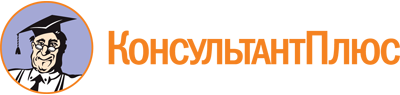 Постановление Губернатора Новосибирской области от 20.12.2019 N 287
(ред. от 08.06.2023)
"Об утверждении перечня товарных рынков для содействия развитию конкуренции и плана мероприятий ("дорожной карты") по содействию развитию конкуренции в Новосибирской области"Документ предоставлен КонсультантПлюс

www.consultant.ru

Дата сохранения: 23.06.2023
 Список изменяющих документов(в ред. постановлений Губернатора Новосибирской областиот 05.10.2020 N 176, от 23.09.2021 N 191, от 24.12.2021 N 267,от 29.07.2022 N 140, от 08.06.2023 N 114)Список изменяющих документов(в ред. постановлений Губернатора Новосибирской областиот 23.09.2021 N 191, от 24.12.2021 N 267, от 29.07.2022 N 140,от 08.06.2023 N 114)Наименование товарного рынкаНаименование товарного рынкаНаименование ключевого показателя развития конкуренцииЗначение ключевого показателя развития конкуренции в 2025 году1Рынок услуг дошкольного образованиядоля обучающихся дошкольного возраста в частных образовательных организациях, у индивидуальных предпринимателей, реализующих основные общеобразовательные программы - образовательные программы дошкольного образования, в общей численности обучающихся дошкольного возраста в образовательных организациях, у индивидуальных предпринимателей, реализующих основные общеобразовательные программы - образовательные программы дошкольного образования, процентов1,61Рынок услуг дошкольного образованияколичество частных организаций21(в ред. постановлений Губернатора Новосибирской области от 24.12.2021 N 267, от 29.07.2022 N 140)(в ред. постановлений Губернатора Новосибирской области от 24.12.2021 N 267, от 29.07.2022 N 140)(в ред. постановлений Губернатора Новосибирской области от 24.12.2021 N 267, от 29.07.2022 N 140)(в ред. постановлений Губернатора Новосибирской области от 24.12.2021 N 267, от 29.07.2022 N 140)2Рынок услуг общего образованиядоля обучающихся в частных образовательных организациях, реализующих основные общеобразовательные программы - образовательные программы начального общего, основного общего, среднего общего образования, в общем числе обучающихся в образовательных организациях, реализующих основные общеобразовательные программы - образовательные программы начального общего, основного общего, среднего общего образования, процентов0,552Рынок услуг общего образованияколичество частных организаций21(в ред. постановлений Губернатора Новосибирской области от 29.07.2022 N 140, от 08.06.2023 N 114)(в ред. постановлений Губернатора Новосибирской области от 29.07.2022 N 140, от 08.06.2023 N 114)(в ред. постановлений Губернатора Новосибирской области от 29.07.2022 N 140, от 08.06.2023 N 114)(в ред. постановлений Губернатора Новосибирской области от 29.07.2022 N 140, от 08.06.2023 N 114)3Рынок услуг среднего профессионального образованиядоля обучающихся в частных образовательных организациях, реализующих основные профессиональные образовательные программы - образовательные программы среднего профессионального образования, в общем числе обучающихся в образовательных организациях, реализующих основные профессиональные образовательные программы - образовательные программы среднего профессионального образования, процентов15,63Рынок услуг среднего профессионального образованияколичество частных организаций4(в ред. постановлений Губернатора Новосибирской области от 29.07.2022 N 140, от 08.06.2023 N 114)(в ред. постановлений Губернатора Новосибирской области от 29.07.2022 N 140, от 08.06.2023 N 114)(в ред. постановлений Губернатора Новосибирской области от 29.07.2022 N 140, от 08.06.2023 N 114)(в ред. постановлений Губернатора Новосибирской области от 29.07.2022 N 140, от 08.06.2023 N 114)4Рынок услуг дополнительного образования детейдоля организаций частной формы собственности в сфере услуг дополнительного образования детей, процентов3,85Рынок услуг детского отдыха и оздоровлениядоля организаций отдыха и оздоровления детей частной формы собственности, процентов30,3(в ред. постановлений Губернатора Новосибирской области от 29.07.2022 N 140, от 08.06.2023 N 114)(в ред. постановлений Губернатора Новосибирской области от 29.07.2022 N 140, от 08.06.2023 N 114)(в ред. постановлений Губернатора Новосибирской области от 29.07.2022 N 140, от 08.06.2023 N 114)(в ред. постановлений Губернатора Новосибирской области от 29.07.2022 N 140, от 08.06.2023 N 114)6Рынок услуг розничной торговли лекарственными препаратами, медицинскими изделиями и сопутствующими товарамидоля организаций частной формы собственности в сфере услуг розничной торговли лекарственными препаратами, медицинскими изделиями и сопутствующими товарами, процентов91,5(в ред. постановления Губернатора Новосибирской области от 29.07.2022 N 140)(в ред. постановления Губернатора Новосибирской области от 29.07.2022 N 140)(в ред. постановления Губернатора Новосибирской области от 29.07.2022 N 140)(в ред. постановления Губернатора Новосибирской области от 29.07.2022 N 140)7Рынок психолого-педагогического сопровождения детей с ограниченными возможностями здоровьядоля организаций частной формы собственности в сфере услуг психолого-педагогического сопровождения детей с ограниченными возможностями здоровья, процентов28,57Рынок психолого-педагогического сопровождения детей с ограниченными возможностями здоровьядоля детей с ограниченными возможностями здоровья (в возрасте до 3 лет), получающих услуги ранней диагностики, социализации и реабилитации в частных организациях сферы услуг психолого-педагогического сопровождения детей, в общей численности детей с ограниченными возможностями здоровья (в возрасте до 3 лет), получающих услуги ранней диагностики, социализации и реабилитации, процентов11,4(в ред. постановлений Губернатора Новосибирской области от 29.07.2022 N 140, от 08.06.2023 N 114)(в ред. постановлений Губернатора Новосибирской области от 29.07.2022 N 140, от 08.06.2023 N 114)(в ред. постановлений Губернатора Новосибирской области от 29.07.2022 N 140, от 08.06.2023 N 114)(в ред. постановлений Губернатора Новосибирской области от 29.07.2022 N 140, от 08.06.2023 N 114)8Рынок социальных услугдоля негосударственных организаций социального обслуживания, предоставляющих социальные услуги34(в ред. постановления Губернатора Новосибирской области от 29.07.2022 N 140)(в ред. постановления Губернатора Новосибирской области от 29.07.2022 N 140)(в ред. постановления Губернатора Новосибирской области от 29.07.2022 N 140)(в ред. постановления Губернатора Новосибирской области от 29.07.2022 N 140)9Рынок теплоснабжения (производство тепловой энергии)доля организаций частной формы собственности в сфере теплоснабжения (производство тепловой энергии), процентов88(в ред. постановления Губернатора Новосибирской области от 29.07.2022 N 140)(в ред. постановления Губернатора Новосибирской области от 29.07.2022 N 140)(в ред. постановления Губернатора Новосибирской области от 29.07.2022 N 140)(в ред. постановления Губернатора Новосибирской области от 29.07.2022 N 140)10Рынок услуг по сбору и транспортированию твердых коммунальных отходовдоля организаций частной формы собственности в сфере услуг по сбору и транспортированию твердых коммунальных отходов, процентов80,411Рынок выполнения работ по благоустройству городской средыдоля организаций частной формы собственности в сфере выполнения работ по благоустройству городской среды, процентов96,5(в ред. постановления Губернатора Новосибирской области от 29.07.2022 N 140)(в ред. постановления Губернатора Новосибирской области от 29.07.2022 N 140)(в ред. постановления Губернатора Новосибирской области от 29.07.2022 N 140)(в ред. постановления Губернатора Новосибирской области от 29.07.2022 N 140)12Рынок выполнения работ по содержанию и текущему ремонту общего имущества собственников помещений в многоквартирном домедоля организаций частной формы собственности в сфере выполнения работ по содержанию и текущему ремонту общего имущества собственников помещений в многоквартирном доме, процентов97,813Рынок поставки сжиженного газа в баллонахдоля организаций частной формы собственности в сфере поставки сжиженного газа в баллонах, процентов10014Рынок купли-продажи электрической энергии (мощности) на розничном рынке электрической энергии (мощности)доля организаций частной формы собственности в сфере купли-продажи электрической энергии (мощности) на розничном рынке электрической энергии (мощности), процентов10015Рынок производства электрической энергии (мощности) на розничном рынке электрической энергии (мощности), включая производство электрической энергии (мощности) в режиме когенерациидоля организаций частной формы собственности в сфере производства электрической энергии (мощности) на розничном рынке электрической энергии (мощности), включая производство электрической энергии (мощности) в режиме когенерации, процентов10016Рынок оказания услуг по перевозке пассажиров автомобильным транспортом по муниципальным маршрутам регулярных перевозокдоля услуг (работ) по перевозке пассажиров автомобильным транспортом по муниципальным маршрутам регулярных перевозок, оказанных (выполненных) организациями частной формы собственности, процентов89,5(в ред. постановления Губернатора Новосибирской области от 08.06.2023 N 114)(в ред. постановления Губернатора Новосибирской области от 08.06.2023 N 114)(в ред. постановления Губернатора Новосибирской области от 08.06.2023 N 114)(в ред. постановления Губернатора Новосибирской области от 08.06.2023 N 114)17Рынок оказания услуг по перевозке пассажиров автомобильным транспортом по межмуниципальным маршрутам регулярных перевозокдоля услуг (работ) по перевозке пассажиров автомобильным транспортом по межмуниципальным маршрутам регулярных перевозок, оказанных (выполненных) организациями частной формы собственности, процентов98,418Рынок оказания услуг по перевозке пассажиров и багажа легковым такси на территории Новосибирской областидоля организаций частной формы собственности в сфере оказания услуг по перевозке пассажиров и багажа легковым такси на территории Новосибирской области, процентов10019Рынок услуг связи, в том числе услуг по предоставлению широкополосного доступа к информационно-телекоммуникационной сети "Интернет"увеличение количества объектов государственной и муниципальной собственности, фактически используемых операторами связи для размещения и строительства сетей и сооружений связи, процентов по отношению к показателям 2018 года2019Рынок услуг связи, в том числе услуг по предоставлению широкополосного доступа к информационно-телекоммуникационной сети "Интернет"доля организаций частной формы собственности в сфере оказания услуг по предоставлению широкополосного доступа к информационно-телекоммуникационной сети "Интернет", процентов9820Рынок жилищного строительства (за исключением Московского фонда реновации жилой застройки и индивидуального жилищного строительства)доля организаций частной формы собственности в сфере жилищного строительства (за исключением Московского фонда реновации жилой застройки и индивидуального жилищного строительства), процентов99,2(в ред. постановления Губернатора Новосибирской области от 29.07.2022 N 140)(в ред. постановления Губернатора Новосибирской области от 29.07.2022 N 140)(в ред. постановления Губернатора Новосибирской области от 29.07.2022 N 140)(в ред. постановления Губернатора Новосибирской области от 29.07.2022 N 140)21Рынок строительства объектов капитального строительства, за исключением жилищного и дорожного строительствадоля организаций частной формы собственности в сфере строительства объектов капитального строительства, за исключением жилищного и дорожного строительства, процентов10022Рынок дорожной деятельности (за исключением проектирования)доля организаций частной формы собственности в сфере дорожной деятельности (за исключением проектирования), процентов10023Рынок архитектурно-строительного проектированиядоля организаций частной формы собственности в сфере архитектурно-строительного проектирования, процентов98(в ред. постановления Губернатора Новосибирской области от 29.07.2022 N 140)(в ред. постановления Губернатора Новосибирской области от 29.07.2022 N 140)(в ред. постановления Губернатора Новосибирской области от 29.07.2022 N 140)(в ред. постановления Губернатора Новосибирской области от 29.07.2022 N 140)24Рынок племенного животноводствадоля организаций частной формы собственности на рынке племенного животноводства, процентов99,8(в ред. постановления Губернатора Новосибирской области от 29.07.2022 N 140)(в ред. постановления Губернатора Новосибирской области от 29.07.2022 N 140)(в ред. постановления Губернатора Новосибирской области от 29.07.2022 N 140)(в ред. постановления Губернатора Новосибирской области от 29.07.2022 N 140)25Рынок семеноводствадоля организаций частной формы собственности на рынке семеноводства, процентов88,9(в ред. постановления Губернатора Новосибирской области от 29.07.2022 N 140)(в ред. постановления Губернатора Новосибирской области от 29.07.2022 N 140)(в ред. постановления Губернатора Новосибирской области от 29.07.2022 N 140)(в ред. постановления Губернатора Новосибирской области от 29.07.2022 N 140)26Рынок вылова водных биоресурсовдоля организаций частной формы собственности на рынке вылова водных биоресурсов, процентов10027Рынок переработки водных биоресурсовдоля организаций частной формы собственности на рынке переработки водных биоресурсов, процентов10028Рынок товарной аквакультурыдоля организаций частной формы собственности на рынке товарной аквакультуры, процентов10029Рынок добычи общераспространенных полезных ископаемых на участках недр местного значениядоля организаций частной формы собственности в сфере добычи общераспространенных полезных ископаемых на участках недр местного значения, процентов10030Рынок легкой промышленностидоля организаций частной формы собственности в сфере легкой промышленности, процентов10031Рынок обработки древесины и производства изделий из деревадоля организаций частной формы собственности в сфере обработки древесины и производства изделий из дерева, процентов97,732Рынок производства кирпичадоля организаций частной формы собственности в сфере производства кирпича, процентов10033Рынок производства бетонадоля организаций частной формы собственности в сфере производства бетона, процентов10034Рынок оказания услуг по ремонту автотранспортных средствдоля организаций частной формы собственности в сфере оказания услуг по ремонту автотранспортных средств, процентов99,9(в ред. постановления Губернатора Новосибирской области от 29.07.2022 N 140)(в ред. постановления Губернатора Новосибирской области от 29.07.2022 N 140)(в ред. постановления Губернатора Новосибирской области от 29.07.2022 N 140)(в ред. постановления Губернатора Новосибирской области от 29.07.2022 N 140)35Рынок туристских услугдоля организаций частной формы собственности в сфере туристских услуг, процентов10035Рынок туристских услугколичество туристов, размещенных в коллективных средствах размещения Новосибирской области, тысяч человек105235Рынок туристских услугобъем аудитории информационных туристских ресурсов Новосибирской области, тысяч человек62(в ред. постановлений Губернатора Новосибирской области от 29.07.2022 N 140, от 08.06.2023 N 114)(в ред. постановлений Губернатора Новосибирской области от 29.07.2022 N 140, от 08.06.2023 N 114)(в ред. постановлений Губернатора Новосибирской области от 29.07.2022 N 140, от 08.06.2023 N 114)(в ред. постановлений Губернатора Новосибирской области от 29.07.2022 N 140, от 08.06.2023 N 114)Список изменяющих документов(в ред. постановления Губернатора Новосибирской областиот 08.06.2023 N 114)1.2. Ключевые показатели1.2. Ключевые показатели1.2. Ключевые показатели1.2. Ключевые показатели1.2. Ключевые показатели1.2. Ключевые показатели1.2. Ключевые показатели1.2. Ключевые показатели1.2. Ключевые показатели1.2. Ключевые показателиНаименование ключевого показателяЕдиница измерения2018 год2019 год2020 год2021 год2022 год2023 год2024 год2025 годДоля обучающихся дошкольного возраста в частных образовательных организациях, у индивидуальных предпринимателей, реализующих основные общеобразовательные программы - образовательные программы дошкольного образования, в общей численности обучающихся дошкольного возраста в образовательных организациях, у индивидуальных предпринимателей, реализующих основные общеобразовательные программы - образовательные программы дошкольного образованияпроцент1,81,851,621,61,61,61,61,6Количество частных организацийединица23232222212121211.3. Мероприятия по содействию развитию конкуренции1.3. Мероприятия по содействию развитию конкуренции1.3. Мероприятия по содействию развитию конкуренции1.3. Мероприятия по содействию развитию конкуренции1.3. Мероприятия по содействию развитию конкуренцииN п/пНаименование мероприятияОжидаемый результатСрок реализацииОтветственный исполнитель (соисполнитель)1.3.1Информирование организаций, реализующих программы дошкольного образования, и родителей о мерах государственной поддержки в сфере дошкольного образованияповышение уровня информированности организаций и населения.Развитие сети негосударственных образовательных организаций, реализующих образовательные программы дошкольного образования2019 - 2025 годыминистерство образования Новосибирской области1.3.2Предоставление субсидий негосударственным образовательным организациям на реализацию основных общеобразовательных программ дошкольного образованиясоздание условий для привлечения негосударственных образовательных организаций2019 - 2025 годыминистерство образования Новосибирской области1.3.3Ведение реестра негосударственных организаций, реализующих программы дошкольного образования, - получателей государственной поддержкиобеспечение прозрачности предоставления государственной поддержки организациям, реализующим программы дошкольного образования2019 - 2025 годыминистерство образования Новосибирской области1.3.4Предоставление грантов некоммерческим организациям и индивидуальным предпринимателям, расположенным на территории Новосибирской области и реализующим образовательные программы дошкольного образования, на создание дополнительных дошкольных местсоздание дополнительных дошкольных мест путем организации групп.Создание условий для осуществления образовательной деятельности по образовательной программе дошкольного образования в соответствии с федеральным государственным образовательным стандартом дошкольного образования2019 - 2025 годыминистерство образования Новосибирской области2.2. Ключевые показатели2.2. Ключевые показатели2.2. Ключевые показатели2.2. Ключевые показатели2.2. Ключевые показатели2.2. Ключевые показатели2.2. Ключевые показатели2.2. Ключевые показатели2.2. Ключевые показатели2.2. Ключевые показателиНаименование ключевого показателяЕдиница измерения2018 год2019 год2020 год2021 год2022 год2023 год2024 год2025 годДоля обучающихся в частных образовательных организациях, реализующих основные общеобразовательные программы - образовательные программы начального общего, основного общего, среднего общего образования, в общем числе обучающихся в образовательных организациях, реализующих основные общеобразовательные программы - образовательные программы начального общего, основного общего, среднего общего образованияпроцент0,520,530,550,550,550,550,550,55Количество частных организацийединица17171616182121212.3. Мероприятия по содействию развитию конкуренции2.3. Мероприятия по содействию развитию конкуренции2.3. Мероприятия по содействию развитию конкуренции2.3. Мероприятия по содействию развитию конкуренции2.3. Мероприятия по содействию развитию конкуренцииN п/пНаименование мероприятияОжидаемый результатСрок реализацииОтветственный исполнитель (соисполнитель)2.3.1Информирование организаций, реализующих программы начального общего, основного общего и среднего общего образования, и родителей о мерах государственной поддержки в сфере общего образованияповышение уровня информированности организаций и населения2019 - 2025 годыминистерство образования Новосибирской области2.3.2Предоставление субсидий негосударственным образовательным организациям на реализацию основных общеобразовательных программсоздание условий для привлечения негосударственных образовательных организаций2019 - 2025 годыминистерство образования Новосибирской области2.3.3Ведение реестра негосударственных организаций, реализующих программы общего образования - получателей государственной поддержкиобеспечение прозрачности предоставления государственной поддержки организациям, реализующим программы общего образования2019 - 2025 годыминистерство образования Новосибирской области3.2. Ключевые показатели3.2. Ключевые показатели3.2. Ключевые показатели3.2. Ключевые показатели3.2. Ключевые показатели3.2. Ключевые показатели3.2. Ключевые показатели3.2. Ключевые показатели3.2. Ключевые показатели3.2. Ключевые показателиНаименование ключевого показателяЕдиница измерения2018 год2019 год2020 год2021 год2022 год2023 год2024 год2025 годДоля обучающихся в частных образовательных организациях, реализующих основные профессиональные образовательные программы - образовательные программы среднего профессионального образования, в общем числе обучающихся в образовательных организациях, реализующих основные профессиональные образовательные программы - образовательные программы среднего профессионального образованияпроцент11,712121214,815,615,615,6Количество частных организацийединица463334443.3. Мероприятия по содействию развитию конкуренции3.3. Мероприятия по содействию развитию конкуренции3.3. Мероприятия по содействию развитию конкуренции3.3. Мероприятия по содействию развитию конкуренции3.3. Мероприятия по содействию развитию конкуренцииN п/пНаименование мероприятияОжидаемый результатСрок реализацииОтветственный исполнитель (соисполнитель)3.3.1Организация и проведение региональных конкурсов профессионального мастерства "Молодые профессионалы (Ворлдскиллс Россия)" и "Абилимпикс", в том числе с участием студентов частных профессиональных образовательных организацийчисленность студентов частных образовательных организаций, реализующих программы среднего профессионального образования, участвующих в региональных и национальных этапах конкурса профессионального мастерства "Молодые профессионалы (Ворлдскиллс Россия)" и "Абилимпикс", не менее 30 человек ежегодно2019 - 2025 годыминистерство образования Новосибирской области3.3.2Внедрение новой формы государственной итоговой аттестации по программам среднего профессионального образования - демонстрационного экзамена по стандартам Ворлдскиллс Россия, в том числе с участием студентов частных профессиональных образовательных организацийчисленность выпускников частных образовательных организаций, реализующих программы среднего профессионального образования, прошедших государственную итоговую аттестацию в форме демонстрационного экзамена, не менее 10 человек ежегодно2019 - 2025 годыминистерство образования Новосибирской области3.3.3Оказание информационной и методической поддержки образовательным организациям, реализующим программы среднего профессионального образования, включая частные профессиональные образовательные организации, в целях развития инклюзивного среднего профессионального образования в Новосибирской областиколичество методических семинаров и вебинаров, проведенных Базовой профессиональной образовательной организацией, содействующей развитию региональной системы инклюзивного профессионального образования инвалидов, не менее 10 семинаров и вебинаров в год2019 - 2025 годыминистерство образования Новосибирской области3.3.4Проведение мониторинга численности обучающихся по программам среднего профессионального образования, программам профессионального обучения и дополнительным образовательным программам в образовательных организациях, расположенных в Новосибирской области (периодичность сбора информации: 1 января, 1 июля, 1 октября)формирование базы данных ведомственной статистики, проведение анализа динамики численности обучающихся по программам среднего профессионального образования, программам профессионального обучения и дополнительным образовательным программам2019 - 2025 годыминистерство образования Новосибирской области4.2. Ключевые показатели4.2. Ключевые показатели4.2. Ключевые показатели4.2. Ключевые показатели4.2. Ключевые показатели4.2. Ключевые показатели4.2. Ключевые показатели4.2. Ключевые показатели4.2. Ключевые показатели4.2. Ключевые показателиНаименование ключевого показателяЕдиница измерения2018 год2019 год2020 год2021 год2022 год2023 год2024 год2025 годДоля организаций частной формы собственности в сфере услуг дополнительного образования детейпроцент3,43,83,83,83,83,83,83,84.3. Мероприятия по содействию развитию конкуренции4.3. Мероприятия по содействию развитию конкуренции4.3. Мероприятия по содействию развитию конкуренции4.3. Мероприятия по содействию развитию конкуренции4.3. Мероприятия по содействию развитию конкуренцииN п/пНаименование мероприятияОжидаемый результатСрок реализацииОтветственный исполнитель (соисполнитель)4.3.1Продолжение работы по внедрению системы персонифицированного финансирования дополнительного образования детей (за исключением финансирования дополнительного образования в детских школах искусств)обеспечение равного доступа образовательных организаций всех форм собственности и индивидуальных предпринимателей к участию в системе персонифицированного финансирования дополнительного образования детей (за исключением финансирования дополнительного образования в детских школах искусств)2021 - 2025 годыминистерство образования Новосибирской области4.3.2Утверждение порядка финансирования негосударственных организаций, реализующих дополнительные общеобразовательные программы для детейиздание соответствующего нормативного правового акта2019 - 2025 годыминистерство образования Новосибирской области4.3.3Оказание консультативной помощи негосударственным организациям, реализующим дополнительные общеобразовательные программы для детей, по вопросам оказания им государственной поддержкиповышение уровня информированности организаций и населения2019 - 2025 годыминистерство образования Новосибирской области4.3.4Развитие информационного портала Навигатор дополнительного образования детей Новосибирской области (далее - Навигатор ДОД).Размещение информации (баннера) о Навигаторе ДОД на сайтах организаций, осуществление образовательной деятельности по дополнительным общеобразовательным программам для детейразмещение информации для потребителей о возможностях получения дополнительного образования.Увеличение количества негосударственных образовательных организаций, осуществляющих образовательную деятельность по дополнительным общеобразовательным программам для детей, зарегистрировавшихся в Навигаторе ДОД2019 - 2025 годыминистерство образования Новосибирской области, государственное автономное учреждение дополнительного образования Новосибирской области "Областной центр развития творчества детей и юношества"4.3.5Проведение конференций, семинаров, мастер-классов по повышению качества образовательных услуг с участием негосударственных организаций дополнительного образования детейповышение уровня информированности организаций и населения2019 - 2025 годыминистерство образования Новосибирской области, государственное автономное учреждение дополнительного образования Новосибирской области "Областной центр развития творчества детей и юношества"5.2. Ключевые показатели5.2. Ключевые показатели5.2. Ключевые показатели5.2. Ключевые показатели5.2. Ключевые показатели5.2. Ключевые показатели5.2. Ключевые показатели5.2. Ключевые показатели5.2. Ключевые показатели5.2. Ключевые показателиНаименование ключевого показателяЕдиница измерения2018 год2019 год2020 год2021 год2022 год2023 год2024 год2025 годДоля организаций отдыха и оздоровления детей частной формы собственностипроцент2323,723,924,525,830,130,230,35.3. Мероприятия по содействию развитию конкуренции5.3. Мероприятия по содействию развитию конкуренции5.3. Мероприятия по содействию развитию конкуренции5.3. Мероприятия по содействию развитию конкуренции5.3. Мероприятия по содействию развитию конкуренцииN п/пНаименование мероприятияОжидаемый результатСрок реализацииОтветственный исполнитель (соисполнитель)5.3.1Оказание содействия в проведении конкурентных процедур по закупке услуг по предоставлению детского отдыха и оздоровления в организациях отдыха и оздоровления детейобеспечение равных условий деятельности организаций отдыха и оздоровления детей2019 - 2025 годыминистерство труда и социального развития Новосибирской области5.3.2Заключение контрактов на оказание услуг по организации отдыха и оздоровления детей с негосударственными организациями отдыха детей и их оздоровления в соответствии с Федеральным законом от 05.04.2013 N 44-ФЗ "О контрактной системе в сфере закупок товаров, работ, услуг для обеспечения государственных и муниципальных нужд"увеличение доли контрактов на оказание услуг для государственных нужд, заключенных с организациями отдыха детей и их оздоровления, находящимися в частной форме собственности2019 - 2025 годыминистерство труда и социального развития Новосибирской области5.3.3Оказание методической и консультативной помощи частным учреждениям по вопросам участия в конкурсе областных профильных сменувеличение количества детей, отдохнувших в частных организациях отдыха и оздоровления детей в рамках программ областных профильных смен2019 - 2025 годыминистерство труда и социального развития Новосибирской области5.3.4Формирование открытого реестра организаций отдыха и оздоровления детей, расположенных на территории региона, и размещение его в открытом доступеповышение уровня информированности организаций и населения2019 - 2025 годыминистерство труда и социального развития Новосибирской области5.3.5Своевременная актуализация информации, размещенной в разделе "Детский отдых и оздоровление" на официальном сайте министерства труда и социального развития Новосибирской области, с возможностью получения обратной связи с потребителямиповышение качества и расширение спектра оказываемых услуг детского отдыха и оздоровления2019 - 2025 годыминистерство труда и социального развития Новосибирской области6.2. Ключевые показатели6.2. Ключевые показатели6.2. Ключевые показатели6.2. Ключевые показатели6.2. Ключевые показатели6.2. Ключевые показатели6.2. Ключевые показатели6.2. Ключевые показатели6.2. Ключевые показатели6.2. Ключевые показателиНаименование ключевого показателяЕдиница измерения2018 год2019 год2020 год2021 год2022 год2023 год2024 год2025 годДоля организаций частной формы собственности в сфере услуг розничной торговли лекарственными препаратами, медицинскими изделиями и сопутствующими товарамипроцент89,890,4919191,591,591,591,56.3. Мероприятия по содействию развитию конкуренции6.3. Мероприятия по содействию развитию конкуренции6.3. Мероприятия по содействию развитию конкуренции6.3. Мероприятия по содействию развитию конкуренции6.3. Мероприятия по содействию развитию конкуренцииN п/пНаименование мероприятияОжидаемый результатСрок реализацииОтветственный исполнитель (соисполнитель)6.3.1Информирование представителей предпринимательского сообщества об изменениях законодательства по лицензированию путем размещения информации на сайте министерства здравоохранения Новосибирской областиповышение уровня информированности бизнес-сообщества. Своевременное реагирование на изменения требований к организациям, осуществляющим фармацевтическую деятельность2019 - 2025 годыминистерство здравоохранения Новосибирской области6.3.2Ведение реестра предоставленных лицензий на осуществление фармацевтической деятельности с размещением информации на сайте министерства здравоохранения Новосибирской области о предоставленных государственных услугах по лицензированию фармацевтической деятельности (ежемесячно), информации из реестра лицензий об организациях, осуществляющих розничную продажу лекарственных препаратов на территории Новосибирской области, с указанием адресов мест осуществления деятельностиобеспечение доступности потребителей товаров, работ, услуг, субъектов предпринимательской деятельности к получению информации об организациях, осуществляющих фармацевтическую деятельность, адресах размещения аптек, аптечных пунктов2019 - 2025 годыминистерство здравоохранения Новосибирской области6.3.3Организация предоставления государственной услуги по лицензированию фармацевтической деятельности в части приема заявлений и документов отделениями ГАУ НСО "МФЦ", в электронной формеповышение доступности получения государственной услуги по лицензированию фармацевтической деятельности2019 - 2025 годыминистерство здравоохранения Новосибирской области6.3.4Осуществление межведомственного информационного взаимодействия при предоставлении государственной услуги по лицензированию от иных органов исполнительной властисокращение количества документов, предоставляемых юридическими лицами, индивидуальными предпринимателями к заявлению о предоставлении государственной услуги по лицензированию фармацевтической деятельности2019 - 2025 годыминистерство здравоохранения Новосибирской области7.2. Ключевые показатели7.2. Ключевые показатели7.2. Ключевые показатели7.2. Ключевые показатели7.2. Ключевые показатели7.2. Ключевые показатели7.2. Ключевые показатели7.2. Ключевые показатели7.2. Ключевые показатели7.2. Ключевые показателиНаименование ключевого показателяЕдиница измерения2018 год2019 год2020 год2021 год2022 год2023 год2024 год2025 годДоля организаций частной формы собственности в сфере услуг психолого-педагогического сопровождения детей с ограниченными возможностями здоровьяпроцент22,722,723,823,824,528,528,528,5Доля детей с ограниченными возможностями здоровья (в возрасте до 3 лет), получающих услуги ранней диагностики, социализации и реабилитации в частных организациях сферы услуг психолого-педагогического сопровождения детей, в общей численности детей с ограниченными возможностями здоровья (в возрасте до 3 лет), получающих услуги ранней диагностики, социализации и реабилитациипроцент5,28,1210,110,111,411,411,411,47.3. Мероприятия по содействию развитию конкуренции7.3. Мероприятия по содействию развитию конкуренции7.3. Мероприятия по содействию развитию конкуренции7.3. Мероприятия по содействию развитию конкуренции7.3. Мероприятия по содействию развитию конкуренцииN п/пНаименование мероприятияОжидаемый результатСрок реализацииОтветственный исполнитель (соисполнитель)7.3.1Привлечение негосударственных (немуниципальных) организаций к участию в государственных программах через предоставление субсидий на конкурсной основе на оказание услуг ранней диагностики, социализации и реабилитации детей с ограниченными возможностями здоровьяувеличение числа негосударственных (немуниципальных) организаций, предоставляющих услуги ранней диагностики, социализации и реабилитации детям с ограниченными возможностями здоровья.Повышение доступности услуг ранней диагностики, социализации и реабилитации детей с ограниченными возможностями здоровья. Предоставление услуг ранней помощи детям с ограниченными возможностями здоровья2019 - 2025 годыминистерство труда и социального развития Новосибирской области7.3.2Поддержка социально значимых проектов негосударственных (немуниципальных) организаций, направленных на оказание услуг ранней диагностики, социализации и реабилитации детей с ограниченными возможностями здоровья, в том числе привлечение негосударственных (немуниципальных) организаций в число исполнителей социальных проектов, предоставляемых министерством труда и социального развития Новосибирской области на конкурсные отборы Фонда поддержки детей, находящихся в трудной жизненной ситуации, оказание им методической поддержки при разработке самостоятельных проектовувеличение числа негосударственных (немуниципальных) организаций, предоставляющих услуги ранней диагностики, социализации и реабилитации детям с ограниченными возможностями здоровья.Повышение доступности услуг ранней диагностики, социализации и реабилитации детей с ограниченными возможностями здоровья.Предоставление услуг ранней помощи детям с ограниченными возможностями здоровья2019 - 2025 годыминистерство труда и социального развития Новосибирской области7.3.3Оказание информационной поддержки негосударственным (немуниципальным) организациямповышение привлекательности негосударственных (немуниципальных) организаций, оказывающих услуги ранней диагностики, социализации и реабилитации детям с ограниченными возможностями здоровья.Повышение статуса негосударственных (немуниципальных) организаций, оказывающих услуги ранней диагностики, социализации и реабилитации детям с ограниченными возможностями здоровья.Увеличение числа детей с ограниченными возможностями здоровья, получивших услуги ранней помощи2019 - 2025 годыминистерство труда и социального развития Новосибирской области7.3.4Повышение квалификации специалистов, работающих в негосударственных (немуниципальных) организациях, оказывающих услуги ранней диагностики, социализации и реабилитации детей с ограниченными возможностями здоровьяповышение качества предоставляемых услуг ранней диагностики, социализации и реабилитации детей с ограниченными возможностями здоровья.Повышение привлекательности негосударственных (немуниципальных) организаций, оказывающих услуги ранней диагностики, социализации и реабилитации детям с ограниченными возможностями здоровья.Повышение квалификации специалистов, работающих в негосударственных (немуниципальных) организациях, оказывающих услуги ранней диагностики, социализации и реабилитации детей с ограниченными возможностями здоровья2019 - 2025 годыминистерство труда и социального развития Новосибирской области7.3.5Проведение семинаров, круглых столов, конференций по вопросам оказания услуг ранней диагностики, социализации и реабилитации детей с ограниченными возможностями здоровья, с участием негосударственных (немуниципальных) организаций, оказывающих услуги ранней диагностики, социализации и реабилитации детям с ограниченными возможностями здоровьяповышение квалификации специалистов, работающих в негосударственных (немуниципальных) организациях, оказывающих услуги ранней диагностики, социализации и реабилитации детям с ограниченными возможностями здоровья.Повышение качества предоставляемых услуг ранней диагностики, социализации и реабилитации детей с ограниченными возможностями здоровья2019 - 2025 годыминистерство труда и социального развития Новосибирской области7.3.6Поддержание в актуальном состоянии реестра организаций, оказывающих услуги семьям, воспитывающим детей-инвалидов и детей, имеющих ограничения жизнедеятельности, в том числе детям от 0 до 3 летФормирование дополнительного инструментария для повышения информированности специалистов и родителей о возможности получения услуг ранней помощи.Актуализация информации о ресурсах подразделений (служб ранней помощи) и организаций, оказывающих раннюю помощь, в Новосибирской области.Повышение доступности оказываемой помощи детям-инвалидам и детям с ограниченными возможностями здоровья2019 - 2025 годыминистерство труда и социального развития Новосибирской области;министерство образования Новосибирской области;министерство здравоохранения Новосибирской области во взаимодействии с организациями, оказывающими услуги7.3.7Организация межведомственного взаимодействия в целях создания оптимальных условий для оказания услуг ранней диагностики, социализации и реабилитации детей с ограниченными возможностями здоровья, в том числе в частных негосударственных (немуниципальных) организацияхразвитие сектора частных организаций, оказывающих услуги ранней диагностики, социализации и реабилитации детей с ограниченными возможностями здоровья2019 - 2025 годыминистерство труда и социального развития Новосибирской областиКонсультантПлюс: примечание.В официальном тексте документа, видимо, допущена опечатка: Федеральный закон N 189-ФЗ принят 13.07.2020, а не 13.07.2022.8.2. Ключевые показатели8.2. Ключевые показатели8.2. Ключевые показатели8.2. Ключевые показатели8.2. Ключевые показатели8.2. Ключевые показатели8.2. Ключевые показатели8.2. Ключевые показатели8.2. Ключевые показатели8.2. Ключевые показателиНаименование ключевого показателяЕдиница измерения2018 год2019 год2020 год2021 год2022 год2023 год2024 год2025 годДоля негосударственных организаций социального обслуживания, предоставляющих социальные услугипроцент28,6303030303132348.3. Мероприятия по содействию развитию конкуренции8.3. Мероприятия по содействию развитию конкуренции8.3. Мероприятия по содействию развитию конкуренции8.3. Мероприятия по содействию развитию конкуренции8.3. Мероприятия по содействию развитию конкуренцииN п/пНаименование мероприятияОжидаемый результатСрок реализацииОтветственный исполнитель (соисполнитель)8.3.1Предоставление финансовой поддержки негосударственным организациям, оказывающим социальные услуги населению, по итогам конкурсных отборов на предоставление субсидийувеличение количества социальных услуг, предоставляемых в Новосибирской области негосударственными (немуниципальными) организациями. Повышение конкурентоспособности некоммерческих организаций2019 - 2025 годыминистерство труда и социального развития Новосибирской области8.3.2Выплата компенсации поставщикам социальных услуг, предоставляющим гражданам социальные услуги, предусмотренные ИППСУ, включенным в реестр поставщиков социальных услуг в Новосибирской области, но не участвующим в выполнении государственного задания (заказа), предоставление субсидии из бюджета Новосибирской области в целях возмещения затрат, связанных с оказанием государственных услуг в социальной сфере в соответствии с социальным сертификатом на получение государственной услуги в социальной сфереразвитие сектора негосударственных организаций, оказывающих услуги по социальному обслуживанию населения, в рамках реализации Федерального закона от 28.12.2013 N 442-ФЗ "Об основах социального обслуживания граждан в Российской Федерации" и Федерального закона от 13.07.2020 N 189-ФЗ "О государственном (муниципальном) социальном заказе на оказание государственных (муниципальных) услуг в социальной сфере"2019 - 2025 годыминистерство труда и социального развития Новосибирской области8.3.3Оказание информационной и консультационной поддержки негосударственным организациям по вопросам включения в реестр поставщиков социальных услуг Новосибирской области, участия в конкурсных отборах на предоставление субсидий и предоставление компенсации поставщикам социальных услугувеличение количества негосударственных организаций, предоставляющих социальные (общественно полезные) услуги населению. Повышение конкурентоспособности негосударственных организаций2019 - 2025 годыминистерство труда и социального развития Новосибирской области8.3.4Предоставление методической помощи негосударственным организациям с целью их участия в конкурсных отборах на получение субсидий, за исключением конкурсных отборов, проводимых министерством труда и социального развития Новосибирской областиувеличение количества негосударственных организаций, предоставляющих социальные (общественно полезные) услуги населению. Повышение конкурентоспособности негосударственных организаций2019 - 2025 годыминистерство труда и социального развития Новосибирской области8.3.5Оказание содействия развитию кадрового потенциала негосударственных организаций через повышение квалификации их специалистовповышение качества предоставляемых услуг населению. Повышение конкурентоспособности негосударственных организаций2019 - 2025 годыминистерство труда и социального развития Новосибирской области;Сибирский межрегиональный методический центр по финансовой грамотности Сибирского института управления - филиала РАНХиГС9.2. Ключевые показатели эффективности9.2. Ключевые показатели эффективности9.2. Ключевые показатели эффективности9.2. Ключевые показатели эффективности9.2. Ключевые показатели эффективности9.2. Ключевые показатели эффективности9.2. Ключевые показатели эффективности9.2. Ключевые показатели эффективности9.2. Ключевые показатели эффективности9.2. Ключевые показатели эффективностиНаименование ключевого показателяЕдиница измерения2018 год2019 год2020 год2021 год2022 год2023 год2024 год2025 годДоля организаций частной формы собственности в сфере теплоснабжения (производство тепловой энергии)процент81,38888,889,2888888889.3. Мероприятия по содействию развитию конкуренции9.3. Мероприятия по содействию развитию конкуренции9.3. Мероприятия по содействию развитию конкуренции9.3. Мероприятия по содействию развитию конкуренции9.3. Мероприятия по содействию развитию конкуренцииN п/пНаименование мероприятияОжидаемый результатСрок реализацииОтветственный исполнитель (соисполнитель)9.3.1Сокращение неэффективных муниципальных унитарных предприятийдоля производства тепловой энергии муниципальными унитарными предприятиями в общем объеме производства тепловой энергии Новосибирской области не более 12%2019 - 2025 годыОМСУ НСО (по согласованию);министерство жилищно-коммунального хозяйства и энергетики Новосибирской области9.3.2Передача мощностей (котельных), работающих на газовом топливе, обслуживаемых неэффективными муниципальными предприятиями в концессию, в том числе структурам ПАО "Газпром"увеличение объема производства тепловой энергии частным бизнесом2019 - 2025 годыОМСУ НСО (по согласованию);министерство жилищно-коммунального хозяйства и энергетики Новосибирской области10.2. Ключевые показатели эффективности10.2. Ключевые показатели эффективности10.2. Ключевые показатели эффективности10.2. Ключевые показатели эффективности10.2. Ключевые показатели эффективности10.2. Ключевые показатели эффективности10.2. Ключевые показатели эффективности10.2. Ключевые показатели эффективности10.2. Ключевые показатели эффективности10.2. Ключевые показатели эффективностиНаименование ключевого показателяЕдиница измерения2018 год2019 год2020 год2021 год2022 год2023 год2024 год2025 годДоля организаций частной формы собственности в сфере услуг по сбору и транспортированию твердых коммунальных отходовпроцент94,395,386,380,480,463,963,963,910.3. Мероприятия по содействию развитию конкуренции10.3. Мероприятия по содействию развитию конкуренции10.3. Мероприятия по содействию развитию конкуренции10.3. Мероприятия по содействию развитию конкуренции10.3. Мероприятия по содействию развитию конкуренцииNп/пНаименование мероприятияОжидаемый результатСрок реализацииОтветственный исполнитель (соисполнитель)10.3.1Создание равных условий для обеспечения конкуренции между участниками аукционадоведение доли транспортных организаций, выполняющих транспортирование ТКО, до планового значения.Повышение экономической эффективности и конкурентоспособности хозяйствующих субъектов на рынке услуг по сбору и транспортированию твердых коммунальных отходов2019 - 2025 годырегиональный оператор по обращению с ТКО, министерство жилищно-коммунального хозяйства и энергетики Новосибирской области10.3.2Проведение торгов на транспортирование ТКО на определенной территории в зоне деятельности регионального оператора с распределением данных услуг в отдельные лоты для привлечения большего количества организаций частной формы собственности. В целях формирования таких лотов территория, на которой региональный оператор обязан провести торги, разбивается не менее чем на три лота (территории)доведение доли транспортных организаций, выполняющих транспортирование ТКО, до планового значения.Повышение экономической эффективности и конкурентоспособности хозяйствующих субъектов на рынке услуг по сбору и транспортированию твердых коммунальных отходов2019 - 2025 годырегиональный оператор по обращению с ТКО, министерство жилищно-коммунального хозяйства и энергетики Новосибирской области10.3.3Регулирование деятельности регионального оператора в соответствии с законодательством Российской Федерацииповышение ответственности и качества работы регионального оператора2019 - 2025 годыминистерство жилищно-коммунального хозяйства и энергетики Новосибирской области11.2. Ключевые показатели эффективности11.2. Ключевые показатели эффективности11.2. Ключевые показатели эффективности11.2. Ключевые показатели эффективности11.2. Ключевые показатели эффективности11.2. Ключевые показатели эффективности11.2. Ключевые показатели эффективности11.2. Ключевые показатели эффективности11.2. Ключевые показатели эффективности11.2. Ключевые показатели эффективностиНаименование ключевого показателяЕдиница измерения2018 год2019 год2020 год2021 год2022 год2023 год2024 год2025 годДоля организаций частной формы собственности в сфере выполнения работ по благоустройству городской средыпроцент9393,893,89596,596,596,596,511.3. Мероприятия по содействию развитию конкуренции11.3. Мероприятия по содействию развитию конкуренции11.3. Мероприятия по содействию развитию конкуренции11.3. Мероприятия по содействию развитию конкуренции11.3. Мероприятия по содействию развитию конкуренцииN п/пНаименование мероприятияОжидаемый результатСрок реализацииОтветственный исполнитель (соисполнитель)11.3.1Создание универсальных механизмов вовлечения организаций в реализацию мероприятий по благоустройству территорий муниципальных образований Новосибирской областиповышение экономической эффективности и конкурентоспособности хозяйствующих субъектов2019 - 2025 годыОМСУ НСО (по согласованию);министерство жилищно-коммунального хозяйства и энергетики Новосибирской области11.3.2Организация и проведение конкурсных процедур, направленных на определение исполнителей мероприятий по благоустройству территорий муниципальных образований в соответствии с едиными требованиямиповышение экономической эффективности и конкурентоспособности хозяйствующих субъектов.Доведение доли подрядных организаций, выполняющих работы по благоустройству, до 95% ежегодно2019 - 2025 годыОМСУ НСО (по согласованию);министерство жилищно-коммунального хозяйства и энергетики Новосибирской области12.2. Ключевые показатели эффективности12.2. Ключевые показатели эффективности12.2. Ключевые показатели эффективности12.2. Ключевые показатели эффективности12.2. Ключевые показатели эффективности12.2. Ключевые показатели эффективности12.2. Ключевые показатели эффективности12.2. Ключевые показатели эффективности12.2. Ключевые показатели эффективности12.2. Ключевые показатели эффективностиНаименование ключевого показателяЕдиница измерения2018 год2019 год2020 год2021 год2022 год2023 год2024 год2025 годДоля организаций частной формы собственности в сфере выполнения работ по содержанию и текущему ремонту общего имущества собственников помещений в многоквартирном домепроцент92,994,597,897,897,897,897,897,812.3. Мероприятия по содействию развитию конкуренции12.3. Мероприятия по содействию развитию конкуренции12.3. Мероприятия по содействию развитию конкуренции12.3. Мероприятия по содействию развитию конкуренции12.3. Мероприятия по содействию развитию конкуренцииN п/пНаименование мероприятияОжидаемый результатСрок реализацииОтветственный исполнитель (соисполнитель)12.3.1Снижение количества нарушений антимонопольного законодательства при проведении конкурсов по отбору управляющей организации, предусмотренных Жилищным кодексом Российской Федерации и Правилами проведения органом местного самоуправления открытого конкурса по отбору управляющей организации для управления многоквартирным домом, утвержденными постановлением Правительства Российской Федерации от 06.02.2006 N 75 "О порядке проведения органом местного самоуправления открытого конкурса по отбору управляющей организации для управления многоквартирным домом"обеспечение для хозяйствующих субъектов всех форм собственности равных условий деятельности на рынке управления многоквартирными домами2019 - 2025 годыОМСУ НСО (по согласованию)12.3.2Ведение реестра лицензий на осуществление предпринимательской деятельности по управлению многоквартирными домами на территории Новосибирской областиобеспечение доступа субъектов предпринимательства к информации о состоянии рынка в сфере управления многоквартирными домами2019 - 2025 годыгосударственная жилищная инспекция Новосибирской области12.3.3Ежегодное формирование перечня субъектов предпринимательства, деятельность которых отнесена к определенной категории риска. Размещение информации о субъектах предпринимательства, деятельность которых отнесена к категориям высокого и значительного рисков, на официальном сайте государственной жилищной инспекции Новосибирской областиобеспечение доступа субъектов предпринимательства к информации о состоянии рынка в сфере управления многоквартирными домами2019 - 2025 годыгосударственная жилищная инспекция Новосибирской области12.3.4Организация и проведение информационно-разъяснительной работы по применению норм жилищного законодательства к участникам рынка управления многоквартирными домами на территории Новосибирской областиобеспечение равных условий для повышения правовой грамотности субъектов предпринимательства в сфере управления многоквартирными домами2019 - 2025 годыгосударственная жилищная инспекция Новосибирской области12.3.5Размещение в системе ГИС ЖКХ информации о результатах проведенных государственной жилищной инспекцией Новосибирской области проверок в отношении управляющих организаций по управлению многоквартирными домамиповышение степени прозрачности деятельности субъектов предпринимательства в сфере управления многоквартирными домами2019 - 2025 годыгосударственная жилищная инспекция Новосибирской области12.3.6Организация в государственной жилищной инспекции Новосибирской области горячей телефонной линии, а также электронной формы обратной связи в сети "Интернет" (с возможностью прикрепления файлов фото- и видеосъемки)оперативное рассмотрение поступивших в адрес государственной жилищной инспекции Новосибирской области обращений2019 - 2025 годыгосударственная жилищная инспекция Новосибирской области13.2. Ключевые показатели эффективности13.2. Ключевые показатели эффективности13.2. Ключевые показатели эффективности13.2. Ключевые показатели эффективности13.2. Ключевые показатели эффективности13.2. Ключевые показатели эффективности13.2. Ключевые показатели эффективности13.2. Ключевые показатели эффективности13.2. Ключевые показатели эффективности13.2. Ключевые показатели эффективностиНаименование ключевого показателяЕдиница измерения2018 год2019 год2020 год2021 год2022 год2023 год2024 год2025 годДоля организаций частной формы собственности в сфере поставки сжиженного газа в баллонахпроцент10010010010010010010010013.3. Мероприятия по содействию развитию конкуренции13.3. Мероприятия по содействию развитию конкуренции13.3. Мероприятия по содействию развитию конкуренции13.3. Мероприятия по содействию развитию конкуренцииНаименование мероприятияОжидаемый результатСрок реализацииОтветственный исполнитель (соисполнитель)Ежегодный анализ данных о количестве квартир (домов), потребляющих сжиженный газ, газораспределительной организацией, уполномоченной на поставку сжиженного газаформирование данных по абонентам - потребителям сжиженного газа.Размещение информации на официальном сайте уполномоченного органа власти2019 - 2025 годыминистерство жилищно-коммунального хозяйства и энергетики Новосибирской области14.2. Ключевые показатели эффективности14.2. Ключевые показатели эффективности14.2. Ключевые показатели эффективности14.2. Ключевые показатели эффективности14.2. Ключевые показатели эффективности14.2. Ключевые показатели эффективности14.2. Ключевые показатели эффективности14.2. Ключевые показатели эффективности14.2. Ключевые показатели эффективности14.2. Ключевые показатели эффективностиНаименование ключевого показателяЕдиница измерения2018 год2019 год2020 год2021 год2022 год2023 год2024 год2025 годДоля организаций частной формы собственности в сфере купли-продажи электрической энергии (мощности) на розничном рынке электрической энергии (мощности)проценты10010010010010010010010014.3. Мероприятия по содействию развитию конкуренции14.3. Мероприятия по содействию развитию конкуренции14.3. Мероприятия по содействию развитию конкуренции14.3. Мероприятия по содействию развитию конкуренции14.3. Мероприятия по содействию развитию конкуренцииN п/пНаименование мероприятияОжидаемый результатСрок реализацииОтветственный исполнитель (соисполнитель)14.3.1Ежегодный мониторинг состояния конкуренции на рынке розничной купли-продажи электроэнергии (мощности) в ценовых и неценовых зонахсохранение уровня присутствия организаций частной формы собственности на рынке розничной купли-продажи электроэнергии (мощности) в ценовых и неценовых зонах2019 - 2025 годыминистерство жилищно-коммунального хозяйства и энергетики Новосибирской области14.3.2Утверждение инвестиционных программ сбытовых организацийобеспечение возможности субъекту электроэнергетики реализовывать мероприятия в своей сфере (в частности, АО "Новосибирскэнергосбыт" - установка приборов учета)ежегодно (при наличии заявок)министерство жилищно-коммунального хозяйства и энергетики Новосибирской области15.2. Ключевые показатели эффективности15.2. Ключевые показатели эффективности15.2. Ключевые показатели эффективности15.2. Ключевые показатели эффективности15.2. Ключевые показатели эффективности15.2. Ключевые показатели эффективности15.2. Ключевые показатели эффективности15.2. Ключевые показатели эффективности15.2. Ключевые показатели эффективности15.2. Ключевые показатели эффективностиНаименование ключевого показателяЕдиница измерения2018 год2019 год2020 год2021 год2022 год2023 год2024 год2025 годДоля организаций частной формы собственности в сфере производства электрической энергии (мощности) на розничном рынке электрической энергии (мощности), включая производство электрической энергии (мощности) в режиме когенерациипроцент10010010010010010010010015.3. Мероприятия по содействию развитию конкуренции15.3. Мероприятия по содействию развитию конкуренции15.3. Мероприятия по содействию развитию конкуренции15.3. Мероприятия по содействию развитию конкуренции15.3. Мероприятия по содействию развитию конкуренцииN п/пНаименование мероприятияОжидаемый результатСрок реализацииОтветственный исполнитель (соисполнитель)15.3.1Ежегодный мониторинг состояния конкуренции на розничном рынке производства электроэнергиисохранение уровня присутствия организаций частной формы собственности на розничном рынке производства электроэнергии2019 - 2025 годыминистерство жилищно-коммунального хозяйства и энергетики Новосибирской области15.3.2Мониторинг хода подготовки ТЭЦ и ГЭС к осенне-зимнему периоду (далее - ОЗП) (мероприятия по подготовке к ОЗП разрабатывают непосредственно сами организации, а готовность к прохождению ОЗП оценивает Минэнерго России)бесперебойное и безопасное электроснабжение потребителей на территории Новосибирской областипостоянноминистерство жилищно-коммунального хозяйства и энергетики Новосибирской области15.3.3Мониторинг и анализ аварийных ситуаций с рассмотрением данного вопроса на заседании регионального штаба по обеспечению безопасности электроснабжения Новосибирской областибесперебойное и безопасное электроснабжение потребителей на территории Новосибирской областипостоянноминистерство жилищно-коммунального хозяйства и энергетики Новосибирской области15.3.4Мониторинг запасов топлива на ТЭЦбесперебойное и безопасное электроснабжение потребителей на территории Новосибирской областипостоянноминистерство жилищно-коммунального хозяйства и энергетики Новосибирской области16.2. Ключевые показатели эффективности16.2. Ключевые показатели эффективности16.2. Ключевые показатели эффективности16.2. Ключевые показатели эффективности16.2. Ключевые показатели эффективности16.2. Ключевые показатели эффективности16.2. Ключевые показатели эффективности16.2. Ключевые показатели эффективности16.2. Ключевые показатели эффективности16.2. Ключевые показатели эффективностиНаименование ключевого показателяЕдиница измерения2018 год2019 год2020 год2021 год2022 год2023 год2024 год2025 годДоля услуг (работ) по перевозке пассажиров автомобильным транспортом по муниципальным маршрутам регулярных перевозок, оказанных (выполненных) организациями частной формы собственностипроцент89,589,591,391,391,389,589,589,516.3. Мероприятия по содействию развитию конкуренции16.3. Мероприятия по содействию развитию конкуренции16.3. Мероприятия по содействию развитию конкуренции16.3. Мероприятия по содействию развитию конкуренции16.3. Мероприятия по содействию развитию конкуренцииN п/пНаименование мероприятияОжидаемый результатСрок реализацииОтветственный исполнитель (соисполнитель)16.3.1Размещение информации о критериях конкурсного отбора перевозчиков в открытом доступе в сети "Интернет" с целью обеспечения максимальной доступности информации и прозрачности условий работы на рынке оказания услуг по перевозке пассажиров автомобильным транспортом по муниципальным маршрутам регулярных перевозокобеспечение максимальной доступности информации и прозрачности условий работы на рынке оказания услуг по перевозке пассажиров автомобильным транспортом по муниципальным маршрутам регулярных перевозок2019 - 2025 годыОМСУ НСО (по согласованию)16.3.2Формирование сети регулярных маршрутов с учетом предложений, изложенных в обращениях негосударственных перевозчиковувеличение количества перевозчиков негосударственной формы собственности, наличие сети регулярных маршрутов2019 - 2025 годыОМСУ НСО (по согласованию)16.3.3Мониторинг пассажиропотока и оптимизация маршрутной автобусной сети в городских округах и муниципальных районах Новосибирской области, планирование регулярных перевозок с учетом полученной информации по результатам мониторингавыявление автобусных маршрутов, степень транспортной нагрузки которых превышает общую вместимость автобусов, работающих на маршруте. Оптимизация маршрутной автобусной сети с учетом корректировки количества рейсов по расписанию и вместимости подвижного состава, задействованного на маршрутах.Обеспечение уровня транспортных потребностей населения провозными возможностями пассажирского транспорта по муниципальным маршрутам регулярных перевозок2019 - 2025 годыОМСУ НСО (по согласованию)16.3.4Снижение уровня износа автобусов за счет приобретения (обновления) подвижного состава общественного пассажирского транспорта для работы по регулируемым тарифам на муниципальных маршрутах регулярных перевозок с учетом использования субсидий из областного бюджета Новосибирской области в рамках действующей государственной программы Новосибирской области "Обеспечение доступности услуг общественного пассажирского транспорта, в том числе Новосибирского метрополитена, для населения Новосибирской области"повышение уровня регулярности транспортного сообщения пассажирского транспорта по муниципальным маршрутам регулярных перевозок2019 - 2025 годыминистерство транспортаи дорожного хозяйства Новосибирской области во взаимодействиис ОМСУ НСО16.3.5Организация и проведение конкурсных процедур по определению перевозчиков на муниципальных маршрутах регулярных перевозок пассажиров наземным транспортом с учетом максимального привлечения негосударственных перевозчиков и включением дополнительных условий к повышению уровня качества предоставляемых услуг при перевозке пассажировувеличение количества перевозчиков негосударственных форм собственности.Наличие сети регулярных маршрутов.Повышение качества и эффективности транспортного обслуживания населения. Доля объема перевезенных пассажиров и багажа по муниципальным маршрутам регулярных перевозок (городской транспорт) организациями частной формы собственности в общем объеме перевезенных пассажиров и багажа по данным маршрутам2019 - 2025 годыОМСУ НСО (по согласованию)17.2. Ключевые показатели эффективности17.2. Ключевые показатели эффективности17.2. Ключевые показатели эффективности17.2. Ключевые показатели эффективности17.2. Ключевые показатели эффективности17.2. Ключевые показатели эффективности17.2. Ключевые показатели эффективности17.2. Ключевые показатели эффективности17.2. Ключевые показатели эффективности17.2. Ключевые показатели эффективностиНаименование ключевого показателяЕдиница измерения2018 год2019 год2020 год2021 год2022 год2023 год2024 год2025 годДоля услуг (работ) по перевозке пассажиров автомобильным транспортом по межмуниципальным маршрутам регулярных перевозок, оказанных (выполненных) организациями частной формы собственностипроцент989898,498,498,498,498,498,417.3. Мероприятия по содействию развитию конкуренции17.3. Мероприятия по содействию развитию конкуренции17.3. Мероприятия по содействию развитию конкуренции17.3. Мероприятия по содействию развитию конкуренции17.3. Мероприятия по содействию развитию конкуренцииN п/пНаименование мероприятияОжидаемый результатСрок реализацииОтветственный исполнитель (соисполнитель)17.3.1Размещение информации о критериях конкурсного отбора перевозчиков в открытом доступе в сети "Интернет" с целью обеспечения максимальной доступности информации и прозрачности условий работы на рынке оказания услуг по перевозке пассажиров автомобильным транспортом по межмуниципальным маршрутам регулярных перевозокобеспечение максимальной доступности информации и прозрачности условий работы на рынке оказания услуг по перевозке пассажиров автомобильным транспортом по межмуниципальным маршрутам регулярных перевозок2019 - 2025 годыминистерство транспорта и дорожного хозяйства Новосибирской области17.3.2Формирование сети регулярных маршрутов с учетом предложений, изложенных в обращениях негосударственных перевозчиковувеличение количества перевозчиков негосударственной формы собственности, наличие сети регулярных маршрутов2019 - 2025 годыминистерство транспорта и дорожного хозяйства Новосибирской области17.3.3Мониторинг пассажиропотока и оптимизация маршрутной автобусной сети по межмуниципальным маршрутам регулярных перевозок, планирование регулярных перевозок с учетом полученной информации по результатам мониторингавыявление автобусных маршрутов, степень транспортной нагрузки которых превышает общую вместимость автобусов, работающих на маршруте. Оптимизация маршрутной автобусной сети с учетом корректировки количества рейсов по расписанию и вместимости подвижного состава, задействованного на маршрутах.Обеспечение уровня транспортных потребностей населения провозными возможностями пассажирского транспорта по межмуниципальным маршрутам регулярных перевозок2019 - 2025 годыминистерство транспорта и дорожного хозяйства Новосибирской области17.3.4Снижение уровня износа автобусов за счет приобретения (обновления) подвижного состава общественного пассажирского транспорта для работы по регулируемым тарифам на межмуниципальных маршрутах регулярных перевозок с учетом использования субсидий из областного бюджета Новосибирской области в рамках действующей государственной программы Новосибирской области "Обеспечение доступности услуг общественного пассажирского транспорта, в том числе Новосибирского метрополитена, для населения Новосибирской области на 2014 - 2021 годы"повышение уровня регулярности транспортного сообщения пассажирского транспорта по муниципальным маршрутам регулярных перевозок2019 - 2025 годыминистерство транспорта и дорожного хозяйства Новосибирской области17.3.5Организация и проведение конкурсных процедур по определению перевозчиков на муниципальных маршрутах регулярных перевозок пассажиров наземным транспортом с учетом максимального привлечения негосударственных перевозчиков и включением дополнительных условий для повышения уровня качества предоставляемых услуг при перевозке пассажировувеличение количества перевозчиков негосударственных форм собственности.Наличие сети регулярных маршрутов.Повышение качества и эффективности транспортного обслуживания населения.Доля объема перевезенных пассажиров и багажа по муниципальным маршрутам регулярных перевозок (городской транспорт) организациями частной формы собственности в общем объеме перевезенных пассажиров и багажа по данным маршрутам2019 - 2025 годыминистерство транспорта и дорожного хозяйства Новосибирской области18.2. Ключевые показатели эффективности18.2. Ключевые показатели эффективности18.2. Ключевые показатели эффективности18.2. Ключевые показатели эффективности18.2. Ключевые показатели эффективности18.2. Ключевые показатели эффективности18.2. Ключевые показатели эффективности18.2. Ключевые показатели эффективности18.2. Ключевые показатели эффективности18.2. Ключевые показатели эффективностиНаименование ключевого показателяЕдиница измерения2018 год2019 год2020 год2021 год2022 год2023 год2024 год2025 годДоля организаций частной формы собственности в сфере оказания услуг по перевозке пассажиров и багажа легковым такси на территории Новосибирской областипроцент10010010010010010010010018.3. Мероприятия по содействию развитию конкуренции18.3. Мероприятия по содействию развитию конкуренции18.3. Мероприятия по содействию развитию конкуренции18.3. Мероприятия по содействию развитию конкуренции18.3. Мероприятия по содействию развитию конкуренцииN п/пНаименование мероприятияОжидаемый результатСрок реализацииОтветственный исполнитель (соисполнитель)18.3.1Оптимизация процедуры выдачи разрешений на осуществление деятельности по перевозке пассажиров и багажа легковым такси на территории Новосибирской области путем предоставления возможности оказания государственной услуги в электронной форме посредством "Единого портала государственных и муниципальных услуг (функций)"сокращение сроков оказания услуги2019 - 2025 годыминистерство транспорта и дорожного хозяйства Новосибирской области;министерство цифрового развития и связи Новосибирской области18.3.2Размещение на "Едином портале государственных и муниципальных услуг (функций)" актуальной информации о порядке предоставления государственной услуги по выдаче разрешений на осуществление деятельности по перевозке пассажиров и багажа легковым такси на территории Новосибирской областиобеспечение максимальной доступности информации и прозрачности условий получения разрешенийпри актуализации информацииминистерство транспорта и дорожного хозяйства Новосибирской области19.2. Ключевые показатели эффективности19.2. Ключевые показатели эффективности19.2. Ключевые показатели эффективности19.2. Ключевые показатели эффективности19.2. Ключевые показатели эффективности19.2. Ключевые показатели эффективности19.2. Ключевые показатели эффективности19.2. Ключевые показатели эффективности19.2. Ключевые показатели эффективности19.2. Ключевые показатели эффективностиНаименование ключевого показателяЕдиница измерения2018 год2019 год2020 год2021 год2022 год2023 год2024 год2025 годУвеличение количества объектов государственной и муниципальной собственности, фактически используемых операторами связи для размещения и строительства сетей и сооружений связипроценты по отношению к показателям 2018 года1,75102020202020Доля организаций частной формы собственности в сфере оказания услуг по предоставлению широкополосного доступа к информационно-телекоммуникационной сети "Интернет"проценты989898989898989819.3. Мероприятия по содействию развитию конкуренции19.3. Мероприятия по содействию развитию конкуренции19.3. Мероприятия по содействию развитию конкуренции19.3. Мероприятия по содействию развитию конкуренции19.3. Мероприятия по содействию развитию конкуренцииN п/пНаименование мероприятияОжидаемый результатСрок реализацииОтветственный исполнитель (соисполнитель)19.3.1Обеспечение современными услугами связи жителей и юридических лиц в населенных пунктах Новосибирской области с численностью населения от 100 до 500 человек в рамках региональных программпредоставление современных услуг связи в населенных пунктах Новосибирской области с численностью от 100 до 500 человек2019 - 2025 годыминистерство цифрового развития и связи Новосибирской области во взаимодействии с ОМСУ НСО19.3.2Размещение в открытом доступе на официальном сайте уполномоченного органа государственной власти Новосибирской области, а также официальных сайтах органов местного самоуправления Новосибирской области актуальных перечней объектов государственной и муниципальной собственности для размещения объектов, сооружений и средств связи, а также порядков и условий подачи заявлений на доступ к таким объектамупрощение доступа операторов связи к объектам инфраструктурыежегодноминистерство цифрового развития и связи Новосибирской области во взаимодействии с ОМСУ НСО19.3.3Проведение комплексного анализа обеспеченности населенных пунктов Новосибирской области широкополосным доступом к сети "Интернет" и формирования плана развития широкополосного доступа к сети "Интернет" на территории Новосибирской областиразвитие инфраструктуры связи, увеличение обеспеченности жителей малочисленных населенных пунктов широкополосным доступом к сети "Интернет"ежегодноминистерство цифрового развития и связи Новосибирской области19.3.4Проведение дискуссионных площадок (заседаний рабочих групп) с участием представителей операторов связи и представителями бизнес-сообщества в целях дальнейшего совершенствования качества телекоммуникационных услуг в Новосибирской областисоздание условий для развития конкуренции на рынке широкополосного доступа к сети "Интернет",принятие мер по совершенствованию качества телекоммуникационных услуг в Новосибирской областиежегодноминистерство цифрового развития и связи Новосибирской области20.2. Ключевые показатели эффективности20.2. Ключевые показатели эффективности20.2. Ключевые показатели эффективности20.2. Ключевые показатели эффективности20.2. Ключевые показатели эффективности20.2. Ключевые показатели эффективности20.2. Ключевые показатели эффективности20.2. Ключевые показатели эффективности20.2. Ключевые показатели эффективности20.2. Ключевые показатели эффективностиНаименование ключевого показателяЕдиница измерения2018 год2019 год2020 год2021 год2022 год2023 год2024 год2025 годДоля организаций частной формы собственности в сфере жилищного строительства (за исключением Московского фонда реновации жилой застройки и индивидуального жилищного строительства)процент94,499,89899,699,299,299,299,220.3. Мероприятия по содействию развитию конкуренции20.3. Мероприятия по содействию развитию конкуренции20.3. Мероприятия по содействию развитию конкуренции20.3. Мероприятия по содействию развитию конкуренции20.3. Мероприятия по содействию развитию конкуренцииN п/пНаименование мероприятияОжидаемый результатСрок реализацииОтветственный исполнитель (соисполнитель)20.3.1Предоставление в электронной форме государственной услуги по выдаче разрешения на строительство объекта капитального строительстваупрощение получения государственной услуги и другой полезной информации.Снижение административных барьеров и повышение доступности получения услугиежегодноминистерство строительства Новосибирской области20.3.2Актуализация на сайте министерства строительства Новосибирской области "калькулятора процедур", демонстрирующего последовательность прохождения процедур, в зависимости от типа, вида и особенности строительства проекта, получения разрешения на строительство объекта капитального строительстваповышение информированности строительного сообщества о прохождении процедур, необходимых для получения разрешения на строительство объекта капитального строительстваежегодноминистерство строительства Новосибирской области20.3.3Ежегодный анализ объемов ввода жилищного строительства на территории Новосибирской областиоценка состояния рынка жилищного строительстваежегодноминистерство строительства Новосибирской области20.3.4Информирование организаций строительного комплекса Новосибирской области о выставочно-ярмарочных мероприятияхсоздание условий для развития организаций строительного комплекса Новосибирской области, расширения их логистических и деловых контактовежегодноминистерство строительства Новосибирской области20.3.5Ежегодный областной конкурс на лучшую строительно-монтажную организациюповышение эффективности хозяйственной деятельности организаций строительного комплекса Новосибирской областиежегодноминистерство строительства Новосибирской области21.2. Ключевые показатели эффективности21.2. Ключевые показатели эффективности21.2. Ключевые показатели эффективности21.2. Ключевые показатели эффективности21.2. Ключевые показатели эффективности21.2. Ключевые показатели эффективности21.2. Ключевые показатели эффективности21.2. Ключевые показатели эффективности21.2. Ключевые показатели эффективности21.2. Ключевые показатели эффективностиНаименование ключевого показателяЕдиница измерения2018 год2019 год2020 год2021 год2022 год2023 год2024 год2025 годДоля организаций частной формы собственности в сфере строительства объектов капитального строительства, за исключением жилищного и дорожного строительствапроцент99,599,610010010010010010021.3. Мероприятия по содействию развитию конкуренции21.3. Мероприятия по содействию развитию конкуренции21.3. Мероприятия по содействию развитию конкуренции21.3. Мероприятия по содействию развитию конкуренции21.3. Мероприятия по содействию развитию конкуренцииN п/пНаименование мероприятияОжидаемый результатСрок реализацииОтветственный исполнитель (соисполнитель)21.3.1Анализ допускаемых министерством строительства Новосибирской области и подведомственными организациями нарушений при проведении государственных и муниципальных закупок на строительство объектов капитального строительства и учет результатов данного анализа при формировании документации на проведение закупокснижение количества нарушений при проведении закупок на строительство объектов капитального строительства, обеспечение равного доступа участников на товарный рынокежегодноминистерство строительства Новосибирской области21.3.2Сокращение количества дней и процедур, необходимых для получения разрешения на строительство эталонного объекта капитального строительстваснижение административных барьеров при прохождении процедур, необходимых для получения разрешения на строительство объекта капитального строительстваежегодноминистерство строительства Новосибирской области во взаимодействии с ОМСУ НСО;ресурсоснабжающие организации Новосибирской области (по согласованию)21.3.3Оптимизация процедур государственных закупок, а также закупок товаров, работ и услуг в сфере бюджетного строительства (при выполнении проектных и строительно-монтажных работ)переход к определению поставщика путем проведения конкурентных закупок в электронной форме (электронный аукцион, открытый конкурс, двухэтапный конкурс, запрос котировок и т.д.).Снижение общего объема закупок с единственным участникомежегодноминистерство строительства Новосибирской области21.3.4Информирование организаций строительного комплекса Новосибирской области о намечающихся выставочно-ярмарочных мероприятияхсоздание условий для развития предприятий и организаций строительного комплекса Новосибирской области, расширения их логистических и деловых контактовпостоянноминистерство строительства Новосибирской области21.3.5Ежегодный областной конкурс на лучшую строительно-монтажную организациюповышение эффективности хозяйственной деятельности организаций строительного комплекса Новосибирской областиежегодноминистерство строительства Новосибирской области22.2. Ключевые показатели эффективности22.2. Ключевые показатели эффективности22.2. Ключевые показатели эффективности22.2. Ключевые показатели эффективности22.2. Ключевые показатели эффективности22.2. Ключевые показатели эффективности22.2. Ключевые показатели эффективности22.2. Ключевые показатели эффективности22.2. Ключевые показатели эффективности22.2. Ключевые показатели эффективностиНаименование ключевого показателяЕдиница измерения2018 год2019 год2020 год2021 год2022 год2023 год2024 год2025 годДоля организаций частной формы собственности в сфере дорожной деятельности (за исключением проектирования)процент10010010010010010010010022.3. Мероприятия по содействию развитию конкуренции22.3. Мероприятия по содействию развитию конкуренции22.3. Мероприятия по содействию развитию конкуренции22.3. Мероприятия по содействию развитию конкуренции22.3. Мероприятия по содействию развитию конкуренцииN п/пНаименование мероприятияОжидаемый результатСрок реализацииОтветственный исполнитель (соисполнитель)22.3.1Осуществление закупок товаров, работ, услуг для обеспечения государственных и муниципальных нужд Новосибирской области (далее - закупки) конкурентными способами с соблюдением принципов обеспечения конкуренции, открытости и прозрачностиповышение экономической эффективности и конкурентоспособности хозяйствующих субъектов на рынке дорожной деятельности2019 - 2025 годыминистерство транспорта и дорожного хозяйства Новосибирской области во взаимодействии с ОМСУ НСО22.3.2Включение в контракты на осуществление дорожной деятельности условий, предусматривающих использование новых и новейших технологий, материалов, технологических решений повторного примененияосуществление дорожной деятельности с использованием новых и новейших технологий, материалов, технологических решений повторного применения;доля контрактов на осуществление дорожной деятельности, предусматривающих использование новых и новейших технологий, материалов, технологических решений повторного применения, от общего количества новых государственных контрактов на выполнение работ в сфере дорожной деятельности2019 - 2025 годыминистерство транспорта и дорожного хозяйства Новосибирской области;ГКУ НСО ТУАД (по согласованию)22.3.3Включение в контракты на осуществление дорожной деятельности условий, предусматривающих выполнение работ на принципах контракта жизненного циклаувеличение доли контрактов на осуществление дорожной деятельности, предусматривающих выполнение работ на принципах контракта жизненного цикла2019 - 2025 годыминистерство транспорта и дорожного хозяйства Новосибирской области;ГКУ НСО ТУАД22.3.4Мониторинг конкурентной среды на рынке дорожной деятельности в Новосибирской областиформирование данных о конкурентной среде на рынке дорожной деятельности2019 - 2025 годыминистерство транспорта и дорожного хозяйства Новосибирской области во взаимодействии с ОМСУ НСО23.2. Ключевые показатели эффективности23.2. Ключевые показатели эффективности23.2. Ключевые показатели эффективности23.2. Ключевые показатели эффективности23.2. Ключевые показатели эффективности23.2. Ключевые показатели эффективности23.2. Ключевые показатели эффективности23.2. Ключевые показатели эффективности23.2. Ключевые показатели эффективности23.2. Ключевые показатели эффективностиНаименование ключевого показателяЕдиница измерения2018 год2019 год2020 год2021 год2022 год2023 год2024 год2025 годДоля организаций частной формы собственности в сфере архитектурно-строительного проектированияпроцент98,198,798,298,29898989823.3. Мероприятия по содействию развитию конкуренции23.3. Мероприятия по содействию развитию конкуренции23.3. Мероприятия по содействию развитию конкуренции23.3. Мероприятия по содействию развитию конкуренции23.3. Мероприятия по содействию развитию конкуренцииN п/пНаименование мероприятияОжидаемый результатСрок реализацииОтветственный исполнитель (соисполнитель)23.3.1Использование типовой проектной документации при реализации государственных и муниципальных контрактов на выполнение работ по строительству социально значимых объектов: школ, детских садов и т.д.Снижение стоимости разработки проектно-сметной документации.Снижение сроков реализации проектовежегодноминистерство строительства Новосибирской области во взаимодействии с ОМСУ НСО23.3.2Актуализация на сайте министерства строительства Новосибирской области перечня наиболее часто встречающихся в проектной документации несоответствий проектных решений требованиям технических регламентовформирование актуального перечня типовых несоответствийежегодноминистерство строительства Новосибирской области,ГБУ НСО "ГВЭ НСО" (по согласованию)23.3.3Оптимизация процедур государственных закупок, а также закупок товаров, работ и услуг в сфере бюджетного строительства (при выполнении проектных и строительно-монтажных работ)переход к определению поставщика путем проведения конкурентных закупок в электронной форме (электронный аукцион, открытый конкурс, двухэтапный конкурс, запрос котировок и т.д.). Снижение общего объема закупок с единственным участникомежегодноминистерство строительства Новосибирской области23.3.4Информирование организаций строительного комплекса Новосибирской области о намечающихся выставочно-ярмарочных мероприятиях по внедрению современных технологий проектирования, в том числе BIM, и семинарах по повышению квалификацииповышение эффективности хозяйственной деятельности проектных организаций Новосибирской областипостоянноминистерство строительства Новосибирской области23.3.5Ежегодный областной конкурс на лучшую проектно-изыскательскую организациюповышение эффективности хозяйственной деятельности организаций строительного комплекса Новосибирской областиежегодноминистерство строительства Новосибирской области24.2. Ключевые показатели эффективности24.2. Ключевые показатели эффективности24.2. Ключевые показатели эффективности24.2. Ключевые показатели эффективности24.2. Ключевые показатели эффективности24.2. Ключевые показатели эффективности24.2. Ключевые показатели эффективности24.2. Ключевые показатели эффективности24.2. Ключевые показатели эффективности24.2. Ключевые показатели эффективностиНаименование ключевого показателяЕдиница измерения2018 год2019 год2020 год2021 год2022 год2023 год2024 год2025 годДоля организаций частной формы собственности на рынке племенного животноводствапроценты88,49298,898,899,899,899,899,824.3. Мероприятия по содействию развитию конкуренции24.3. Мероприятия по содействию развитию конкуренции24.3. Мероприятия по содействию развитию конкуренции24.3. Мероприятия по содействию развитию конкуренции24.3. Мероприятия по содействию развитию конкуренцииN п/пНаименование мероприятияОжидаемый результатСрок реализацииОтветственный исполнитель (соисполнитель)24.3.1Организация и проведение курсов повышения квалификации для зоотехников, зоотехников-селекционеров, учетчиков по племенному делу, а также представителей крестьянских (фермерских) хозяйств и других субъектов малого предпринимательства по вопросам ведения селекционно-племенной работы, первичного зоотехнического учета, внедрения информационных систем в животноводствеповышение уровня квалификации участников рынка в сфере ведения племенной деятельности2019 - 2025 годыминистерство сельского хозяйства Новосибирской области24.3.2Проведение совещания со специалистами сельскохозяйственных организаций, управлений сельского хозяйства районов области по вопросам ведения и развития племенного животноводстваоказание организационно-методической и информационно-консультативной помощи организациям, осуществляющим деятельность на рынке племенного животноводства2019 - 2025 годыминистерство сельского хозяйства Новосибирской области24.3.3Проведение выездных проверок в составе комиссии по оценке деятельности организаций-заявителей на соответствие требованиям, предъявляемым к определенным видам организаций по племенному животноводствуоказание содействия в подготовке документов для включения предприятий в государственный племенной регистр, создание конкурентоспособной племенной базы2019 - 2025 годыминистерство сельского хозяйства Новосибирской области24.3.4Ежегодное проведение выставки-выводки племенных животных "Сила Сибири" в рамках Новосибирского агропродовольственного форумаувеличение объемов реализации племенного молодняка сельскохозяйственных животных на территории Новосибирской области и за ее пределами2019 - 2025 годыминистерство сельского хозяйства Новосибирской области24.3.5Размещение на сайте министерства сельского хозяйства Новосибирской области информации, содержащей исчерпывающий перечень актуальных нормативных правовых актов, регламентирующих предоставление субсидий сельхозтоваропроизводителям.Размещение на сайте Правительства Новосибирской области актуального реестра получателей государственной поддержкисоздание электронного информационного ресурса в сети "Интернет", повышение уровня информированности участников товарного рынка2019 - 2025 годыминистерство сельского хозяйства Новосибирской области24.3.6Подача заявлений о предоставлении субсидий, уведомление получателей о принятии решения о предоставлении субсидии или об отказе в предоставлении субсидии в электронном виде посредством ГИС НСО "Господдержка АПК НСО"сокращение сроков обработки документов, исключение случаев предъявления необоснованных требований, а также необоснованных отказов в предоставлении субсидий2019 - 2025 годыминистерство сельского хозяйства Новосибирской области25.2. Ключевые показатели эффективности25.2. Ключевые показатели эффективности25.2. Ключевые показатели эффективности25.2. Ключевые показатели эффективности25.2. Ключевые показатели эффективности25.2. Ключевые показатели эффективности25.2. Ключевые показатели эффективности25.2. Ключевые показатели эффективности25.2. Ключевые показатели эффективности25.2. Ключевые показатели эффективностиНаименование ключевого показателяЕдиница измерения2018 год2019 год2020 год2021 год2022 год2023 год2024 год2025 годДоля организаций частной формы собственности на рынке семеноводствапроцент78,983,388,288,288,988,988,988,925.3. Мероприятия по содействию развитию конкуренции25.3. Мероприятия по содействию развитию конкуренции25.3. Мероприятия по содействию развитию конкуренции25.3. Мероприятия по содействию развитию конкуренции25.3. Мероприятия по содействию развитию конкуренцииN п/пНаименование мероприятияОжидаемый результатСрок реализацииОтветственный исполнитель (соисполнитель)25.3.1Планирование в области сортовой политики, а также контроль за поддержанием научно обоснованного соотношения между основными категориями семян: оригинальные (ОС), элитные (ЭС), репродукционные (РС), репродукционные на товарные цели (РСт)производство необходимого объема семенного материала с учетом потребности предприятий всех форм собственности2019 - 2025 годыминистерство сельского хозяйства Новосибирской области25.3.2Организация и проведение курсов повышения квалификации для руководителей, агрономов, а также представителей крестьянских (фермерских) хозяйств и других субъектов малого предпринимательства, занимающихся растениеводческой деятельностью, по вопросам развития семеноводстваповышение уровня квалификации участников рынка в сфере семеноводства2019 - 2025 годыминистерство сельского хозяйства Новосибирской области25.3.3Организация и ведомственный контроль проведения апробации и регистрации посевов сельскохозяйственных культурувеличение доли сортовых посевов2019 - 2025 годыминистерство сельского хозяйства Новосибирской области;филиал ФГБУ "Россельхозцентр" по Новосибирской области25.3.4Проведение совещаний со специалистами сельскохозяйственных организаций, управлений сельского хозяйства районов области по вопросам развития растениеводства и семеноводстваоказание организационно-методической и информационно-консультативной помощи организациям, осуществляющим деятельность на рынке семеноводства2019 - 2025 годыминистерство сельского хозяйства Новосибирской области25.3.5Организация в рамках региональных мероприятий (День поля Новосибирской области и Новосибирский агропродовольственный форум) опытных демонстрационных участков с посевами различных видов и сортов сельскохозяйственных культур, выставки экспозиций частных селекционеров, семеноводческих предприятий и компаний, реализующих семенной материалобмен передовым опытом, расширение сотрудничества и взаимовыгодных партнерских отношений на рынке семеноводства2019 - 2025 годыминистерство сельского хозяйства Новосибирской области25.3.6Размещение на сайте министерства сельского хозяйства Новосибирской области информации, содержащей исчерпывающий перечень актуальных нормативных правовых актов, регламентирующих предоставление субсидий сельхозтоваропроизводителям.Размещение на сайте Правительства Новосибирской области актуального реестра получателей государственной поддержкисоздание электронного информационного ресурса в сети "Интернет", повышение уровня информированности участников товарного рынка2019 - 2025 годыминистерство сельского хозяйства Новосибирской области25.3.7Подача заявлений о предоставлении субсидий, уведомление получателей о принятии решения о предоставлении субсидии или об отказе в предоставлении субсидии в электронном виде посредством ГИС НСО "Господдержка АПК НСО"сокращение сроков обработки документов, исключение случаев предъявления необоснованных требований, а также необоснованных отказов в предоставлении субсидий2019 - 2025 годыминистерство сельского хозяйства Новосибирской области26.2. Ключевые показатели эффективности26.2. Ключевые показатели эффективности26.2. Ключевые показатели эффективности26.2. Ключевые показатели эффективности26.2. Ключевые показатели эффективности26.2. Ключевые показатели эффективности26.2. Ключевые показатели эффективности26.2. Ключевые показатели эффективности26.2. Ключевые показатели эффективности26.2. Ключевые показатели эффективностиНаименование ключевого показателяЕдиница измерения2018 год2019 год2020 год2021 год2022 год2023 год2024 год2025 годДоля организаций частной формы собственности на рынке вылова водных биоресурсовпроцент10010010010010010010010026.3. Мероприятия по содействию развитию конкуренции26.3. Мероприятия по содействию развитию конкуренции26.3. Мероприятия по содействию развитию конкуренции26.3. Мероприятия по содействию развитию конкуренции26.3. Мероприятия по содействию развитию конкуренцииN п/пНаименование мероприятияОжидаемый результатСрок реализацииОтветственный исполнитель (соисполнитель)26.3.1Формирование новых рыболовных участков, перспективных для осуществления промышленного рыболовстваувеличение количества вновь вводимых в хозяйственное использование водоемов2019 - 2025 годыминистерство сельского хозяйства Новосибирской области26.3.2Предоставление рыболовных участков на конкурсной основеувеличение количества рыбодобывающих организаций2019 - 2025 годыминистерство сельского хозяйства Новосибирской области26.3.3Предоставление права на добычу (вылов) водных биоресурсовувеличение объема добычи (вылова) водных биоресурсовежегодноминистерство сельского хозяйства Новосибирской области27.2. Ключевые показатели эффективности27.2. Ключевые показатели эффективности27.2. Ключевые показатели эффективности27.2. Ключевые показатели эффективности27.2. Ключевые показатели эффективности27.2. Ключевые показатели эффективности27.2. Ключевые показатели эффективности27.2. Ключевые показатели эффективности27.2. Ключевые показатели эффективности27.2. Ключевые показатели эффективностиНаименование ключевого показателяЕдиница измерения2018 год2019 год2020 год2021 год2022 год2023 год2024 год2025 годДоля организаций частной формы собственности на рынке переработки водных биоресурсовпроценты10010010010010010010010027.3. Мероприятия по содействию развитию конкуренции27.3. Мероприятия по содействию развитию конкуренции27.3. Мероприятия по содействию развитию конкуренции27.3. Мероприятия по содействию развитию конкуренции27.3. Мероприятия по содействию развитию конкуренцииN п/пНаименование мероприятияОжидаемый результатСрок реализацииОтветственный исполнитель (соисполнитель)27.3.1Предоставление рыболовных участков на конкурсной основеувеличение объемов добычи (вылова) водных биоресурсов и сырья для их переработки2019 - 2025 годыминистерство сельского хозяйства Новосибирской области27.3.2Предоставление права на добычу (вылов) водных биоресурсовувеличение объема производства рыбной продукции из водных биоресурсов2019 - 2025 годыминистерство сельского хозяйства Новосибирской области28.2. Ключевые показатели эффективности28.2. Ключевые показатели эффективности28.2. Ключевые показатели эффективности28.2. Ключевые показатели эффективности28.2. Ключевые показатели эффективности28.2. Ключевые показатели эффективности28.2. Ключевые показатели эффективности28.2. Ключевые показатели эффективности28.2. Ключевые показатели эффективности28.2. Ключевые показатели эффективностиНаименование ключевого показателяЕдиница измерения2018 год2019 год2020 год2021 год2022 год2023 год2024 год2025 годДоля организаций частной формы собственности на рынке товарной аквакультурыпроцент10010010010010010010010028.3. Мероприятия по содействию развитию конкуренции28.3. Мероприятия по содействию развитию конкуренции28.3. Мероприятия по содействию развитию конкуренции28.3. Мероприятия по содействию развитию конкуренции28.3. Мероприятия по содействию развитию конкуренцииN п/пНаименование мероприятияОжидаемый результатСрок реализацииОтветственный исполнитель (соисполнитель)28.3.1Формирование новых рыбоводных участков, перспективных для осуществления аквакультурыувеличение количества вновь вводимых в хозяйственное использование водоемов2019 - 2025 годыминистерство сельского хозяйства Новосибирской области28.3.2Предоставление рыбоводных участков на конкурсной основеувеличение объемов зарыбления водоемов молодью ценных видов рыб.Увеличение объемов вылова выращенной товарной рыбы. Увеличение количества рыбоводных организаций2019 - 2025 годыВерхнеобское территориальное управление Росрыболовства29.2. Ключевые показатели эффективности29.2. Ключевые показатели эффективности29.2. Ключевые показатели эффективности29.2. Ключевые показатели эффективности29.2. Ключевые показатели эффективности29.2. Ключевые показатели эффективности29.2. Ключевые показатели эффективности29.2. Ключевые показатели эффективности29.2. Ключевые показатели эффективности29.2. Ключевые показатели эффективностиНаименование ключевого показателяЕдиница измерения2018 год2019 год2020 год2021 год2022 год2023 год2024 год2025 годДоля организаций частной формы собственности в сфере добычи общераспространенных полезных ископаемых на участках недр местного значенияпроцент10010010010010010010010029.3. Мероприятия по содействию развитию конкуренции29.3. Мероприятия по содействию развитию конкуренции29.3. Мероприятия по содействию развитию конкуренции29.3. Мероприятия по содействию развитию конкуренции29.3. Мероприятия по содействию развитию конкуренцииN п/пНаименование мероприятияОжидаемый результатСрок реализацииОтветственный исполнитель (соисполнитель)29.3.1Формирование новых участков недр, планируемых для предоставления в пользованиеувеличение количества вновь вводимых в эксплуатацию карьеров2019 - 2025 годыминистерство природных ресурсов и экологии Новосибирской области29.3.2Предоставление в пользование участков недр на аукционной основеувеличение количества добывающих организаций2019 - 2025 годыминистерство природных ресурсов и экологии Новосибирской области30.2. Ключевые показатели эффективности30.2. Ключевые показатели эффективности30.2. Ключевые показатели эффективности30.2. Ключевые показатели эффективности30.2. Ключевые показатели эффективности30.2. Ключевые показатели эффективности30.2. Ключевые показатели эффективности30.2. Ключевые показатели эффективности30.2. Ключевые показатели эффективности30.2. Ключевые показатели эффективностиНаименование ключевого показателяЕдиница измерения2018 год2019 год2020 год2021 год2022 год2023 год2024 год2025 годДоля организаций частной формы собственности в сфере легкой промышленностипроцент10010010010010010010010030.3. Мероприятия по содействию развитию конкуренции30.3. Мероприятия по содействию развитию конкуренции30.3. Мероприятия по содействию развитию конкуренции30.3. Мероприятия по содействию развитию конкуренции30.3. Мероприятия по содействию развитию конкуренцииN п/пНаименование мероприятияОжидаемый результатСрок реализацииОтветственный исполнитель (соисполнитель)30.3.1Мониторинг состояния конкуренции на рынке легкой промышленности в Новосибирской областиформирование данных о конкурентной среде на рынке легкой промышленности2019 - 2025 годыминистерство промышленности, торговли и развития промышленности Новосибирской области30.3.2Содействие продвижению регионального рынка продукции легкой промышленностиувеличение объема отгруженных товаров собственного производства2019 - 2025 годыминистерство промышленности, торговли и развития промышленности Новосибирской области31.2. Ключевые показатели эффективности31.2. Ключевые показатели эффективности31.2. Ключевые показатели эффективности31.2. Ключевые показатели эффективности31.2. Ключевые показатели эффективности31.2. Ключевые показатели эффективности31.2. Ключевые показатели эффективности31.2. Ключевые показатели эффективности31.2. Ключевые показатели эффективности31.2. Ключевые показатели эффективностиНаименование ключевого показателяЕдиница измерения2018 год2019 год2020 год2021 год2022 год2023 год2024 год2025 годДоля организаций частной формы собственности в сфере обработки древесины и производства изделий из деревапроцент97,797,797,797,797,797,797,797,731.3. Мероприятия по содействию развитию конкуренции31.3. Мероприятия по содействию развитию конкуренции31.3. Мероприятия по содействию развитию конкуренции31.3. Мероприятия по содействию развитию конкуренции31.3. Мероприятия по содействию развитию конкуренцииN п/пНаименование мероприятияОжидаемый результатСрок реализацииОтветственный исполнитель (соисполнитель)31.3.1Предоставление мер государственной поддержки, в том числе для реализации инвестиционных проектов по глубокой переработке древесины, переработке низкосортной и лиственной древесины, переработке отходов;обеспечение дальнейшего технического перевооружения всего деревообрабатывающего производствасохранение высокого уровня присутствия организаций частной формы собственности на рынке обработки древесины и производства изделий из дерева2019 - 2025 годыминистерство природных ресурсов и экологии Новосибирской области31.3.2Развитие биржевой торговли лесопродукцией на территории Новосибирской областиреализация лесопродукции на биржевых торгах2019 - 2025 годыминистерство природных ресурсов и экологии Новосибирской области31.3.3Проведение обучающих мероприятий для участников товарного рынка с участием представителей бирж, осуществляющих биржевую торговлю лесомповышение информационной грамотности предпринимателей, осуществляющих хозяйственную деятельность на рынке обработки древесины по вопросам биржевой торговли лесом2020 - 2025 годыминистерство природных ресурсов и экологии Новосибирской области32.2. Ключевые показатели эффективности32.2. Ключевые показатели эффективности32.2. Ключевые показатели эффективности32.2. Ключевые показатели эффективности32.2. Ключевые показатели эффективности32.2. Ключевые показатели эффективности32.2. Ключевые показатели эффективности32.2. Ключевые показатели эффективности32.2. Ключевые показатели эффективности32.2. Ключевые показатели эффективностиНаименование ключевого показателяЕдиница измерения2018 год2019 год2020 год2021 год2022 год2023 год2024 год2025 годДоля организаций частной формы собственности в сфере производства кирпичапроцент10010010010010010010010032.3. Мероприятия по содействию развитию конкуренции32.3. Мероприятия по содействию развитию конкуренции32.3. Мероприятия по содействию развитию конкуренции32.3. Мероприятия по содействию развитию конкуренции32.3. Мероприятия по содействию развитию конкуренцииN п/пНаименование мероприятияОжидаемый результатСрок реализацииОтветственный исполнитель (соисполнитель)32.3.1Увеличение объемов строительства объектов капитального строительства на территории Новосибирской области за счет консолидированного бюджетасохранение объемов производства кирпичаежегодноминистерство строительства Новосибирской области32.3.2Мероприятия по оптимизации процедур государственных закупок, а также закупок товаров, работ и услуг в сфере бюджетного строительства (при выполнении проектных и строительно-монтажных работ)переход к определению поставщика путем проведения конкурентных закупок в электронной форме (электронный аукцион, открытый конкурс, двухэтапный конкурс, запрос котировок и т.д.).Снижение общего объема закупок с единственным участникомежегодноминистерство строительства Новосибирской области32.3.3Ежегодный областной конкурс на лучшую организацию по производству строительных материалов, конструкций и деталейповышение эффективности хозяйственной деятельности организаций строительного комплекса Новосибирской областиежегодноминистерство строительства Новосибирской области32.3.4Информирование организаций строительного комплекса Новосибирской области о проведении выставочно-ярмарочных мероприятийобеспечение равных условий для доступа производителей к участию на областных и межрегиональных выставках для презентации товара, организация межрегионального сотрудничествапостоянноминистерство строительства Новосибирской области33.2. Ключевые показатели эффективности33.2. Ключевые показатели эффективности33.2. Ключевые показатели эффективности33.2. Ключевые показатели эффективности33.2. Ключевые показатели эффективности33.2. Ключевые показатели эффективности33.2. Ключевые показатели эффективности33.2. Ключевые показатели эффективности33.2. Ключевые показатели эффективности33.2. Ключевые показатели эффективностиНаименование ключевого показателяЕдиница измерения2018 год2019 год2020 год2021 год2022 год2023 год2024 год2025 годДоля организаций частной формы собственности в сфере производства бетонапроцент10010010010010010010010033.3. Мероприятия по содействию развитию конкуренции33.3. Мероприятия по содействию развитию конкуренции33.3. Мероприятия по содействию развитию конкуренции33.3. Мероприятия по содействию развитию конкуренции33.3. Мероприятия по содействию развитию конкуренцииN п/пНаименование мероприятияОжидаемый результатСрок реализацииОтветственный исполнитель (соисполнитель)33.3.1Увеличение объемов строительства объектов капитального строительства на территории Новосибирской области за счет консолидированного бюджетасохранение объемов производства бетонаежегодноминистерство строительства Новосибирской области33.3.2Оптимизация процедур государственных закупок, а также закупок товаров, работ и услуг в сфере бюджетного строительства (при выполнении проектных и строительно-монтажных работ)переход к определению поставщика путем проведения конкурентных закупок в электронной форме (электронный аукцион, открытый конкурс, двухэтапный конкурс, запрос котировок и т.д.).Снижение общего объема закупок с единственным участникомежегодноминистерство строительства Новосибирской области33.3.3Ежегодный областной конкурс на лучшую организацию по производству строительных материалов, конструкций и деталейповышение эффективности хозяйственной деятельности организаций строительного комплекса Новосибирской областиежегодноминистерство строительства Новосибирской области33.3.4Информирование организаций строительного комплекса Новосибирской области о проведении выставочно-ярмарочных мероприятийобеспечение равных условий для доступа производителей в участии на областных и межрегиональных выставках для презентации товара, организация межрегионального сотрудничествапостоянноминистерство строительства Новосибирской области34.2. Ключевые показатели эффективности34.2. Ключевые показатели эффективности34.2. Ключевые показатели эффективности34.2. Ключевые показатели эффективности34.2. Ключевые показатели эффективности34.2. Ключевые показатели эффективности34.2. Ключевые показатели эффективностиНаименование ключевого показателяЕдиница измерения2021 год2022 год2023 год2024 год2025 годДоля организаций частной формы собственности в сфере оказания услуг по ремонту автотранспортных средств, процентовпроцент99,699,999,999,999,934.3. Мероприятия по содействию развитию конкуренции34.3. Мероприятия по содействию развитию конкуренции34.3. Мероприятия по содействию развитию конкуренции34.3. Мероприятия по содействию развитию конкуренции34.3. Мероприятия по содействию развитию конкуренцииN п/пНаименование мероприятияОжидаемый результатСрок реализацииОтветственный исполнитель (соисполнитель)34.3.1Проведение мониторинга организаций, осуществляющих деятельность на рынке оказания услуг по ремонту автотранспортных средствактуализация перечня действующих организаций по техническому обслуживанию и ремонту автотранспортных средств;анализ состояния конкурентной среды на рынке ремонта автотранспортных средствежегодноМинпромторг НСО во взаимодействии с ОМСУ НСО34.3.2Проведение мероприятий (совещаний, круглых столов и т.д.), направленных на выработку согласованных комплексных подходов к решению задач развития рынка ремонта автотранспортных средствповышение информационной грамотности предпринимателей, осуществляющих хозяйственную деятельность на рынке ремонта автотранспортных средствежегодноМинпромторг НСО во взаимодействии с ОМСУ НСО34.3.3Информирование о существующих мерах поддержки в сфере организации деятельности по ремонту автотранспортных средств субъектов предпринимательства, осуществляющих (планирующих осуществлять) деятельность на рынке оказания услуг по ремонту автотранспортных средствразвитие рынка оказания услуг по ремонту автотранспортных средствежегодноМинпромторг НСО во взаимодействии с ОМСУ НСО;Центр "Мой бизнес" (по согласованию)35.2. Ключевые показатели эффективности35.2. Ключевые показатели эффективности35.2. Ключевые показатели эффективности35.2. Ключевые показатели эффективности35.2. Ключевые показатели эффективности35.2. Ключевые показатели эффективности35.2. Ключевые показатели эффективностиНаименование ключевого показателяЕдиница измерения2021 год2022 год2023 год2024 год2025 годДоля организаций частной формы собственности в сфере туристских услугпроцент100100100100100Количество туристов, размещенных в коллективных средствах размещения Новосибирской областитыс. чел.952,2962105210521052Объем аудитории информационных туристских ресурсов Новосибирской областитыс. чел.626262626235.3. Мероприятия по содействию развитию конкуренции35.3. Мероприятия по содействию развитию конкуренции35.3. Мероприятия по содействию развитию конкуренции35.3. Мероприятия по содействию развитию конкуренции35.3. Мероприятия по содействию развитию конкуренцииN п/пНаименование мероприятияОжидаемый результатСрок реализацииОтветственный исполнитель (соисполнитель)35.3.1Подготовка и размещение информации о туристском потенциале Новосибирской области на официальном сайте министерства экономического развития Новосибирской области, Инвестиционном портале Новосибирской области, Туристическом портале Новосибирской области, в областных, федеральных и международных средствах массовой информации, а также в социальных сетяхповышение узнаваемости Новосибирской области на внутреннем и внешнем туристских рынках2021 - 2025 годыМинэкономразвития НСО35.3.2Проведение информационных туров (пресс-туров), круглых столов, конференций, семинаров, промоакций по вопросам развития туристской индустрииповышение узнаваемости Новосибирской области на внутреннем и внешнем туристских рынках2021 - 2025 годыМинэкономразвития НСОN п/пНаименование мероприятияКлючевое событие/результатСрок реализацииИсполнитель1. Развитие конкурентоспособности товаров, работ, услуг субъектов малого и среднего предпринимательства1. Развитие конкурентоспособности товаров, работ, услуг субъектов малого и среднего предпринимательства1. Развитие конкурентоспособности товаров, работ, услуг субъектов малого и среднего предпринимательства1. Развитие конкурентоспособности товаров, работ, услуг субъектов малого и среднего предпринимательства1. Развитие конкурентоспособности товаров, работ, услуг субъектов малого и среднего предпринимательства1.1Повышение эффективности поддержки предприятий и индивидуальных предпринимателей с целью организации поставок продукции собственного производства, в том числе на зарубежные рынкиежегодный рост объема отгруженных товаров собственного производства2019 - 2025 годыМинпромторг НСО1.2Организация и проведение выставок или ярмарок, организация деловых миссийповышение эффективности выставочной деятельности как одного из рычагов развития рынков. Развитие внутреннего рынка Новосибирской области, наполнение его качественными конкурентоспособными товарами2019 - 2025 годыМинпромторг НСО1.3Развитие и обеспечение функционирования портала "Малое и среднее предпринимательство Новосибирской области"повышение уровня информированности субъектов малого и среднего предпринимательства о возможностях для развития бизнеса2019 - 2025 годыМинпромторг НСО1.4Взаимодействие с представителями ассоциаций фармацевтических работников, руководителями фармацевтических организаций по вопросам осуществления фармацевтической деятельностиорганизация обратной связи, направленной на повышение эффективности и доступности процедуры по выдаче лицензий2019 - 2025 годыМинздрав НСО1.5Оказание методической и консультационной помощи субъектам предпринимательства по вопросам лицензирования фармацевтической деятельностиповышение доступности государственной услуги по лицензированию2019 - 2025 годыМинздрав НСО1.6Проведение мониторинга качества и доступности предоставления государственных и муниципальных услуг в Новосибирской области (на базе областных исполнительных органов государственной власти Новосибирской области и органов местного самоуправления), в том числе по принципу "одного окна" на базе ГАУ НСО "МФЦ"получение объективной информации об уровне удовлетворенности субъектов предпринимательства качеством и доступностью предоставления на территории Новосибирской области государственных услуг, в том числе условиями ведения предпринимательской деятельности Новосибирской областиежегодноМинэкономразвития НСО1.7Организация и проведение совещаний, семинаров, круглых столов и других мероприятий по развитию предпринимательства на территории муниципальных образованийповышение уровня знаний предпринимателей по ведению предпринимательской деятельности, обеспечение субъектов малого и среднего предпринимательства актуальной информацией по вопросам развития и поддержки малого и среднего предпринимательства в Новосибирской области;обеспечение субъектов малого и среднего предпринимательства квалифицированными кадрамипостоянноОМСУ НСО (по согласованию)1.8Актуализация раздела по развитию малого и среднего предпринимательства на официальных сайтах муниципальных образований.Размещение информации о мерах и инфраструктуре поддержки субъектов малого и среднего предпринимательства (включая отдельный подраздел для производителей сельскохозяйственной продукции)повышение информированности предпринимательских сообществ муниципальных образований региона о принятых мерах по улучшению общих условий ведения предпринимательской деятельностипостоянноОМСУ НСО (по согласованию)1.9Правовое просвещение субъектов предпринимательской деятельности по вопросам защиты их прав и законных интересов органами государственной власти, в том числе путем участия в научно-практических конференциях, семинарах и иных публичных мероприятияхповышение уровня юридической грамотности субъектов предпринимательской деятельностипостоянноУполномоченный по защите прав предпринимателей в Новосибирской области1.10Формирование и ведение реестра площадок с высокой степенью готовности для приема инвесторовобеспечение открытых информационных данных для инвесторовпостоянноАО "Агентство инвестиционного развития Новосибирской области" (по согласованию)1.11Ведение Инвестиционного портала Новосибирской областиобеспечение актуального информационного материалапостоянноМинэкономразвития НСО1.12Формирование рейтинга муниципальных районов и городских округов Новосибирской области в части их деятельности по содействию развитию конкуренции и обеспечению условий для благоприятного инвестиционного климата в Новосибирской областирейтинг муниципальных районов и городских округов Новосибирской области в части их деятельности по содействию развитию конкуренции и обеспечению условий для благоприятного инвестиционного климата в Новосибирской областиежегодноМинэкономразвития НСО1.13Размещение информации о деятельности по содействию развитию конкуренции и соответствующих материалов на официальном сайте министерства экономического развития Новосибирской области и Инвестиционном портале Новосибирской областиинформационная открытость о деятельности по содействию развитию конкуренциипостоянноМинэкономразвития НСО2. Обеспечение прозрачности и доступности закупок товаров, работ, услуг, осуществляемых с использованием конкурентных способов определения поставщиков (подрядчиков, исполнителей) <2>2. Обеспечение прозрачности и доступности закупок товаров, работ, услуг, осуществляемых с использованием конкурентных способов определения поставщиков (подрядчиков, исполнителей) <2>2. Обеспечение прозрачности и доступности закупок товаров, работ, услуг, осуществляемых с использованием конкурентных способов определения поставщиков (подрядчиков, исполнителей) <2>2. Обеспечение прозрачности и доступности закупок товаров, работ, услуг, осуществляемых с использованием конкурентных способов определения поставщиков (подрядчиков, исполнителей) <2>2. Обеспечение прозрачности и доступности закупок товаров, работ, услуг, осуществляемых с использованием конкурентных способов определения поставщиков (подрядчиков, исполнителей) <2>2.1Проведение закупок у субъектов малого и среднего предпринимательства в соответствии с Федеральным законом от 18.07.2011 N 223-ФЗ "О закупках товаров, работ, услуг отдельными видами юридических лиц"доля закупок у субъектов малого и среднего предпринимательства в совокупном стоимостном объеме договоров, заключенных по результатам закупок в соответствии с Федеральным законом от 18.07.2011 N 223-ФЗ "О закупках товаров, работ, услуг отдельными видами юридических лиц":2019 год - 23%;2020 год - 25%;2021 год - 25%;2022 год - 25%;2023 год - 25%;2024 год - 25%;2025 год - 25%2019 - 2025 годыОИОГВ НСО во взаимодействии с ОМСУ НСО2.2Проведение закупок у субъектов малого предпринимательства в соответствии с Федеральным законом от 05.04.2013 N 44-ФЗ "О контрактной системе в сфере закупок товаров, работ, услуг для обеспечения государственных и муниципальных нужд"доля конкурентных закупок с субъектами малого предпринимательства в общем количестве закупок в соответствии с Федеральным законом от 05.04.2013 N 44-ФЗ "О контрактной системе в сфере закупок товаров, работ, услуг для обеспечения государственных и муниципальных нужд":2019 год - 35%;2020 год - 40%;2021 год - 40%;2022 год - 40%;2023 год - 35%;2024 год - 35%;2025 год - 35%2019 - 2025 годыОИОГВ НСО во взаимодействии с ОМСУ НСО2.3Осуществление закупок конкурентными способами определения поставщиков (подрядчиков, исполнителей) в соответствии с Федеральным законом от 18.07.2011 N 223-ФЗ "О закупках товаров, работ, услуг отдельными видами юридических лиц"среднее число участников закупок по результатам конкурентных способов определения поставщиков (подрядчиков, исполнителей) в соответствии с Федеральным законом от 18.07.2011 N 223-ФЗ "О закупках товаров, работ, услуг отдельными видами юридических лиц" - 2 участника2019 - 2025 годыОИОГВ НСО во взаимодействии с ОМСУ НСО2.4Осуществление закупок конкурентными способами определения поставщиков (подрядчиков, исполнителей) в соответствии с Федеральным законом от 05.04.2013 N 44-ФЗ "О контрактной системе в сфере закупок товаров, работ, услуг для обеспечения государственных и муниципальных нужд"среднее число участников закупок по результатам конкурентных способов определения поставщиков (подрядчиков, исполнителей) в соответствии с Федеральным законом от 05.04.2013 N 44-ФЗ "О контрактной системе в сфере закупок товаров, работ, услуг для обеспечения государственных и муниципальных нужд" - 2,8 участника2019 - 2025 годыОИОГВ НСО во взаимодействии с ОМСУ НСО2.5Представление в контрольное управление Новосибирской области аналитических отчетов о достижении заказчиками ключевых показателей эффективности, направленных на развитие конкуренции в сфере закупок, по запросам контрольного управления Новосибирской областиобеспечение прозрачности и доступности закупок товаров, работ, услуг, в том числе снижение количества осуществления закупок неконкурентным способом, расширение участия в закупках субъектов малого и среднего предпринимательства2019 - 2025 годыОИОГВ НСО во взаимодействии с ОМСУ НСО2.6Проведение информационно-консультационных семинаров для поставщиков, подрядчиков, исполнителей о порядке участия в закупочных процедурах, в том числе по вопросам участия в малых закупках в электронной формерасширение количества участников закупочной деятельности, в том числе за счет расширения участия в закупках субъектов малого и среднего предпринимательства2019 - 2025 годыГКУ НСО "Управление контрактной системы" (по согласованию)3. Повышение качества управления закупочной деятельностью субъектов естественных монополий и компаний с государственным участием3. Повышение качества управления закупочной деятельностью субъектов естественных монополий и компаний с государственным участием3. Повышение качества управления закупочной деятельностью субъектов естественных монополий и компаний с государственным участием3. Повышение качества управления закупочной деятельностью субъектов естественных монополий и компаний с государственным участием3. Повышение качества управления закупочной деятельностью субъектов естественных монополий и компаний с государственным участием3.1Оказание правовой, методической и информационной поддержки субъектам малого и среднего предпринимательства в целях стимулирования их развития в качестве потенциальных поставщиков компаний с государственным участиемприрост объема закупок у субъектов малого и среднего предпринимательства2019 - 2025 годыМинпромторг НСО4. Устранение избыточного государственного и муниципального регулирования, снижение административных барьеров4. Устранение избыточного государственного и муниципального регулирования, снижение административных барьеров4. Устранение избыточного государственного и муниципального регулирования, снижение административных барьеров4. Устранение избыточного государственного и муниципального регулирования, снижение административных барьеров4. Устранение избыточного государственного и муниципального регулирования, снижение административных барьеров4.1Проведение анализа практики реализации государственных функций и услуг, относящихся к полномочиям субъекта Российской Федерации, а также муниципальных функций и услуг на предмет соответствия такой практики статьям 15 и 16 Федерального закона от 26.07.2006 N 135-ФЗ "О защите конкуренции"снижение административных барьеров2019 - 2025 годыОИОГВ НСО во взаимодействии с ОМСУ НСО4.2Перевод государственных и муниципальных услуг, связанных со сферой предпринимательской деятельности, в электронную формуснижение временных и финансовых издержек предпринимателей при получении государственных и муниципальных услуг, связанных со сферой предпринимательской деятельности2019 - 2025 годыМинцифра НСО;ОИОГВ НСО во взаимодействии с ОМСУ НСО4.3Оптимизация процесса предоставления государственных услуг, относящихся к полномочиям Новосибирской области, а также муниципальных услуг для субъектов предпринимательской деятельности, в том числе путем сокращения сроков их оказания, количества необходимых документов и снижения стоимости предоставления таких услугповышение качества и доступности предоставления государственных услуг, относящихся к полномочиям Новосибирской области, а также муниципальных услуг для субъектов предпринимательской деятельностиежегодноОИОГВ НСО во взаимодействии с ОМСУ НСО4.4Организация предоставления государственных, муниципальных и дополнительных (сопутствующих) услуг субъектам предпринимательства в специализированных офисах ГАУ НСО "МФЦ" ("МФЦ для бизнеса")содействие обеспечению свободного и равного доступа представителей бизнес-сообщества ко всем ресурсам и преференциям государства, повышение качества взаимодействия бизнеса и государства путем внедрения новых услуг и сервисовпостоянноМинэкономразвития НСО;ГАУ НСО "МФЦ" (по согласованию)4.5Включение в порядки проведения оценки регулирующего воздействия проектов нормативных правовых актов муниципальных образований Новосибирской области и экспертизы нормативных правовых актов муниципальных образований Новосибирской области, устанавливаемые в соответствии с Федеральным законом от 06.10.2003 N 131-ФЗ "Об общих принципах организации местного самоуправления в Российской Федерации", пунктов, предусматривающих анализ воздействия таких актов на состояние конкуренцииисключение негативного влияния нормативных правовых актов на развитие конкуренции на территории Новосибирской области2020 годОМСУ НСО (по согласованию);Минэкономразвития НСО4.6Проведение мероприятий по информированию бизнес-сообществ об институте оценки регулирующего воздействия, о проводимых публичных консультациях, подготовленных заключениях, достигнутых результатахповышение информированности предпринимателей об институте оценки регулирующего воздействия, вовлеченности бизнеса в процесс нормотворчествапостоянноМинэкономразвития НСО;ОИОГВ НСО во взаимодействии с ОМСУ НСО5. Совершенствование процессов управления в рамках полномочий ОИОГВ НСО и ОМСУ НСО, закрепленных за ними законодательством Российской Федерации, объектами государственной собственности субъекта Российской Федерации и муниципальной собственности, ограничение влияния государственных и муниципальных предприятий на конкуренцию5. Совершенствование процессов управления в рамках полномочий ОИОГВ НСО и ОМСУ НСО, закрепленных за ними законодательством Российской Федерации, объектами государственной собственности субъекта Российской Федерации и муниципальной собственности, ограничение влияния государственных и муниципальных предприятий на конкуренцию5. Совершенствование процессов управления в рамках полномочий ОИОГВ НСО и ОМСУ НСО, закрепленных за ними законодательством Российской Федерации, объектами государственной собственности субъекта Российской Федерации и муниципальной собственности, ограничение влияния государственных и муниципальных предприятий на конкуренцию5. Совершенствование процессов управления в рамках полномочий ОИОГВ НСО и ОМСУ НСО, закрепленных за ними законодательством Российской Федерации, объектами государственной собственности субъекта Российской Федерации и муниципальной собственности, ограничение влияния государственных и муниципальных предприятий на конкуренцию5. Совершенствование процессов управления в рамках полномочий ОИОГВ НСО и ОМСУ НСО, закрепленных за ними законодательством Российской Федерации, объектами государственной собственности субъекта Российской Федерации и муниципальной собственности, ограничение влияния государственных и муниципальных предприятий на конкуренцию5.1Разработка, утверждение и выполнение комплексного плана по эффективному управлению государственными и муниципальными предприятиями и учреждениями, акционерными обществами с государственным участием, государственными и муниципальными некоммерческими организациями, осуществляющими предпринимательскую деятельность, в котором содержатся в том числе ключевые показатели эффективности деятельности, целевые показатели доли государственного и муниципального участия (сектора) в различных отраслях экономики, программа (план) приватизации государственных унитарных предприятий и пакетов акций акционерных обществ, находящихся в собственности субъекта Российской Федерации и муниципальной собственности, с учетом задачи развития конкуренции, а также меры по ограничению влияния государственных и муниципальных предприятий на условия формирования рыночных отношенийэффективное управление государственными и муниципальными предприятиями и учреждениями, акционерными обществами с государственным участием, государственными и муниципальными некоммерческими организациями, осуществляющими предпринимательскую деятельность2019 - 2025 годыОИОГВ НСО;ОИОГВ НСО, осуществляющие права акционера (участника) от имени Новосибирской области в хозяйственных обществах, акции (доли) которых находятся в государственной собственности Новосибирской области, во взаимодействии с ОМСУ НСО5.2Организация и проведение продажи государственного имущества Новосибирской области, включенного в прогнозный план приватизации государственного имущества Новосибирской области, в электронной формеколичество объектов недвижимости, планируемых к приватизации, к 2025 году должно составлять не менее 15 единиц в год2019 - 2025 годыДИиЗО НСО5.3Организация и проведение публичных торгов или иных конкурентных процедур при реализации имущества хозяйствующими субъектами, доля участия субъекта Российской Федерации или муниципального образования в которых составляет 50 и более процентовдоля объектов недвижимости, выставленных на торгах, к общему количеству объектов недвижимости, включенных в прогнозный план приватизации государственного имущества Новосибирской области, к 2025 году - 100%2019 - 2025 годыОИОГВ НСО, осуществляющие права акционера (участника) от имени Новосибирской области в хозяйственных обществах, акции (доли) которых находятся в государственной собственности Новосибирской области, во взаимодействии с ОМСУ НСО5.4Создание условий, согласно которым хозяйствующие субъекты, доля участия субъекта Российской Федерации или муниципального образования в которых составляет 50 и более процентов, при допуске к участию в закупках для обеспечения государственных и муниципальных нужд принимают участие в указанных закупках на равных условиях (с проведением конкурентных процедур) с иными хозяйствующими субъектамиосуществление закупок для обеспечения государственных и муниципальных нужд осуществляется в соответствии с положениями Федерального закона от 05.04.2013 N 44-ФЗ "О контрактной системе в сфере закупок товаров, работ, услуг для обеспечения государственных и муниципальных нужд"2019 - 2025 годыОИОГВ НСО, осуществляющие права акционера (участника) от имени Новосибирской области в хозяйственных обществах, акции (доли) которых находятся в государственной собственности Новосибирской области, во взаимодействии с ОМСУ НСО5.5Предоставление земельных участков юридическим лицам в аренду без проведения торгов для размещения объектов физической культуры и спортаупрощение доступа инвесторам к земельным ресурсам2020 - 2025 годыМФКиС НСО;ДИиЗО НСО;ОМСУ НСО (по согласованию)6. Создание условий для недискриминационного доступа хозяйствующих субъектов на товарные рынки6. Создание условий для недискриминационного доступа хозяйствующих субъектов на товарные рынки6. Создание условий для недискриминационного доступа хозяйствующих субъектов на товарные рынки6. Создание условий для недискриминационного доступа хозяйствующих субъектов на товарные рынки6. Создание условий для недискриминационного доступа хозяйствующих субъектов на товарные рынки6.1Предоставление хозяйствующим субъектам мер государственной и муниципальной поддержки на равных условияхсоздание прозрачных и недискриминационных условий доступа на товарные рынки региона хозяйствующим субъектампостоянноОИОГВ НСО во взаимодействии с ОМСУ НСО6.2Размещение на сайте Правительства Новосибирской области в разделе "Бизнесу" информации о мерах государственной поддержки организаций по сферам деятельности, а также субъектов МСПинформационная открытость о мерах государственной поддержки организаций по сферам деятельности, а также субъектов МСПпостоянноМинэкономразвития НСО;Минпромторг НСО;Минобразования НСО;Миннауки НСО;Минсельхоз НСО7. Обеспечение и сохранение целевого использования государственных (муниципальных) объектов недвижимого имуществав социальной сфере7. Обеспечение и сохранение целевого использования государственных (муниципальных) объектов недвижимого имуществав социальной сфере7. Обеспечение и сохранение целевого использования государственных (муниципальных) объектов недвижимого имуществав социальной сфере7. Обеспечение и сохранение целевого использования государственных (муниципальных) объектов недвижимого имуществав социальной сфере7. Обеспечение и сохранение целевого использования государственных (муниципальных) объектов недвижимого имуществав социальной сфере7.1Формирование перечня государственных и муниципальных объектов недвижимого имущества, включая не используемые по назначению, в отношении которых планируется заключение соглашений с применением механизмов государственно-частного партнерства и муниципально-частного партнерства в сфере дошкольного образования, детского отдыха и оздоровления, здравоохранения, социального обслуживанияперечень объектов, находящихся в собственности Новосибирской области, в отношении которых планируется заключение соглашений с применением механизмов государственно-частного партнерстваежегодноМинэкономразвития НСО;Минобразования НСО;Минздрав НСО;Минтруда и соцразвития НСО;ОМСУ НСО (по согласованию)8. Содействие развитию практики применения механизмов государственно-частного и муниципально-частного партнерства, в том числе практики заключения концессионных соглашений, в социальной сфере (детский отдых и оздоровление, спорт, здравоохранение, социальное обслуживание, дошкольное образование, культура, развитие сетей подвижной радиотелефонной связи в сельской местности, малонаселенных и труднодоступных районах)8. Содействие развитию практики применения механизмов государственно-частного и муниципально-частного партнерства, в том числе практики заключения концессионных соглашений, в социальной сфере (детский отдых и оздоровление, спорт, здравоохранение, социальное обслуживание, дошкольное образование, культура, развитие сетей подвижной радиотелефонной связи в сельской местности, малонаселенных и труднодоступных районах)8. Содействие развитию практики применения механизмов государственно-частного и муниципально-частного партнерства, в том числе практики заключения концессионных соглашений, в социальной сфере (детский отдых и оздоровление, спорт, здравоохранение, социальное обслуживание, дошкольное образование, культура, развитие сетей подвижной радиотелефонной связи в сельской местности, малонаселенных и труднодоступных районах)8. Содействие развитию практики применения механизмов государственно-частного и муниципально-частного партнерства, в том числе практики заключения концессионных соглашений, в социальной сфере (детский отдых и оздоровление, спорт, здравоохранение, социальное обслуживание, дошкольное образование, культура, развитие сетей подвижной радиотелефонной связи в сельской местности, малонаселенных и труднодоступных районах)8. Содействие развитию практики применения механизмов государственно-частного и муниципально-частного партнерства, в том числе практики заключения концессионных соглашений, в социальной сфере (детский отдых и оздоровление, спорт, здравоохранение, социальное обслуживание, дошкольное образование, культура, развитие сетей подвижной радиотелефонной связи в сельской местности, малонаселенных и труднодоступных районах)8.1Актуализация региональной и муниципальной нормативной правовой базы, регулирующей применение механизмов государственно-частного партнерства и муниципально-частного партнерствасовершенствование механизмов государственно-частного партнерства и муниципально-частного партнерства, в том числе в части подготовки, заключения, исполнения и прекращения концессионных соглашений2019 - 2025 годыМинэкономразвития НСО во взаимодействии с ОМСУ НСО8.2Организация и проведение образовательных семинаров, подготовка методических материаловповышение информированности о применении механизмов государственно-частного и муниципально-частного партнерства2020 - 2025 годыМинэкономразвития НСО8.3Заключение соглашений с применением механизмов государственно-частного партнерства и муниципально-частного партнерства в сфере дошкольного образования, детского отдыха и оздоровления, здравоохранения, социального обслуживанияреестр соглашений о государственно-частном партнерстве и муниципально-частном партнерстве, концессионных соглашенийежегодноМинэкономразвития НСО во взаимодействии с ОМСУ НСО9. Содействие развитию негосударственных (немуниципальных) социально ориентированных некоммерческих организаций и "социального предпринимательства"9. Содействие развитию негосударственных (немуниципальных) социально ориентированных некоммерческих организаций и "социального предпринимательства"9. Содействие развитию негосударственных (немуниципальных) социально ориентированных некоммерческих организаций и "социального предпринимательства"9. Содействие развитию негосударственных (немуниципальных) социально ориентированных некоммерческих организаций и "социального предпринимательства"9. Содействие развитию негосударственных (немуниципальных) социально ориентированных некоммерческих организаций и "социального предпринимательства"9.1Проведение анализа нормативных правовых актов Новосибирской области о предоставлении субсидий и компенсаций негосударственным организациям на предмет соответствия федеральному законодательству с последующим внесением изменений в случае необходимостиснижение административных барьеров2019 - 2025 годыМинтруда и соцразвития НСО9.2Освещение эффективных практик предоставления негосударственными организациями социальных (общественно полезных) услуг населениюповышение информированности населения о социальных (общественно полезных) услугах, предоставляемых негосударственными организациями2019 - 2025 годыМинтруда и соцразвития НСО9.3Организация взаимодействия Минтруда и соцразвития НСО, подведомственных ему государственных учреждений с организаторами добровольческой (волонтерской) деятельности и добровольческими (волонтерскими) организациямирасширение спектра, качества и объема социальных услуг.Повышение качества жизни клиентов государственных учреждений2019 - 2025 годыМинтруда и соцразвития НСО9.4Организация работы по включению негосударственных организаций в реестр поставщиков социальных услуг Новосибирской областиразвитие сектора негосударственных организаций, оказывающих услуги по социальному обслуживанию населения, в рамках реализации Федерального закона от 28.12.2013 N 442-ФЗ "Об основах социального обслуживания граждан в Российской Федерации"2019 - 2025 годыМинтруда и соцразвития НСО10. Стимулирование новых предпринимательских инициатив за счет проведения образовательных мероприятий, обеспечивающих возможности для поиска, отбора и обучения потенциальных предпринимателей, в том числе путем разработки и реализации региональной программы по ускоренному развитию субъектов малого и среднего предпринимательства и достижения показателей ее эффективности10. Стимулирование новых предпринимательских инициатив за счет проведения образовательных мероприятий, обеспечивающих возможности для поиска, отбора и обучения потенциальных предпринимателей, в том числе путем разработки и реализации региональной программы по ускоренному развитию субъектов малого и среднего предпринимательства и достижения показателей ее эффективности10. Стимулирование новых предпринимательских инициатив за счет проведения образовательных мероприятий, обеспечивающих возможности для поиска, отбора и обучения потенциальных предпринимателей, в том числе путем разработки и реализации региональной программы по ускоренному развитию субъектов малого и среднего предпринимательства и достижения показателей ее эффективности10. Стимулирование новых предпринимательских инициатив за счет проведения образовательных мероприятий, обеспечивающих возможности для поиска, отбора и обучения потенциальных предпринимателей, в том числе путем разработки и реализации региональной программы по ускоренному развитию субъектов малого и среднего предпринимательства и достижения показателей ее эффективности10. Стимулирование новых предпринимательских инициатив за счет проведения образовательных мероприятий, обеспечивающих возможности для поиска, отбора и обучения потенциальных предпринимателей, в том числе путем разработки и реализации региональной программы по ускоренному развитию субъектов малого и среднего предпринимательства и достижения показателей ее эффективности10.1Поддержка и проведение конкурсов среди субъектов малого и среднего предпринимательства (СМиСП) по выявлению лучших СМиСП в Новосибирской областипропаганда идеологии предпринимательства, выявление лучших представителей СМиСП, стимулирование производства и реализации качественных товаров, работ и услуг2019 - 2025 годыМинпромторг НСО10.2Проведение обучающих семинаров, курсов по вопросам осуществления предпринимательской деятельностиобеспечение участия в семинарах, на курсах не менее 200 человек ежегодно, осуществляющих деятельность на территориях муниципальных районов и городских округов; обеспечение СМиСП квалифицированными кадрами2019 - 2025 годыМинпромторг НСО;Сибирский межрегиональный методический центр по финансовой грамотности Сибирского института управления - филиала РАНХиГС11. Развитие механизмов поддержки технического и научно-технического творчества детей и молодежи, обучения их правовой, технологической грамотности и основам цифровой экономики, в том числе в рамках стационарных загородных лагерей с соответствующим специализированным уклоном, а также на повышение их информированности о потенциальных возможностях саморазвития, обеспечения поддержки научной, творческой и предпринимательской активности11. Развитие механизмов поддержки технического и научно-технического творчества детей и молодежи, обучения их правовой, технологической грамотности и основам цифровой экономики, в том числе в рамках стационарных загородных лагерей с соответствующим специализированным уклоном, а также на повышение их информированности о потенциальных возможностях саморазвития, обеспечения поддержки научной, творческой и предпринимательской активности11. Развитие механизмов поддержки технического и научно-технического творчества детей и молодежи, обучения их правовой, технологической грамотности и основам цифровой экономики, в том числе в рамках стационарных загородных лагерей с соответствующим специализированным уклоном, а также на повышение их информированности о потенциальных возможностях саморазвития, обеспечения поддержки научной, творческой и предпринимательской активности11. Развитие механизмов поддержки технического и научно-технического творчества детей и молодежи, обучения их правовой, технологической грамотности и основам цифровой экономики, в том числе в рамках стационарных загородных лагерей с соответствующим специализированным уклоном, а также на повышение их информированности о потенциальных возможностях саморазвития, обеспечения поддержки научной, творческой и предпринимательской активности11. Развитие механизмов поддержки технического и научно-технического творчества детей и молодежи, обучения их правовой, технологической грамотности и основам цифровой экономики, в том числе в рамках стационарных загородных лагерей с соответствующим специализированным уклоном, а также на повышение их информированности о потенциальных возможностях саморазвития, обеспечения поддержки научной, творческой и предпринимательской активности11.1Реализация (поддержка) программ дополнительного профессионального обучения актуальным навыкам и профессиям цифровой экономики для переподготовки кадров, в том числе с возможностью дистанционного обученияразвитие у обучающихся навыков и компетенций, необходимых для цифровой экономики2019 - 2025 годыМинобразования НСО12. Повышение в субъекте Российской Федерации цифровой грамотности населения, государственных гражданских служащих и работников бюджетной сферы12. Повышение в субъекте Российской Федерации цифровой грамотности населения, государственных гражданских служащих и работников бюджетной сферы12. Повышение в субъекте Российской Федерации цифровой грамотности населения, государственных гражданских служащих и работников бюджетной сферы12. Повышение в субъекте Российской Федерации цифровой грамотности населения, государственных гражданских служащих и работников бюджетной сферы12. Повышение в субъекте Российской Федерации цифровой грамотности населения, государственных гражданских служащих и работников бюджетной сферы12.1Реализация регионального проекта "Цифровая образовательная среда"создание цифровой образовательной среды и формирование IT-компетенций2019 - 2025 годыМинобразования НСО;региональный ресурсный центр развития образования Новосибирской области12.2Обучение граждан пожилого возраста навыкам компьютерной грамотностивовлечение граждан пожилого возраста в информационную среду, формирование практических навыков работы на современном персональном компьютере2019 - 2025 годыМинтруда и соцразвития НСО12.3Организация обучения гражданских служащих цифровой грамотности, необходимой для исполнения должностных обязанностей гражданскими служащимиповышение цифровой грамотности, необходимой для исполнения должностных обязанностей гражданскими служащими2020 - 2025 годыдепартамент организации управления и государственной гражданской службы администрации Губернатора Новосибирской области и Правительства Новосибирской области13. Выявление одаренных детей и молодежи, развитие их талантов и способностей, в том числе с использованием механизмов наставничества и дистанционного обучения в электронной форме, а также социальная поддержка молодых специалистов в различных сферах экономической деятельности13. Выявление одаренных детей и молодежи, развитие их талантов и способностей, в том числе с использованием механизмов наставничества и дистанционного обучения в электронной форме, а также социальная поддержка молодых специалистов в различных сферах экономической деятельности13. Выявление одаренных детей и молодежи, развитие их талантов и способностей, в том числе с использованием механизмов наставничества и дистанционного обучения в электронной форме, а также социальная поддержка молодых специалистов в различных сферах экономической деятельности13. Выявление одаренных детей и молодежи, развитие их талантов и способностей, в том числе с использованием механизмов наставничества и дистанционного обучения в электронной форме, а также социальная поддержка молодых специалистов в различных сферах экономической деятельности13. Выявление одаренных детей и молодежи, развитие их талантов и способностей, в том числе с использованием механизмов наставничества и дистанционного обучения в электронной форме, а также социальная поддержка молодых специалистов в различных сферах экономической деятельности13.1Развитие регионального ресурсного центра по работе с одаренными детьми Новосибирской области "Детский технопарк" на базе Центра информационных технологий Технопарка Академгородкавыявление и поддержка одаренных детей и талантливой учащейся молодежи2019 - 2025 годыМинобразования НСО13.2Развитие регионального центра выявления и поддержки одаренных детей "Альтаир"выявление и поддержка одаренных детей и талантливой учащейся молодежи, сопровождение и мониторинг их дальнейшего развития2019 - 2025 годыМинобразования НСО13.3Предоставление мер государственной поддержки молодым специалистам в различных сферах экономической деятельности (здравоохранение, образование, сельское хозяйство и другое)поддержка молодых специалистов в различных сферах экономической деятельности2019 - 2025 годыОИОГВ НСО во взаимодействии с ОМСУ НСО14. Обеспечение равных условий доступа к информации о государственном имуществе субъекта Российской Федерации и имуществе, находящемся в собственности муниципальных образований, в том числе имуществе, включаемом в перечни для предоставления на льготных условиях субъектам малого и среднего предпринимательства, о реализации такого имущества или предоставлении его во владение и (или) пользование, а также о ресурсах всех видов, находящихся в государственной собственности субъекта Российской Федерации и муниципальной собственности, путем размещения указанной информации на официальном сайте Российской Федерации в сети "Интернет" для размещения информации о проведении торгов (www.torgi.gov.ru) и на официальном сайте уполномоченного органа в сети "Интернет"14. Обеспечение равных условий доступа к информации о государственном имуществе субъекта Российской Федерации и имуществе, находящемся в собственности муниципальных образований, в том числе имуществе, включаемом в перечни для предоставления на льготных условиях субъектам малого и среднего предпринимательства, о реализации такого имущества или предоставлении его во владение и (или) пользование, а также о ресурсах всех видов, находящихся в государственной собственности субъекта Российской Федерации и муниципальной собственности, путем размещения указанной информации на официальном сайте Российской Федерации в сети "Интернет" для размещения информации о проведении торгов (www.torgi.gov.ru) и на официальном сайте уполномоченного органа в сети "Интернет"14. Обеспечение равных условий доступа к информации о государственном имуществе субъекта Российской Федерации и имуществе, находящемся в собственности муниципальных образований, в том числе имуществе, включаемом в перечни для предоставления на льготных условиях субъектам малого и среднего предпринимательства, о реализации такого имущества или предоставлении его во владение и (или) пользование, а также о ресурсах всех видов, находящихся в государственной собственности субъекта Российской Федерации и муниципальной собственности, путем размещения указанной информации на официальном сайте Российской Федерации в сети "Интернет" для размещения информации о проведении торгов (www.torgi.gov.ru) и на официальном сайте уполномоченного органа в сети "Интернет"14. Обеспечение равных условий доступа к информации о государственном имуществе субъекта Российской Федерации и имуществе, находящемся в собственности муниципальных образований, в том числе имуществе, включаемом в перечни для предоставления на льготных условиях субъектам малого и среднего предпринимательства, о реализации такого имущества или предоставлении его во владение и (или) пользование, а также о ресурсах всех видов, находящихся в государственной собственности субъекта Российской Федерации и муниципальной собственности, путем размещения указанной информации на официальном сайте Российской Федерации в сети "Интернет" для размещения информации о проведении торгов (www.torgi.gov.ru) и на официальном сайте уполномоченного органа в сети "Интернет"14. Обеспечение равных условий доступа к информации о государственном имуществе субъекта Российской Федерации и имуществе, находящемся в собственности муниципальных образований, в том числе имуществе, включаемом в перечни для предоставления на льготных условиях субъектам малого и среднего предпринимательства, о реализации такого имущества или предоставлении его во владение и (или) пользование, а также о ресурсах всех видов, находящихся в государственной собственности субъекта Российской Федерации и муниципальной собственности, путем размещения указанной информации на официальном сайте Российской Федерации в сети "Интернет" для размещения информации о проведении торгов (www.torgi.gov.ru) и на официальном сайте уполномоченного органа в сети "Интернет"14.1Размещение информации об имуществе, находящемся в государственной собственности Новосибирской области, из Реестра государственной собственности Новосибирской области в сети "Интернет"размещение актуальной информации об имуществе, находящемся в государственной собственности Новосибирской области2019 - 2025 годыДИиЗО НСО14.2Размещение перечня государственного имущества Новосибирской области, свободного от прав третьих лиц (за исключением имущественных прав субъектов малого и среднего предпринимательства), указанных в части 4 статьи 18 Федерального закона от 24.07.2007 N 209-ФЗ "О развитии малого и среднего предпринимательства в Российской Федерации" в сети "Интернет"доля сданного в аренду имущества, включенного в перечень государственного имущества Новосибирской области, свободного от прав третьих лиц (за исключением имущественных прав субъектов малого и среднего предпринимательства), до 80%2019 - 2025 годыДИиЗО НСО14.3Актуализация на официальных сайтах муниципальных образований в информационно-телекоммуникационной сети "Интернет" информации об объектах, находящихся в муниципальной собственности, включая сведения о наименованиях объектов, их местонахождении, характеристиках и целевом назначении объектов, существующих ограничениях их использования и обременениях правами третьих лицразмещение актуальной информации об имуществе, находящемся в муниципальной собственности2019 - 2025 годыОМСУ НСО (по согласованию)15. Мобильность трудовых ресурсов, способствующая повышению эффективности труда, включающая предварительное исследование потребностей товарного рынка, обучение и привлечение рабочей силы с квалификацией, соответствующей потребностям товарного рынка, в том числе привлечение высококвалифицированной рабочей силы из-за рубежа (приоритетом являются научно-технологические кадры)15. Мобильность трудовых ресурсов, способствующая повышению эффективности труда, включающая предварительное исследование потребностей товарного рынка, обучение и привлечение рабочей силы с квалификацией, соответствующей потребностям товарного рынка, в том числе привлечение высококвалифицированной рабочей силы из-за рубежа (приоритетом являются научно-технологические кадры)15. Мобильность трудовых ресурсов, способствующая повышению эффективности труда, включающая предварительное исследование потребностей товарного рынка, обучение и привлечение рабочей силы с квалификацией, соответствующей потребностям товарного рынка, в том числе привлечение высококвалифицированной рабочей силы из-за рубежа (приоритетом являются научно-технологические кадры)15. Мобильность трудовых ресурсов, способствующая повышению эффективности труда, включающая предварительное исследование потребностей товарного рынка, обучение и привлечение рабочей силы с квалификацией, соответствующей потребностям товарного рынка, в том числе привлечение высококвалифицированной рабочей силы из-за рубежа (приоритетом являются научно-технологические кадры)15. Мобильность трудовых ресурсов, способствующая повышению эффективности труда, включающая предварительное исследование потребностей товарного рынка, обучение и привлечение рабочей силы с квалификацией, соответствующей потребностям товарного рынка, в том числе привлечение высококвалифицированной рабочей силы из-за рубежа (приоритетом являются научно-технологические кадры)15.1Мониторинг и прогнозирование перспективной кадровой потребности организаций Новосибирской области с учетом реализации инвестиционных проектовобеспечение регионального рынка труда квалифицированными кадрами в соответствии с текущими и перспективными потребностями экономики2019 - 2025 годыМинтруда и соцразвития НСО;Минобразования НСО;Минздрав НСО;ОМСУ НСО (по согласованию)16. Содействие развитию и поддержке междисциплинарных исследований, включая обеспечение условий для коммерциализации и промышленного масштабирования результатов, полученных по итогам проведения таких исследований16. Содействие развитию и поддержке междисциплинарных исследований, включая обеспечение условий для коммерциализации и промышленного масштабирования результатов, полученных по итогам проведения таких исследований16. Содействие развитию и поддержке междисциплинарных исследований, включая обеспечение условий для коммерциализации и промышленного масштабирования результатов, полученных по итогам проведения таких исследований16. Содействие развитию и поддержке междисциплинарных исследований, включая обеспечение условий для коммерциализации и промышленного масштабирования результатов, полученных по итогам проведения таких исследований16. Содействие развитию и поддержке междисциплинарных исследований, включая обеспечение условий для коммерциализации и промышленного масштабирования результатов, полученных по итогам проведения таких исследований16.1Реализация Стратегии развития Научно-производственного кластера "Сибирский наукополис"определение прорывных проектов, находящихся в области междисциплинарных исследований, развитие традиционных и создание принципиально новых рынков, обеспечение на этих направлениях научного и технологического лидерства компаний - участников кластера2019 - 2025 годыГКУ НСО "Центр регионального развития" (по согласованию)17. Развитие механизмов практико-ориентированного (дуального) образования и механизмов кадрового обеспечения высокотехнологичных отраслей промышленности по сквозным рабочим профессиям (с учетом стандартов и разработок международной организации Ворлдскиллс Интернешнл (WorldSkills International), а также содействие включению обучающихся, выпускников и молодых специалистов с инвалидностью или ограниченными возможностями здоровья в трудовую деятельность с учетом стандартов и разработок Международной федерации Абилимпикс (International Abilympic Federation)17. Развитие механизмов практико-ориентированного (дуального) образования и механизмов кадрового обеспечения высокотехнологичных отраслей промышленности по сквозным рабочим профессиям (с учетом стандартов и разработок международной организации Ворлдскиллс Интернешнл (WorldSkills International), а также содействие включению обучающихся, выпускников и молодых специалистов с инвалидностью или ограниченными возможностями здоровья в трудовую деятельность с учетом стандартов и разработок Международной федерации Абилимпикс (International Abilympic Federation)17. Развитие механизмов практико-ориентированного (дуального) образования и механизмов кадрового обеспечения высокотехнологичных отраслей промышленности по сквозным рабочим профессиям (с учетом стандартов и разработок международной организации Ворлдскиллс Интернешнл (WorldSkills International), а также содействие включению обучающихся, выпускников и молодых специалистов с инвалидностью или ограниченными возможностями здоровья в трудовую деятельность с учетом стандартов и разработок Международной федерации Абилимпикс (International Abilympic Federation)17. Развитие механизмов практико-ориентированного (дуального) образования и механизмов кадрового обеспечения высокотехнологичных отраслей промышленности по сквозным рабочим профессиям (с учетом стандартов и разработок международной организации Ворлдскиллс Интернешнл (WorldSkills International), а также содействие включению обучающихся, выпускников и молодых специалистов с инвалидностью или ограниченными возможностями здоровья в трудовую деятельность с учетом стандартов и разработок Международной федерации Абилимпикс (International Abilympic Federation)17. Развитие механизмов практико-ориентированного (дуального) образования и механизмов кадрового обеспечения высокотехнологичных отраслей промышленности по сквозным рабочим профессиям (с учетом стандартов и разработок международной организации Ворлдскиллс Интернешнл (WorldSkills International), а также содействие включению обучающихся, выпускников и молодых специалистов с инвалидностью или ограниченными возможностями здоровья в трудовую деятельность с учетом стандартов и разработок Международной федерации Абилимпикс (International Abilympic Federation)17.1Дальнейшее развитие дуального обучения как формы эффективного взаимодействия с работодателями в сфере подготовки кадров, включая заключение договоров по целевому обучениюувеличение количества выпускников, трудоустроенных по полученной профессии по месту прохождения производственной практикипостоянноМинобразования НСО17.2Проведение мониторинга о ходе трудоустройства выпускников профессиональных образовательных учреждений Новосибирской областиувеличение количества выпускников, трудоустроенных по полученной профессии по месту прохождения производственной практикипостоянноМинобразования НСО18. Создание институциональной среды, способствующей внедрению инноваций и увеличению возможности хозяйствующих субъектов по внедрению новых технологических решений18. Создание институциональной среды, способствующей внедрению инноваций и увеличению возможности хозяйствующих субъектов по внедрению новых технологических решений18. Создание институциональной среды, способствующей внедрению инноваций и увеличению возможности хозяйствующих субъектов по внедрению новых технологических решений18. Создание институциональной среды, способствующей внедрению инноваций и увеличению возможности хозяйствующих субъектов по внедрению новых технологических решений18. Создание институциональной среды, способствующей внедрению инноваций и увеличению возможности хозяйствующих субъектов по внедрению новых технологических решений18.1Предоставление мер государственной поддержки управляющим компаниям технопарковсоздание условий для генерации и развития инновационных компаний, а также успешного развития действующих высокотехнологичных предприятий, превращение их в одну из основных движущих сил экономического роста региона2020 - 2025 годыМиннауки НСО18.2Предоставление мер государственной поддержки бизнес-инкубаторам, в том числе бизнес-акселераторам и центрам молодежного инновационного творчества, на компенсацию затрат за предоставленные услуги субъектам инновационной деятельностисоздание благоприятной экономической среды для субъектов инновационной деятельности.Оформление стартапов, прошедших обучение в бизнес-инкубаторе технопарка Новосибирского Академгородка, в действующие на территории региона компании и рекомендованные в резиденты бизнес-инкубаторов2020 - 2025 годыМиннауки НСО18.3Создание городской площадки бизнес-инкубатора Академпарка при ключевых вузах г. Новосибирска, организация менторского сопровождения из числа специалистов инновационных компанийразвитие технологических мощностей технопарков и бизнес-инкубаторов на территории Новосибирской областипостоянноМинобразования НСО19. Содействие созданию и развитию институтов поддержки субъектов малого предпринимательства в инновационной деятельности (прежде всего финансирование начальной стадии развития организации и гарантия непрерывности поддержки), обеспечивающих благоприятную экономическую среду для среднего и крупного бизнеса19. Содействие созданию и развитию институтов поддержки субъектов малого предпринимательства в инновационной деятельности (прежде всего финансирование начальной стадии развития организации и гарантия непрерывности поддержки), обеспечивающих благоприятную экономическую среду для среднего и крупного бизнеса19. Содействие созданию и развитию институтов поддержки субъектов малого предпринимательства в инновационной деятельности (прежде всего финансирование начальной стадии развития организации и гарантия непрерывности поддержки), обеспечивающих благоприятную экономическую среду для среднего и крупного бизнеса19. Содействие созданию и развитию институтов поддержки субъектов малого предпринимательства в инновационной деятельности (прежде всего финансирование начальной стадии развития организации и гарантия непрерывности поддержки), обеспечивающих благоприятную экономическую среду для среднего и крупного бизнеса19. Содействие созданию и развитию институтов поддержки субъектов малого предпринимательства в инновационной деятельности (прежде всего финансирование начальной стадии развития организации и гарантия непрерывности поддержки), обеспечивающих благоприятную экономическую среду для среднего и крупного бизнеса19.1Содействие субъектам инновационной деятельности в развитии и продвижении инновационных проектов и создании условий для инновационного развития предприятийподготовка проектов субъектов инновационной деятельности к участию в конкурсах и представлению инвесторам:инновационных проектов на ярмарках, выставках, форумах;проектов бизнес-планов инновационных проектов.Обеспечение организации и проведения обучающих мероприятий для представителей инновационных компаний по вопросам развития и продвижения инновационных проектов - не менее трех мероприятий в виде тренингов, коучингов, семинаров (ежегодно)2020 - 2025 годыГАУ НСО "Новосибирский областной инновационный фонд" (по согласованию);Миннауки НСО19.2Проведение форума технологического развития "Технопром"продвижение отечественных научных разработок и инновацийежегодноМиннауки НСО;Минпромторг НСО;Минцифра НСО; Минэкономразвития НСО19.3Проведение ежегодного Международного форума индустриально-парковых проектов "InPark"повышение инновационной активности и ее поддержкаежегодноАО "Агентство инвестиционного развития Новосибирской области"19.4Размещение на портале Правительства Новосибирской области актуальной информации о технопарках и бизнес-инкубаторах Новосибирской области, включая показатели эффективности их работы и условия оказания услуг потенциальным резидентам и инвесторамсоздание информационной среды по услугам технопарков и бизнес-инкубаторов на территории Новосибирской областипостоянноМиннауки НСО;Минпромторг НСО;Минэкономразвития НСО20. Повышение уровня финансовой грамотности населения (потребителей) и субъектов малого и среднего предпринимательства, в том числе путем увеличения доли населения субъекта Российской Федерации, прошедшего обучение по повышению финансовой грамотности в рамках Стратегии повышения финансовой грамотности в Российской Федерации на 2017 - 2023 годы, утвержденной распоряжением Правительства Российской Федерации от 25.09.2017 N 2039-р "Об утверждении Стратегии повышения финансовой грамотности в Российской Федерации на 2017 - 2023 годы"20. Повышение уровня финансовой грамотности населения (потребителей) и субъектов малого и среднего предпринимательства, в том числе путем увеличения доли населения субъекта Российской Федерации, прошедшего обучение по повышению финансовой грамотности в рамках Стратегии повышения финансовой грамотности в Российской Федерации на 2017 - 2023 годы, утвержденной распоряжением Правительства Российской Федерации от 25.09.2017 N 2039-р "Об утверждении Стратегии повышения финансовой грамотности в Российской Федерации на 2017 - 2023 годы"20. Повышение уровня финансовой грамотности населения (потребителей) и субъектов малого и среднего предпринимательства, в том числе путем увеличения доли населения субъекта Российской Федерации, прошедшего обучение по повышению финансовой грамотности в рамках Стратегии повышения финансовой грамотности в Российской Федерации на 2017 - 2023 годы, утвержденной распоряжением Правительства Российской Федерации от 25.09.2017 N 2039-р "Об утверждении Стратегии повышения финансовой грамотности в Российской Федерации на 2017 - 2023 годы"20. Повышение уровня финансовой грамотности населения (потребителей) и субъектов малого и среднего предпринимательства, в том числе путем увеличения доли населения субъекта Российской Федерации, прошедшего обучение по повышению финансовой грамотности в рамках Стратегии повышения финансовой грамотности в Российской Федерации на 2017 - 2023 годы, утвержденной распоряжением Правительства Российской Федерации от 25.09.2017 N 2039-р "Об утверждении Стратегии повышения финансовой грамотности в Российской Федерации на 2017 - 2023 годы"20. Повышение уровня финансовой грамотности населения (потребителей) и субъектов малого и среднего предпринимательства, в том числе путем увеличения доли населения субъекта Российской Федерации, прошедшего обучение по повышению финансовой грамотности в рамках Стратегии повышения финансовой грамотности в Российской Федерации на 2017 - 2023 годы, утвержденной распоряжением Правительства Российской Федерации от 25.09.2017 N 2039-р "Об утверждении Стратегии повышения финансовой грамотности в Российской Федерации на 2017 - 2023 годы"20.1Информирование о событиях и мероприятиях по повышению финансовой грамотности населения Новосибирской области на сайте министерства финансов и налоговой политики Новосибирской области, в том числе по запросу заинтересованных лицповышение уровня информированности населенияпостоянноМФ и НП НСО20.2Проведение образовательных, обучающих мероприятий для всех уровней образования и профессионального педагогического сообщества (лекции, семинары, мастер-классы, воспитательные часы, квесты, консультации, экскурсии, круглые столы, конференции)повышение финансовой грамотности2019 - 2025 годыМинобразования НСО;Сибирское ГУ Банка России (по согласованию);органы управления образованием муниципальных районов и городских округов Новосибирской области (по согласованию)20.3Проведение и участие в мероприятиях по направлению деятельности "Подготовка и повышение квалификации педагогических работников" (лекции, семинары, консультации, мастер-классы, совещания, круглые столы, заседания рабочих групп)повышение финансовой грамотности2019 - 2025 годыМинобразования НСО;ГАУ ДПО НСО "Новосибирский центр развития профессионального образования" (по согласованию); Сибирский межрегиональный методический центр по финансовой грамотности Сибирского института управления - филиала РАНХиГС (по согласованию)20.4Проведение просветительских мероприятий по финансовой грамотности для различных категорий гражданповышение финансовой грамотности2019 - 2025 годыСибирское ГУ Банка России (по согласованию)21. Увеличение доли опрошенного населения, положительно оценивающего удовлетворенность (полностью или частично удовлетворенного) работой хотя бы одного типа финансовых организаций, осуществляющих свою деятельность на территории субъекта Российской Федерации21. Увеличение доли опрошенного населения, положительно оценивающего удовлетворенность (полностью или частично удовлетворенного) работой хотя бы одного типа финансовых организаций, осуществляющих свою деятельность на территории субъекта Российской Федерации21. Увеличение доли опрошенного населения, положительно оценивающего удовлетворенность (полностью или частично удовлетворенного) работой хотя бы одного типа финансовых организаций, осуществляющих свою деятельность на территории субъекта Российской Федерации21. Увеличение доли опрошенного населения, положительно оценивающего удовлетворенность (полностью или частично удовлетворенного) работой хотя бы одного типа финансовых организаций, осуществляющих свою деятельность на территории субъекта Российской Федерации21. Увеличение доли опрошенного населения, положительно оценивающего удовлетворенность (полностью или частично удовлетворенного) работой хотя бы одного типа финансовых организаций, осуществляющих свою деятельность на территории субъекта Российской Федерации21.1Реализация пилотного проекта по повышению финансовой доступности в муниципальных образованиях Новосибирской областиувеличение количества точек доступа к финансовым услугам и/или качества и/или ассортимента оказываемых финансовых услуг2023 годСибирское ГУ Банка России (по согласованию);ОМСУ (по согласованию21.2Проведение опроса "Оценка доступности финансовых услуг в малых населенных пунктах России"проведение опроса жителей отдельных населенных пунктов, расположенных на пилотных территориях. Увеличение охвата целевой аудитории и получение информации об объективных потребностях населения в видах/способах получения финансовых услуг, определение зоны развития и масштабирования финансовых услуг на пилотных территориях2023 годСибирское ГУ Банка России (по согласованию);ОМСУ (по согласованию)22. Повышение доступности финансовых услуг для субъектов экономической деятельности22. Повышение доступности финансовых услуг для субъектов экономической деятельности22. Повышение доступности финансовых услуг для субъектов экономической деятельности22. Повышение доступности финансовых услуг для субъектов экономической деятельности22. Повышение доступности финансовых услуг для субъектов экономической деятельности22.1Сопровождение информационного стенда для субъектов малого и среднего предпринимательства на базе Центра "Мой бизнес"повышение уровня информированности субъектов МСП о доступе к финансовым ресурсам2023 - 2025 годыМинпромторг НСО;Сибирское ГУ Банка России (по согласованию)22.2Организация предоставления субъектам малого и среднего предпринимательства услугпредоставление не менее 7 услуг через ГАУ НСО "МФЦ"постоянноМинэкономразвития НСО; ДИиЗО НСО;Минпромторг НСО;ГАУ НСО "МФЦ" (по согласованию)22.3Проведение мероприятий для субъектов малого и среднего предпринимательства по популяризации и обучению практическому применению финансовых инструментов для развития бизнесаповышение доступности финансовых услуг2019 - 2025 годыСибирское ГУ Банка России (по согласованию)23. Выравнивание условий конкуренции как в рамках товарных рынков внутри Новосибирской области (включая темпы роста цен), так и между субъектами Российской Федерации (включая темпы роста и уровни цен)23. Выравнивание условий конкуренции как в рамках товарных рынков внутри Новосибирской области (включая темпы роста цен), так и между субъектами Российской Федерации (включая темпы роста и уровни цен)23. Выравнивание условий конкуренции как в рамках товарных рынков внутри Новосибирской области (включая темпы роста цен), так и между субъектами Российской Федерации (включая темпы роста и уровни цен)23. Выравнивание условий конкуренции как в рамках товарных рынков внутри Новосибирской области (включая темпы роста цен), так и между субъектами Российской Федерации (включая темпы роста и уровни цен)23. Выравнивание условий конкуренции как в рамках товарных рынков внутри Новосибирской области (включая темпы роста цен), так и между субъектами Российской Федерации (включая темпы роста и уровни цен)23.1Заключение соглашений о торгово-экономическом, научно-техническом, социальном и культурном сотрудничестве с другими субъектами Российской Федерацииразвитие внешнеэкономического, приграничного и межрегионального сотрудничества2019 - 2025 годыМинэкономразвития НСО;Минпромторг НСО;Миннауки НСО;Минкульт НСО23.2Проведение презентаций торгово-экономического, научно-технического и культурно-образовательного потенциала Новосибирской области за рубежом и в субъектах Российской Федерацииразвитие внешнеэкономического, приграничного и межрегионального сотрудничества2019 - 2025 годыМинэкономразвития НСО;Минпромторг НСО;Миннауки НСО;Минкульт НСО23.3Принятие мер, направленных на недопущение барьеров для движения товаров в любых их формах: от прямого запрета на перемещение товаров через региональные (муниципальные) границы до установления дополнительных требований к реализуемой на территории Новосибирской области продукциивыравнивание условий конкуренции2019 - 2025 годыМинпромторг НСО во взаимодействии с ОМСУ НСО23.4Содействие выставочно-ярмарочной деятельности в целях продвижения продукции субъектов малого предпринимательства на межрегиональные и региональные рынкивыравнивание условий конкуренции2019 - 2025 годыМинпромторг НСО во взаимодействии с ОМСУ НСО24. Обучение государственных гражданских служащих органов исполнительной власти субъекта Российской Федерации и работников их подведомственных предприятий и учреждений основам государственной политики в области развития конкуренции и антимонопольного законодательства Российской Федерации24. Обучение государственных гражданских служащих органов исполнительной власти субъекта Российской Федерации и работников их подведомственных предприятий и учреждений основам государственной политики в области развития конкуренции и антимонопольного законодательства Российской Федерации24. Обучение государственных гражданских служащих органов исполнительной власти субъекта Российской Федерации и работников их подведомственных предприятий и учреждений основам государственной политики в области развития конкуренции и антимонопольного законодательства Российской Федерации24. Обучение государственных гражданских служащих органов исполнительной власти субъекта Российской Федерации и работников их подведомственных предприятий и учреждений основам государственной политики в области развития конкуренции и антимонопольного законодательства Российской Федерации24. Обучение государственных гражданских служащих органов исполнительной власти субъекта Российской Федерации и работников их подведомственных предприятий и учреждений основам государственной политики в области развития конкуренции и антимонопольного законодательства Российской Федерации24.1Проведение совещаний, семинаров, круглых столов по вопросам реализации государственной политики в области развития конкуренции и антимонопольного законодательства Российской Федерацииповышение компетентности государственных служащих по вопросам содействия развитию конкуренции в Новосибирской области2019 - 2025 годыМинэкономразвития НСО во взаимодействии с ОИОГВ НСО24.2Организация и проведение для органов местного самоуправления обучающих мероприятий и тренингов по вопросам содействия развитию конкуренции, повышения качества процессов, связанных с предоставлением услуг, влияющих на развитие конкуренцииповышение компетентности руководителей и специалистов органов местного самоуправления по вопросам содействия развитию конкуренции в муниципальных образованиях2019 - 2025 годыМинэкономразвития НСО24.3Информирование ОИОГВ НСО, ОМСУ НСО о проведении обучающих мероприятий, проводимых Министерством экономического развития Российской Федерации, ФАС России и другими федеральными органами властиинформированность ОИОГВ НСО и ОМСУ НСО о возможности обновления теоретических и практических знаний2019 - 2025 годыМинэкономразвития НСО25. Разработка и утверждение административного регламента предоставления муниципальной услуги по выдаче разрешения на строительство для целей возведения (создания) антенно-мачтовых сооружений (объектов) для услуг связи <3>25. Разработка и утверждение административного регламента предоставления муниципальной услуги по выдаче разрешения на строительство для целей возведения (создания) антенно-мачтовых сооружений (объектов) для услуг связи <3>25. Разработка и утверждение административного регламента предоставления муниципальной услуги по выдаче разрешения на строительство для целей возведения (создания) антенно-мачтовых сооружений (объектов) для услуг связи <3>25. Разработка и утверждение административного регламента предоставления муниципальной услуги по выдаче разрешения на строительство для целей возведения (создания) антенно-мачтовых сооружений (объектов) для услуг связи <3>25. Разработка и утверждение административного регламента предоставления муниципальной услуги по выдаче разрешения на строительство для целей возведения (создания) антенно-мачтовых сооружений (объектов) для услуг связи <3>25.1Актуализация административного регламента предоставления муниципальной услуги по выдаче разрешения на строительство для целей возведения (создания) антенно-мачтовых сооружений (объектов) для услуг связиоптимизация (повышение качества и доступности) предоставления муниципальной услуги2019 - 2025 годыОМСУ НСО (по согласованию)26. Организация в государственных жилищных инспекциях в субъектах Российской Федерации горячей телефонной линии, а также электронной формы обратной связи в сети "Интернет"26. Организация в государственных жилищных инспекциях в субъектах Российской Федерации горячей телефонной линии, а также электронной формы обратной связи в сети "Интернет"26. Организация в государственных жилищных инспекциях в субъектах Российской Федерации горячей телефонной линии, а также электронной формы обратной связи в сети "Интернет"26. Организация в государственных жилищных инспекциях в субъектах Российской Федерации горячей телефонной линии, а также электронной формы обратной связи в сети "Интернет"26. Организация в государственных жилищных инспекциях в субъектах Российской Федерации горячей телефонной линии, а также электронной формы обратной связи в сети "Интернет"26.1.Рассмотрение обращений, поступивших в государственную жилищную инспекцию Новосибирской области по горячей телефонной линии, а также путем использования электронной формы обратной связи в сети "Интернет" (с возможностью прикрепления файлов фото- и видеосъемки)оперативное рассмотрение поступивших обращенийпостоянноГЖИ НСО27. Разработка и утверждение административного регламента предоставления муниципальной услуги по выдаче разрешения на строительство и административного регламента предоставления муниципальной услуги по выдаче разрешений на ввод объекта в эксплуатацию при осуществлении строительства, реконструкции объектов капитального строительства27. Разработка и утверждение административного регламента предоставления муниципальной услуги по выдаче разрешения на строительство и административного регламента предоставления муниципальной услуги по выдаче разрешений на ввод объекта в эксплуатацию при осуществлении строительства, реконструкции объектов капитального строительства27. Разработка и утверждение административного регламента предоставления муниципальной услуги по выдаче разрешения на строительство и административного регламента предоставления муниципальной услуги по выдаче разрешений на ввод объекта в эксплуатацию при осуществлении строительства, реконструкции объектов капитального строительства27. Разработка и утверждение административного регламента предоставления муниципальной услуги по выдаче разрешения на строительство и административного регламента предоставления муниципальной услуги по выдаче разрешений на ввод объекта в эксплуатацию при осуществлении строительства, реконструкции объектов капитального строительства27. Разработка и утверждение административного регламента предоставления муниципальной услуги по выдаче разрешения на строительство и административного регламента предоставления муниципальной услуги по выдаче разрешений на ввод объекта в эксплуатацию при осуществлении строительства, реконструкции объектов капитального строительства27.1Актуализация административного регламента предоставления муниципальной услуги по выдаче разрешения на строительство и административного регламента предоставления муниципальной услуги по выдаче разрешений на ввод объекта в эксплуатацию при осуществлении строительства, реконструкции объектов капитального строительства в соответствии с действующим законодательством Российской Федерацииоптимизация (повышение качества и доступности) предоставления муниципальной услуги2019 - 2025 годыОМСУ НСО (по согласованию)27.2Размещение на официальных сайтах муниципальных образований административного регламента предоставления муниципальной услуги по выдаче разрешения на строительство и административного регламента предоставления муниципальной услуги по выдаче разрешений на ввод объекта в эксплуатацию при осуществлении строительства, реконструкции объектов капитального строительстваповышение информированности хозяйствующих субъектов по вопросам получения разрешения на строительство и разрешения на ввод объекта в эксплуатацию при осуществлении строительства, реконструкции объектов капитального строительства2019 - 2025 годыОМСУ НСО (по согласованию)27.3Мониторинг размещения на официальных сайтах муниципальных образований актуального административного регламента предоставления муниципальной услуги по выдаче разрешения на строительство и актуального административного регламента предоставления муниципальной услуги по выдаче разрешений на ввод объекта в эксплуатацию при осуществлении строительства, реконструкции объектов капитального строительстваДоля размещенных на официальных сайтах муниципальных образований Новосибирской области актуальных административных регламентов по выдаче разрешения на строительство и актуального административного регламента предоставления муниципальной услуги по выдаче разрешений на ввод объекта в эксплуатацию при осуществлении строительства, реконструкции объектов капитального строительства 100%ежеквартальноминистерство строительства Новосибирской областиДополнительные системные мероприятия, обеспечивающие достижение установленных результатов (целей), направленные на развитие конкурентной среды в Новосибирской областиДополнительные системные мероприятия, обеспечивающие достижение установленных результатов (целей), направленные на развитие конкурентной среды в Новосибирской областиДополнительные системные мероприятия, обеспечивающие достижение установленных результатов (целей), направленные на развитие конкурентной среды в Новосибирской областиДополнительные системные мероприятия, обеспечивающие достижение установленных результатов (целей), направленные на развитие конкурентной среды в Новосибирской областиДополнительные системные мероприятия, обеспечивающие достижение установленных результатов (целей), направленные на развитие конкурентной среды в Новосибирской области28. Создание условий для развития конкуренции на рынке строительства, в том числе путем создания условий максимального благоприятствования хозяйствующим субъектам при входе на рынок строительства28. Создание условий для развития конкуренции на рынке строительства, в том числе путем создания условий максимального благоприятствования хозяйствующим субъектам при входе на рынок строительства28. Создание условий для развития конкуренции на рынке строительства, в том числе путем создания условий максимального благоприятствования хозяйствующим субъектам при входе на рынок строительства28. Создание условий для развития конкуренции на рынке строительства, в том числе путем создания условий максимального благоприятствования хозяйствующим субъектам при входе на рынок строительства28. Создание условий для развития конкуренции на рынке строительства, в том числе путем создания условий максимального благоприятствования хозяйствующим субъектам при входе на рынок строительства28.1Организация обучения и повышения квалификации представителей органов власти, участвующих в осуществлении процедур, необходимых для получения разрешения на строительствоповышение квалификации представителей органов власти, участвующих в осуществлении процедур, необходимых для получения разрешения на строительствопостоянноминистерство строительства Новосибирской области28.2Размещение на сайте министерства строительства Новосибирской области актуальной информации о прохождении процедур, необходимых для получения разрешения на строительствоповышение информированности получателей услуги о выдаче разрешения на строительство путем обеспечения актуального информационного материалапостоянноминистерство строительства Новосибирской области29. Создание и реализация механизмов общественного контроля за деятельностью субъектов естественных монополий, повышение уровня информированности субъектов предпринимательской деятельности и потребителей товаров, работ, услуг о деятельности субъектов естественных монополий29. Создание и реализация механизмов общественного контроля за деятельностью субъектов естественных монополий, повышение уровня информированности субъектов предпринимательской деятельности и потребителей товаров, работ, услуг о деятельности субъектов естественных монополий29. Создание и реализация механизмов общественного контроля за деятельностью субъектов естественных монополий, повышение уровня информированности субъектов предпринимательской деятельности и потребителей товаров, работ, услуг о деятельности субъектов естественных монополий29. Создание и реализация механизмов общественного контроля за деятельностью субъектов естественных монополий, повышение уровня информированности субъектов предпринимательской деятельности и потребителей товаров, работ, услуг о деятельности субъектов естественных монополий29. Создание и реализация механизмов общественного контроля за деятельностью субъектов естественных монополий, повышение уровня информированности субъектов предпринимательской деятельности и потребителей товаров, работ, услуг о деятельности субъектов естественных монополий29.1Проведение заседаний межотраслевого совета потребителей по вопросам деятельности субъектов естественных монополий при Губернаторе Новосибирской областиосуществление общественного контроля за деятельностью субъектов естественных монополий, осуществляющих деятельность на территории Новосибирской областине реже одного раза в полугодиедепартамент по тарифам НСО29.2Размещение информации в разделе "Межотраслевой совет потребителей по вопросам деятельности субъектов естественных монополий при Губернаторе Новосибирской области", предназначенного для проведения общественных обсуждений проектов инвестиционных программ и вопросов установления (изменения) тарифов на товары и услуги субъектов естественных монополийдоведение позиции потребителей до сведения ОИОГВ НСО, уполномоченных на утверждение инвестиционных программ субъектов естественных монополий и осуществление контроля их реализации, разработку проектов стратегических документов Новосибирской области, осуществление государственного регулирования цен (тарифов) на товары и услуги субъектов естественных монополий.Достижение баланса интересов потребителей и субъектов естественных монополий, обеспечивающего доступность реализуемых субъектами естественных монополий товаров и услуг для потребителей2019 - 2025 годыдепартамент по тарифам НСО;Минцифра НСО29.3Обеспечение контроля за раскрытием информации и деятельностью субъектов естественных монополий (в рамках полномочий, закрепленных законодательством Российской Федерации)раскрытие информации и деятельности субъектов естественных монополийпостоянноОИОГВ НСО29.4Обеспечение доступности и наглядности в сети "Интернет" информации о свободных резервах трансформаторной мощности с указанием и отображением на Инвестиционной карте Новосибирской области ориентировочного места подключения (технологического присоединения) к сетям территориальных сетевых организаций 35 - 110 кВдоступность и наглядность в сети "Интернет" информации об услугах субъектов естественных монополий2019 - 2025 годыМЖКХиЭ НСО;Минэкономразвития НСО;Минцифра НСО29.5Обеспечение доступности и наглядности в сети "Интернет" информации, отображающей на Инвестиционной карте Новосибирской области ориентировочное место подключения (технологического присоединения) к сетям газораспределительных станций, включая информацию о проектной мощности (пропускной способности) газораспределительных станций и наличии свободных резервов мощности и размере этих резервов, а также о планируемых сроках строительства и реконструкции газораспределительных станцийдоступность и наглядность в сети "Интернет" информации об услугах субъектов естественных монополий2019 - 2025 годыМЖКХиЭ НСО;Минэкономразвития НСО; Минцифра НСО29.6Обеспечение доступности и наглядности в сети "Интернет" информации об услугах, оказываемых в электронном виде субъектами естественных монополий и ресурсоснабжающими организациями физическим и юридическим лицамдоступность и наглядность в сети "Интернет" информации об услугах субъектов естественных монополий2019 - 2025 годыМЖКХиЭ НСО29.7Размещение на официальных сайтах ОИОГВ НСО и Инвестиционном портале Новосибирской области информации о деятельности субъектов естественных монополий, осуществляющих деятельность на территории Новосибирской области, в том числе с помощью ссылок на информацию, размещенную на официальных сайтах субъектов естественных монополийобеспечение прозрачности деятельности субъектов естественных монополий2019 - 2025 годыМЖКХиЭ НСО;департамент по тарифам НСО; Минцифра НСО;Минтранс НСО;Минэкономразвития НСО30. Мероприятия по реализации Национального плана ("дорожной карты") развития конкуренции в Российской Федерации на 2021 - 2025 годы (далее - Национальный план)30. Мероприятия по реализации Национального плана ("дорожной карты") развития конкуренции в Российской Федерации на 2021 - 2025 годы (далее - Национальный план)30. Мероприятия по реализации Национального плана ("дорожной карты") развития конкуренции в Российской Федерации на 2021 - 2025 годы (далее - Национальный план)30. Мероприятия по реализации Национального плана ("дорожной карты") развития конкуренции в Российской Федерации на 2021 - 2025 годы (далее - Национальный план)30. Мероприятия по реализации Национального плана ("дорожной карты") развития конкуренции в Российской Федерации на 2021 - 2025 годы (далее - Национальный план)30.1Обеспечение регулярного размещения на официальных сайтах в информационно-телекоммуникационной сети "Интернет" информации о результатах реализации государственной политики по развитию конкуренции, в том числе положений Национального плана, плана мероприятий ("дорожной карты") по содействию развитию конкуренции в Новосибирской областидоступность и наглядность в сети "Интернет" информации о результатах реализации государственной политики по развитию конкуренции, в том числе положений Национального плана, плана мероприятий ("дорожной карты") по содействию развитию конкуренции в Новосибирской областиежегодноМинэкономразвития НСО;ОИОГВ НСО, ответственные за реализацию Национального плана, плана мероприятий ("дорожной карты") по содействию развитию конкуренции в Новосибирской области30.2Реализация мероприятий, направленных на увеличение количества нестационарных и мобильных торговых объектов и торговых мест под нихувеличение количества нестационарных и мобильных торговых объектов и торговых мест под нихдо 31 декабря 2024 г.Минпромторг НСО во взаимодействии с ОМСУ НСО30.3Определение состава имущества, находящегося в собственности Новосибирской области, не используемого для реализации функций и полномочий ОИОГВ НСОперечень имущества, находящегося в собственности Новосибирской области, не используемого для реализации функций и полномочий ОИОГВ НСОдо 1 января 2024 г.ДИиЗО НСО30.4Приватизация имущества, находящегося в собственности Новосибирской области, не используемого для реализации функций и полномочий ОИОГВ НСОобеспечение приватизации имущества, находящегося в собственности Новосибирской области, не используемого для реализации функций и полномочий ОИОГВ НСОдо 31 декабря 2025 г.ДИиЗО НСО30.5Определение состава муниципального имущества, не соответствующего требованиям отнесения к категории имущества, предназначенного для реализации функций и полномочий органов местного самоуправленияперечень муниципального имущества, не соответствующего требованиям отнесения к категории имущества, предназначенного для реализации функций и полномочий органов местного самоуправлениядо 1 января 2024 г.ОМСУ НСО (по согласованию)30.6Приватизация либо перепрофилирование (изменение целевого назначения имущества) муниципального имущества, не соответствующего требованиям отнесения к категории имущества, предназначенного для реализации функций и полномочий органов местного самоуправленияобеспечение приватизации либо перепрофилирования (изменения целевого назначения имущества) муниципального имущества, не соответствующего требованиям отнесения к категории имущества, предназначенного для реализации функций и полномочий органов местного самоуправлениядо 31 декабря 2025 г.ОМСУ НСО (по согласованию)30.7Разработка комплекса мер, направленных на обеспечение возможности подачи сельскохозяйственными товаропроизводителями заявления на получение субсидий в электронном виде через государственную информационную системуобеспечение возможности подачи сельскохозяйственными товаропроизводителями заявления на получение субсидий в электронном виде через государственную информационную систему;увеличение количества субъектов малого и среднего предпринимательства, включая крестьянские (фермерские) хозяйства и сельскохозяйственные кооперативы, получивших субсидиидо 31 декабря 2025 г.Минсельхоз НСО30.8Организация работы по реорганизации/ликвидации унитарных предприятий на рынках услуг в сфере информационных технологий, в том числе на рынках программного обеспечения, программно-аппаратных комплексов (разработка, поддержка, развитие, внедрение, предоставление доступа, обеспечение функционирования)на рынках услуг в сфере информационных технологий, в том числе на рынках программного обеспечения, программно-аппаратных комплексов (разработка, поддержка, развитие, внедрение, предоставление доступа, обеспечение функционирования), отсутствуют унитарные предприятия, за исключением случаев, предусмотренных федеральными законамидо 31 декабря 2025 г.Минцифра НСО30.9Организация работы по увеличению объема твердых коммунальных отходов, транспортируемых организациями частных форм собственности (негосударственными и немуниципальными организациями) и не аффилированными с региональным оператором по обращению с твердыми коммунальными отходами:проведение торгов, по результатам которых формируются цены на услуги по транспортированию твердых коммунальных отходов для регионального оператора по обращению с твердыми коммунальными отходами, в форме электронного аукциона в отношении всего объема твердых коммунальных отходов, образующихся в зоне (зонах) его деятельности;разделение региональным оператором на большее количество лотов услуги по транспортированию твердых коммунальных отходов в зоне его деятельности, а также увеличение объема услуг по транспортированию твердых коммунальных отходов, выделенных в отдельные лоты, участниками аукционов по которым могут быть только субъекты малого и среднего предпринимательства;проведение круглых столов, вебинаров, консультаций с действующими и потенциальными предпринимателями и коммерческими организациямиувеличение до 30% к 2025 году объема твердых коммунальных отходов, транспортируемых организациями частных форм собственности (негосударственными и немуниципальными организациями) и не аффилированными с региональным оператором по обращению с твердыми коммунальными отходамидо 31 декабря 2025 г.МЖКХиЭ НСО30.10Создание условий для оформления документов по подключению (технологическому присоединению) объектов капитального строительства к сетям инженерно-технического обеспечения в электронной формеоформление документов по подключению (технологическому присоединению) объектов капитального строительства к сетям инженерно-технического обеспечения осуществляется в электронной форме;доля организаций частной формы собственности составляет не менее:30 процентов для организаций, осуществляющих деятельность по производству электроэнергии на розничном рынке;30 процентов для организаций, осуществляющих деятельность по купле-продаже электроэнергии (энергосбытовую деятельность) на розничном рынкедо 31 декабря 2025 г.МЖКХиЭ НСО30.11Обеспечение реализации мероприятий, направленных на увеличение доли услуг (работ) по перевозке пассажиров автомобильным транспортом по муниципальным и межмуниципальным маршрутам регулярных перевозок, оказанных (выполненных) организациями частной формы собственностиДоля услуг (работ) по перевозке пассажиров автомобильным транспортом:по муниципальным маршрутам регулярных перевозок, оказанных (выполненных) организациями частной формы собственности, - не менее 20%;по межмуниципальным маршрутам регулярных перевозок, оказанных (выполненных) организациями частной формы собственности, - не менее 30%до 31 декабря 2025 г.Минтранс НСО во взаимодействии с ОМСУ НСО30.12Внедрение системы возмещения стоимости лекарственного обеспечениявнедрена система возмещения стоимости лекарственного обеспечениядо 31 декабря 2025 г.Минздрав НСО30.13Обеспечение реализации мероприятий, направленных на увеличение доли организаций частной формы собственности на рынках медицинских услуг и рынках розничной торговли лекарственными препаратами, медицинскими изделиями:введение электронных форм подачи заявок на получение лицензий на осуществление медицинской деятельности через портал государственных и муниципальных услуг субъекта Российской Федерации;предоставление услуги электронной записи на прием заявителя при подаче заявления на получение лицензии на осуществление медицинской деятельности;ведение перечня объектов государственной собственности, передача которых возможна по договорам аренды с обязательством сохранения целевого назначения и использования объекта;проведение анализа распределения объемов территориальными комиссиями ОМС, а также условий выплат по оказанным медицинским услугам с привлечением представителей антимонопольного органа;приватизация унитарных предприятий, осуществляющих торговлю лекарственными препаратами, медицинскими изделиями и сопутствующими товарами;разработка программы мероприятий, направленных на стимулирование развития розничной торговли лекарственными препаратами, медицинскими изделиями и сопутствующими товарами в отдаленных, труднодоступных и малочисленных населенных пунктахдоля организаций частной формы собственности составляет:на рынках медицинских услуг - не менее 10%, в том числе доля субъектов малого и среднего предпринимательства - не менее 80%;на рынках розничной торговли лекарственными препаратами, медицинскими изделиями - не менее 70%до 31 декабря 2025 г.Минздрав НСО30.14Организация инвентаризации кладбищ и мест захоронений на них, создание в Новосибирской области по результатам такой инвентаризации и ведение реестров кладбищ и мест захоронений с размещением указанных реестров на региональных порталах государственных и муниципальных услугсозданы и размещены на региональном портале услуг реестры кладбищ и мест захоронений на них, в которые включены сведения о существующих кладбищах и местах захоронений на них:в отношении 20% общего количества существующих кладбищ -до 31 декабря 2023 г.;в отношении 50% общего количества существующих кладбищ -до 31 декабря 2024 г.;в отношении всех существующих кладбищ - до 31 декабря 2025 г.до 31 декабря 2025 г.Минстрой НСО;Минцифра НСО;ОМСУ НСО (по согласованию)30.15Принятие нормативного правового акта субъекта, предусматривающего создание и размещение на региональном портале государственных и муниципальных услуг реестров хозяйствующих субъектов, имеющих право на оказание услуг по организации похорон, включая стоимость оказываемых ими ритуальных услугсозданы и размещены на региональном портале государственных и муниципальных услуг реестры хозяйствующих субъектов, имеющих право на оказание услуг по организации похорондо 1 сентября 2023 г.Минстрой НСО;Минцифра НСО;ОМСУ НСО (по согласованию)30.16Организация оказания услуг по организации похорон по принципу "одного окна" на основе конкуренции с предоставлением лицам, ответственным за захоронения, полной информации об указанных хозяйствующих субъектах, содержащейся в реестрах хозяйствующих субъектов, имеющих право на оказание услуг по организации похоронобеспечено оказание услуг по принципу "одного окна"до 31 декабря 2025 г.Минстрой НСО;Минцифра НСО;ОМСУ НСО (по согласованию)30.17Обеспечение перехода к взаимодействию субъектов градостроительных отношений с государственными органами и органами местного самоуправления в единой цифровой среде управления жизненным циклом объекта капитального строительства на основе единых классификаторов, форматов и регламентов информационного обмена, учитывающих возможность использования технологий информационного моделированиявзаимодействие субъектов градостроительных отношений с государственными органами и органами местного самоуправления в единой цифровой среде управления жизненным циклом объекта капитального строительства на основе единых классификаторов, форматов и регламентов информационного обмена, учитывающих возможность использования технологий информационного моделированиядо 31 декабря 2025 г.Минстрой НСО;Минцифра НСО;ОМСУ НСО (по согласованию)30.18Обеспечение реализации мероприятий, направленных на увеличение доли организаций частной формы собственности в объеме выполненных работ по виду экономической деятельности "Строительство" (определение хозяйствующих субъектов с государственным/муниципальным участием, осуществляющих деятельность в сфере строительства, принятие решения о их приватизации)доля организаций частной формы собственности в объеме выполненных работ по виду экономической деятельности "Строительство" составляет не менее 91%до 31 декабря 2025 г.Минстрой НСО во взаимодействии с ОМСУ НСО30.19Обеспечение реализации мероприятий, направленных на увеличение количества нестационарных торговых объектов и торговых мест под них (далее - НТО):проведение открытых опросов предпринимателей в целях определения спроса/потребности в предоставлении мест под размещение НТО;с участием органов местного самоуправления подготовка предложений по изменению схемы размещения НТО (расширение перечня объектов);утверждение актуализированной схемы размещения НТО;разработка и утверждение программы по проведению выставок/ярмарок, включающей мероприятия по созданию торговых новых мест, снижению или освобождению от платы за их использование, размещение программы в сети "Интернет";проведение мониторинга с целью определения административных барьеров, экономических ограничений, иных факторов, являющихся барьерами входа на рынок (выхода с рынка), и их устранение, проведение межведомственных экспертных советовувеличено количество нестационарных торговых объектов и торговых мест под них не менее чем на 10% к 2025 году по отношению к 2020 годудо 31 декабря 2025 г.Минпромторг НСО во взаимодействии с ОМСУ НСОN п/пНаименование мероприятияГосударственные заказчики (ответственные за привлечение средств), исполнители программных мероприятийСрок реализацииОжидаемый результат1. Государственная программа "Развитие образования, создание условий для социализации детей и учащейся молодежи в Новосибирской области" (утверждена постановлением Правительства Новосибирской области от 31.12.2014 N 576-п)1. Государственная программа "Развитие образования, создание условий для социализации детей и учащейся молодежи в Новосибирской области" (утверждена постановлением Правительства Новосибирской области от 31.12.2014 N 576-п)1. Государственная программа "Развитие образования, создание условий для социализации детей и учащейся молодежи в Новосибирской области" (утверждена постановлением Правительства Новосибирской области от 31.12.2014 N 576-п)1. Государственная программа "Развитие образования, создание условий для социализации детей и учащейся молодежи в Новосибирской области" (утверждена постановлением Правительства Новосибирской области от 31.12.2014 N 576-п)1. Государственная программа "Развитие образования, создание условий для социализации детей и учащейся молодежи в Новосибирской области" (утверждена постановлением Правительства Новосибирской области от 31.12.2014 N 576-п)1.1Государственная поддержка негосударственных организаций, реализующих программы дошкольного и общего образования в соответствии с федеральными государственными образовательными стандартамиГосударственный заказчик-координатор:министерство образования Новосибирской области;ответственный исполнитель основного мероприятия: министерство образования Новосибирской области2019 - 2025 годыОбеспечение государственной поддержки реализации образовательных программ в негосударственных образовательных организациях на основе принципов нормативно-подушевого финансирования2. Государственная программа Новосибирской области "Развитие государственной молодежной политики Новосибирской области" (утверждена постановлением Правительства Новосибирской области от 13.07.2015 N 263-п)2. Государственная программа Новосибирской области "Развитие государственной молодежной политики Новосибирской области" (утверждена постановлением Правительства Новосибирской области от 13.07.2015 N 263-п)2. Государственная программа Новосибирской области "Развитие государственной молодежной политики Новосибирской области" (утверждена постановлением Правительства Новосибирской области от 13.07.2015 N 263-п)2. Государственная программа Новосибирской области "Развитие государственной молодежной политики Новосибирской области" (утверждена постановлением Правительства Новосибирской области от 13.07.2015 N 263-п)2. Государственная программа Новосибирской области "Развитие государственной молодежной политики Новосибирской области" (утверждена постановлением Правительства Новосибирской области от 13.07.2015 N 263-п)2.1Организация и проведение мероприятий, направленных на популяризацию предпринимательской, инновационной деятельности и трудового воспитания молодежи на территории Новосибирской областиГосударственный заказчик-координатор:министерство образования Новосибирской области;ответственные исполнители основного мероприятия: министерство образования Новосибирской области, государственные учреждения Новосибирской области, подведомственные министерству образования Новосибирской области2019 - 2024 годыОрганизация и проведение мероприятий, направленных на профессиональную ориентацию молодежи Новосибирской области, с ежегодным участием не менее 16500 человек2.2Региональный проект "Популяризация предпринимательства"Государственный заказчик-координатор:министерство образования Новосибирской области;ответственные исполнители основного мероприятия: министерство образования Новосибирской области, государственные учреждения Новосибирской области, подведомственные министерству образования Новосибирской области2019 годФормирование положительного образа предпринимательства среди населения Новосибирской области, а также вовлечение различных категорий граждан, включая самозанятых граждан, в сектор малого и среднего предпринимательства. Количество физических лиц - участников регионального проекта "Популяризация предпринимательства", занятых в сфере малого и среднего предпринимательства, по итогам участия в региональном проекте составит 4,622 тыс. человек к 2021 году3. Государственная программа Новосибирской области "Региональная программа развития среднего профессионального образования Новосибирской области" (утверждена постановлением Правительства Новосибирской области от 06.09.2013 N 380-п)3. Государственная программа Новосибирской области "Региональная программа развития среднего профессионального образования Новосибирской области" (утверждена постановлением Правительства Новосибирской области от 06.09.2013 N 380-п)3. Государственная программа Новосибирской области "Региональная программа развития среднего профессионального образования Новосибирской области" (утверждена постановлением Правительства Новосибирской области от 06.09.2013 N 380-п)3. Государственная программа Новосибирской области "Региональная программа развития среднего профессионального образования Новосибирской области" (утверждена постановлением Правительства Новосибирской области от 06.09.2013 N 380-п)3. Государственная программа Новосибирской области "Региональная программа развития среднего профессионального образования Новосибирской области" (утверждена постановлением Правительства Новосибирской области от 06.09.2013 N 380-п)3.1Региональный проект "Молодые профессионалы (Повышение конкурентоспособности профессионального образования)"Государственный заказчик-координатор:министерство образования Новосибирской области;ответственные исполнители основного мероприятия: министерство образования Новосибирской области,профессиональные образовательные организации,ГАУ ДПО НСО "НЦРПО", организации (работодатели), участвующие в реализации государственной программы в соответствии с действующим законодательством2019 - 2024 годыСоздание новой инфраструктуры среднего профессионального образования, обеспечение условий для подготовки высококвалифицированных специалистов, осуществление модернизации материально-технической базы профессиональных образовательных организаций, организаций дополнительного профессионального образования, обновление содержания образовательного процесса, внедрение новых образовательных технологий.В 2020 году создание центра опережающей профессиональной подготовки. Внедрение демонстрационного экзамена, программы профессионального обучения по наиболее востребованным и перспективным профессиям на уровне, соответствующем стандартам "Ворлдскиллс"3.2Региональный проект "Социальные лифты для каждого"Государственный заказчик-координатор:министерство образования Новосибирской области;ответственные исполнители основного мероприятия: министерство образования Новосибирской области,ГАУ ДПО НСО "НЦРПО",Центр культуры учащейся молодежи2019 - 2024 годыПовышение качества среднего профессионального образования, популяризация рабочих профессий.В 2019 году примут участие в открытых региональных, отборочных и национальных чемпионатах "Молодые профессионалы" (Ворлдскиллс Россия) и "Абилимпикс" не менее 800 человек. В 2020 - 2024 годах обеспечено ежегодно увеличение количества участниковна 50 человек4. Государственная программа "Развитие здравоохранения Новосибирской области" (утверждена постановлением Правительства Новосибирской области от 07.05.2013 N 199-п)4. Государственная программа "Развитие здравоохранения Новосибирской области" (утверждена постановлением Правительства Новосибирской области от 07.05.2013 N 199-п)4. Государственная программа "Развитие здравоохранения Новосибирской области" (утверждена постановлением Правительства Новосибирской области от 07.05.2013 N 199-п)4. Государственная программа "Развитие здравоохранения Новосибирской области" (утверждена постановлением Правительства Новосибирской области от 07.05.2013 N 199-п)4. Государственная программа "Развитие здравоохранения Новосибирской области" (утверждена постановлением Правительства Новосибирской области от 07.05.2013 N 199-п)4.1Разработка нормативных правовых актов для привлечения частного капитала в государственную систему здравоохраненияГосударственный заказчик-координатор:министерство образования Новосибирской области;ответственные исполнители основного мероприятия: министерство здравоохранения Новосибирской области,Территориальный фонд обязательного медицинского страхования Новосибирской области, медицинские организации частной системы здравоохранения, участвующие в реализации Территориальной программы обязательного медицинского страхования Новосибирской области2019 - 2024 годыПовышение доступности и качества оказания медицинской помощи населению за счет участия частных медицинских организаций в Территориальной программе государственных гарантий бесплатного оказания гражданам медицинской помощи в Новосибирской области5. Государственная программа Новосибирской области "Социальная поддержка в Новосибирской области" (утверждена постановлением Правительства Новосибирской области от 17.11.2021 N 462-п)5. Государственная программа Новосибирской области "Социальная поддержка в Новосибирской области" (утверждена постановлением Правительства Новосибирской области от 17.11.2021 N 462-п)5. Государственная программа Новосибирской области "Социальная поддержка в Новосибирской области" (утверждена постановлением Правительства Новосибирской области от 17.11.2021 N 462-п)5. Государственная программа Новосибирской области "Социальная поддержка в Новосибирской области" (утверждена постановлением Правительства Новосибирской области от 17.11.2021 N 462-п)5. Государственная программа Новосибирской области "Социальная поддержка в Новосибирской области" (утверждена постановлением Правительства Новосибирской области от 17.11.2021 N 462-п)5.1Привлечение организаций негосударственного сектора (некоммерческих организаций (за исключением государственных (муниципальных) учреждений) к оказанию реабилитационных услуг и оказание содействия инвалидам в обеспечении специальным оборудованиемГосударственный заказчик-координатор: МТиСР,ответственные исполнители основного мероприятия:МТиСР,общественные организации инвалидов2021 - 2025 годыОсуществление мер по совершенствованию оказания сурдоуслуг, включая работу диспетчерской службы.Увеличение количества общественно полезных и реабилитационных услуг, предоставляемых в Новосибирской области некоммерческими организациями инвалидов6. Государственная программа Новосибирской области "Содействие занятости населения" (утверждена постановлением Правительства Новосибирской области от 23.04.2013 N 177-п)6. Государственная программа Новосибирской области "Содействие занятости населения" (утверждена постановлением Правительства Новосибирской области от 23.04.2013 N 177-п)6. Государственная программа Новосибирской области "Содействие занятости населения" (утверждена постановлением Правительства Новосибирской области от 23.04.2013 N 177-п)6. Государственная программа Новосибирской области "Содействие занятости населения" (утверждена постановлением Правительства Новосибирской области от 23.04.2013 N 177-п)6. Государственная программа Новосибирской области "Содействие занятости населения" (утверждена постановлением Правительства Новосибирской области от 23.04.2013 N 177-п)6.1Содействие работодателям в подборе необходимых работников.Повышение конкурентоспособности на рынке труда отдельных категорий граждан.Поддержка предпринимательских инициатив безработных гражданГосударственный заказчик-координатор:МТиСР;ответственные исполнители основного мероприятия:МТиСР,учреждения занятости населения,ГАУ НСО "ЦРПК", администрации муниципальных районов и городских округов Новосибирской области2019 - 2025 годыЕжегодно будет оказано содействие в подборе необходимых работников не менее 13000 работодателям.Пройдут обучение востребованным на рынке труда профессиям не менее 2000 безработных граждан.Будет оказана финансовая помощь на организацию малого предпринимательства и самостоятельной занятости не менее 1500 безработным гражданам, в том числе 1450 безработным гражданам - в рамках использования механизма социального контракта7. Государственная программа Новосибирской области "Управление финансами в Новосибирской области" (утверждена постановлением Правительства Новосибирской области от 26.12.2018 N 567-п)7. Государственная программа Новосибирской области "Управление финансами в Новосибирской области" (утверждена постановлением Правительства Новосибирской области от 26.12.2018 N 567-п)7. Государственная программа Новосибирской области "Управление финансами в Новосибирской области" (утверждена постановлением Правительства Новосибирской области от 26.12.2018 N 567-п)7. Государственная программа Новосибирской области "Управление финансами в Новосибирской области" (утверждена постановлением Правительства Новосибирской области от 26.12.2018 N 567-п)7. Государственная программа Новосибирской области "Управление финансами в Новосибирской области" (утверждена постановлением Правительства Новосибирской области от 26.12.2018 N 567-п)7.1Организация и реализация программ повышения финансовой грамотности населения в Новосибирской областиГосударственный заказчик-координатор:министерство финансов и налоговой политики Новосибирской области; ответственные исполнители основного мероприятия:министерство финансов и налоговой политики Новосибирской области,АНО "Дом финансового просвещения"2019 - 2025 годыПовышение качества финансового образования и информирования граждан по вопросам управления личными финансами, личной финансовой безопасности и защиты прав потребителей финансовых услуг на территории Новосибирской области, формирование ответственного типа поведения на финансовом рынке8. Государственная программа Новосибирской области "Охрана окружающей среды" (утверждена постановлением Правительства Новосибирской области от 28.01.2015 N 28-п)8. Государственная программа Новосибирской области "Охрана окружающей среды" (утверждена постановлением Правительства Новосибирской области от 28.01.2015 N 28-п)8. Государственная программа Новосибирской области "Охрана окружающей среды" (утверждена постановлением Правительства Новосибирской области от 28.01.2015 N 28-п)8. Государственная программа Новосибирской области "Охрана окружающей среды" (утверждена постановлением Правительства Новосибирской области от 28.01.2015 N 28-п)8. Государственная программа Новосибирской области "Охрана окружающей среды" (утверждена постановлением Правительства Новосибирской области от 28.01.2015 N 28-п)8.1Предоставление субсидий из областного бюджета Новосибирской области юридическим лицам и индивидуальным предпринимателям (за исключением субсидий государственным (муниципальным) учреждениям) - производителям товаров, работ, услуг в сфере товарного рыбоводства и промышленного рыболовстваГосударственный заказчик-координатор:министерство природных ресурсов и экологии Новосибирской области;ответственный исполнитель основного мероприятия:министерство природных ресурсов и экологии Новосибирской области2019 годУвеличение промышленного вылова рыбы и производства выращенной товарной рыбы на территории Новосибирской области, привлечение дополнительных средств из внебюджетных источников, поступление дополнительных доходов в областной бюджет Новосибирской области от производства, переработки и реализации выловленной дикой и выращенной товарной рыбы, стимулирование хозяйствующих субъектов отрасли к повышению эффективности товарного рыбоводства и промышленного рыболовства9. Государственная программа Новосибирской области "Развитие физической культуры и спорта в Новосибирской области" (утверждена постановлением Правительства Новосибирской области от 23.01.2015 N 24-п)9. Государственная программа Новосибирской области "Развитие физической культуры и спорта в Новосибирской области" (утверждена постановлением Правительства Новосибирской области от 23.01.2015 N 24-п)9. Государственная программа Новосибирской области "Развитие физической культуры и спорта в Новосибирской области" (утверждена постановлением Правительства Новосибирской области от 23.01.2015 N 24-п)9. Государственная программа Новосибирской области "Развитие физической культуры и спорта в Новосибирской области" (утверждена постановлением Правительства Новосибирской области от 23.01.2015 N 24-п)9. Государственная программа Новосибирской области "Развитие физической культуры и спорта в Новосибирской области" (утверждена постановлением Правительства Новосибирской области от 23.01.2015 N 24-п)9.1Создание объектов спорта в рамках государственно-частного (муниципально-частного) партнерстваГосударственный заказчик-координатор:МФКиС;ЧП ОМСУ НСО (по согласованию)2019 - 2024 годыПовышение доступности занятий физической культурой и спортом за счет создания объектов спорта, реализуемых на условиях государственно-частного (муниципально-частного) партнерства10. Государственная программа Новосибирской области "Развитие системы обращения с отходами производства и потребления в Новосибирской области" (утверждена постановлением Правительства Новосибирской области от 19.01.2015 N 10-п)10. Государственная программа Новосибирской области "Развитие системы обращения с отходами производства и потребления в Новосибирской области" (утверждена постановлением Правительства Новосибирской области от 19.01.2015 N 10-п)10. Государственная программа Новосибирской области "Развитие системы обращения с отходами производства и потребления в Новосибирской области" (утверждена постановлением Правительства Новосибирской области от 19.01.2015 N 10-п)10. Государственная программа Новосибирской области "Развитие системы обращения с отходами производства и потребления в Новосибирской области" (утверждена постановлением Правительства Новосибирской области от 19.01.2015 N 10-п)10. Государственная программа Новосибирской области "Развитие системы обращения с отходами производства и потребления в Новосибирской области" (утверждена постановлением Правительства Новосибирской области от 19.01.2015 N 10-п)10.1Заключение контрактов с операторами по обращению с отходами, осуществляющими деятельность в сфере обращения с отходами, в целях создания единой системы управления в сфере обращения с отходамиГосударственный заказчик-координатор:МЖКХиЭ НСО;ответственный исполнитель основного мероприятия: организации, определяемые заказчиком в соответствии с законодательством Российской Федерации2019 - 2024 годыСоздание единой системы управления в сфере обращения с отходами11. Государственная программа Новосибирской области "Энергосбережение и повышение энергетической эффективности Новосибирской области" (утверждена постановлением Правительства Новосибирской области от 16.03.2015 N 89-п)11. Государственная программа Новосибирской области "Энергосбережение и повышение энергетической эффективности Новосибирской области" (утверждена постановлением Правительства Новосибирской области от 16.03.2015 N 89-п)11. Государственная программа Новосибирской области "Энергосбережение и повышение энергетической эффективности Новосибирской области" (утверждена постановлением Правительства Новосибирской области от 16.03.2015 N 89-п)11. Государственная программа Новосибирской области "Энергосбережение и повышение энергетической эффективности Новосибирской области" (утверждена постановлением Правительства Новосибирской области от 16.03.2015 N 89-п)11. Государственная программа Новосибирской области "Энергосбережение и повышение энергетической эффективности Новосибирской области" (утверждена постановлением Правительства Новосибирской области от 16.03.2015 N 89-п)11.1Содействие предприятиям, осуществляющим инвестиционную деятельность совместно с муниципальными образованиями Новосибирской области, в реализации инвестиционных проектов по использованию возобновляемых источников энергии на основе биоресурсовГосударственный заказчик-координатор:МЖКХиЭ НСО;ответственные исполнители основного мероприятия:МЖКХиЭ НСОво взаимодействии с органами местного самоуправления и предприятиями, осуществляющими инвестиционную деятельность2019 - 2025 годыРеализация не менее одного проекта ежегодно12. Государственная программа Новосибирской области "Развитие субъектов малого и среднего предпринимательства в Новосибирской области" (утверждена постановлением Правительства Новосибирской области от 31.01.2017 N 14-п)12. Государственная программа Новосибирской области "Развитие субъектов малого и среднего предпринимательства в Новосибирской области" (утверждена постановлением Правительства Новосибирской области от 31.01.2017 N 14-п)12. Государственная программа Новосибирской области "Развитие субъектов малого и среднего предпринимательства в Новосибирской области" (утверждена постановлением Правительства Новосибирской области от 31.01.2017 N 14-п)12. Государственная программа Новосибирской области "Развитие субъектов малого и среднего предпринимательства в Новосибирской области" (утверждена постановлением Правительства Новосибирской области от 31.01.2017 N 14-п)12. Государственная программа Новосибирской области "Развитие субъектов малого и среднего предпринимательства в Новосибирской области" (утверждена постановлением Правительства Новосибирской области от 31.01.2017 N 14-п)12.1Региональный проект "Акселерация субъектов малого и среднего предпринимательства"Государственный заказчик-координатор:Минпромторг НСО;ответственные исполнители основного мероприятия: Минпромторг НСО,ГУП НСО "НОЦРПП"; администрации рабочего поселка Линево Искитимского района Новосибирской области и рабочего поселка Горный Тогучинского района Новосибирской области (по согласованию);Микрокредитная компания Новосибирский областной фонд микрофинансирования субъектов малого и среднего предпринимательства2019 - 2024 годыОбеспечение функционирования в Новосибирской области Центра "Мой бизнес", оказывающего комплекс услуг субъектам малого и среднего предпринимательства, включающего консультационную, образовательную поддержку, поддержку по созданию и модернизации производств, социального предпринимательства, а также услуг АО "Корпорация МСП" и АО "РЭЦ"12.2Проведение обучающих семинаров, курсов по вопросам осуществления предпринимательской деятельностиГосударственный заказчик-координатор:Минпромторг НСО;ответственные исполнители основного мероприятия: Минпромторг НСО,организации, отобранные в соответствии с Федеральным законом от 05.04.2013 N 44-ФЗ "О контрактной системе в сфере закупок товаров, работ, услуг для обеспечения государственных и муниципальных нужд"2019 - 2024 годыПовышение уровня знаний предпринимателей по ведению предпринимательской деятельности, обеспечение субъектов малого и среднего предпринимательства актуальной информацией по вопросам развития и поддержки малого и среднего предпринимательства в области;обеспечение субъектов малого и среднего предпринимательства квалифицированными кадрами12.3Поддержка и проведение конкурсов среди субъектов МСП по выявлению лучших субъектов МСП в Новосибирской областиГосударственный заказчик-координатор:Минпромторг НСО;ответственные исполнители основного мероприятия: Минпромторг НСО,НГТПП,организации, отобранные в соответствии с Федеральным законом от 05.04.2013 N 44-ФЗ "О контрактной системе в сфере закупок товаров, работ, услуг для обеспечения государственных и муниципальных нужд"2019 - 2024 годыПропаганда идеологии предпринимательства;выявление лучших представителей субъектов малого и среднего предпринимательства;стимулирование производства и реализации качественных товаров, работ и услуг12.4Оказание финансовой поддержки субъектам МСП, осуществляющим деятельность в сфере бытового обслуживанияГосударственный заказчик-координатор:Минпромторг НСО;ответственный исполнитель основного мероприятия: Минпромторг НСО2019 - 2024 годыСоздание условий самозанятости населения, повышение эффективности работы организаций и предпринимателей в сфере бытового обслуживания населения; улучшение уровня жизни на территориях сельских поселений12.5Оказание содействия в реализации муниципальных программ развития малого и среднего предпринимательстваГосударственный заказчик-координатор:Минпромторг НСО;ответственные исполнители основного мероприятия: Минпромторг НСО во взаимодействии с органами местного самоуправления муниципальных образований Новосибирской области2019 - 2024 годыВ период софинансирования муниципальных программ число субъектов МСП - получателей поддержки в рамках муниципальных программ составит не менее 100 ежегодно, количество вновь созданных рабочих мест у субъектов МСП, получивших поддержку, составит не менее 100 ед. ежегодно12.6Оказание финансовой поддержки субъектам МСП, связанной с приобретением оборудования в целях создания, и (или) развития, и (или) модернизации производства товаров (работ, услуг)Государственный заказчик-координатор:Минпромторг НСО;ответственные исполнители основного мероприятия: Минпромторг НСО2019 - 2024 годыКоличество субъектов МСП, получивших государственную поддержку, составит в 2019 году не менее 19 субъектов МСП;в 2020 году - не менее20 субъектов МСП;в 2021 году - не менее10 субъектов МСП;в 2024 году - не менее19 субъектов МСП12.7Основное мероприятие "Оказание финансовой поддержки субъектам МСП по договорам лизинга"Государственный заказчик-координатор:Минпромторг НСО;ответственные исполнители основного мероприятия: Минпромторг НСО2019 - 2024 годыВ 2019 и 2024 гг. количество субъектов МСП, получивших государственную поддержку, составит не менее 6 ед.;в 2019 и 2024 гг. количество вновь созданных рабочих мест субъектами МСП, получившими государственную поддержку, составит не менее 6 ед.13. Государственная программа Новосибирской области "Развитие промышленности и повышение ее конкурентоспособности в Новосибирской области" (утверждена постановлением Правительства Новосибирской области от 28.07.2015 N 291-п)13. Государственная программа Новосибирской области "Развитие промышленности и повышение ее конкурентоспособности в Новосибирской области" (утверждена постановлением Правительства Новосибирской области от 28.07.2015 N 291-п)13. Государственная программа Новосибирской области "Развитие промышленности и повышение ее конкурентоспособности в Новосибирской области" (утверждена постановлением Правительства Новосибирской области от 28.07.2015 N 291-п)13. Государственная программа Новосибирской области "Развитие промышленности и повышение ее конкурентоспособности в Новосибирской области" (утверждена постановлением Правительства Новосибирской области от 28.07.2015 N 291-п)13. Государственная программа Новосибирской области "Развитие промышленности и повышение ее конкурентоспособности в Новосибирской области" (утверждена постановлением Правительства Новосибирской области от 28.07.2015 N 291-п)13.1Возмещение части затрат на приобретенное новое основное технологическое оборудованиеГосударственный заказчик-координатор:Минпромторг НСО;ответственный исполнитель основного мероприятия: Минпромторг НСО2019 - 2024 годыЗа период 2019 - 2024 годов количество единиц нового основного технологического оборудования, приобретенного промышленными организациями, составит не менее 52 единиц.Объем инвестиций в основной капитал, привлекаемых в целях технического перевооружения (в части новых машин и оборудования), при государственной поддержке в рамках реализации мероприятий подпрограммы составит не менее 430 986,0 тыс. рублей за период 2019 - 2024 годов13.2Возмещение части затрат на проведенный комплекс работ по созданию новых материалов, технологий, опытных образцов (опытных партий) инновационной высокотехнологичной продукцииГосударственный заказчик-координатор:Минпромторг НСО;ответственный исполнитель основного мероприятия: Минпромторг НСО2019 - 2024 годыСоздание не менее 33 новых материалов, технологий, опытных образцов инновационной продукции за период 2019 - 2024 годов. Объемы финансирования и ожидаемые результаты будут уточнены после внесения изменений в Закон Новосибирской области об областном бюджете Новосибирской области на 2021 год и плановый период 2022 и 2023 годов13.3Возмещение части затрат на приобретенное специальное исследовательское, опытно-экспериментальное оборудование и приборыГосударственный заказчик-координатор:Минпромторг НСО;ответственный исполнитель основного мероприятия: Минпромторг НСО2019 - 2024 годыЗа период 2019 - 2024 годов приобретение научно-производственными центрами не менее 6 единиц специального исследовательского, опытно-экспериментального оборудования и приборов, повышение инновационной активности14. Государственная программа Новосибирской области "Развитие сельского хозяйства и регулирование рынков сельскохозяйственной продукции, сырья и продовольствия в Новосибирской области" (утверждена постановлением Правительства Новосибирской области от 02.02.2015 N 37-п)14. Государственная программа Новосибирской области "Развитие сельского хозяйства и регулирование рынков сельскохозяйственной продукции, сырья и продовольствия в Новосибирской области" (утверждена постановлением Правительства Новосибирской области от 02.02.2015 N 37-п)14. Государственная программа Новосибирской области "Развитие сельского хозяйства и регулирование рынков сельскохозяйственной продукции, сырья и продовольствия в Новосибирской области" (утверждена постановлением Правительства Новосибирской области от 02.02.2015 N 37-п)14. Государственная программа Новосибирской области "Развитие сельского хозяйства и регулирование рынков сельскохозяйственной продукции, сырья и продовольствия в Новосибирской области" (утверждена постановлением Правительства Новосибирской области от 02.02.2015 N 37-п)14. Государственная программа Новосибирской области "Развитие сельского хозяйства и регулирование рынков сельскохозяйственной продукции, сырья и продовольствия в Новосибирской области" (утверждена постановлением Правительства Новосибирской области от 02.02.2015 N 37-п)14.1Государственная поддержка сельскохозяйственных товаропроизводителей на проведение агротехнологических работ (несвязанная поддержка)Государственный заказчик-координатор:МСХ НСО;ответственные исполнители основного мероприятия:МСХ НСО,организации, К(Ф)Х и индивидуальные предприниматели, осуществляющие сельскохозяйственное производство2019 годСохранение размера посевных площадей, занятых зерновыми, зернобобовыми и кормовыми сельскохозяйственными культурами в Новосибирской области14.2Государственная поддержка, направленная на поддержание доходности сельхозтоваропроизводителей в области молочного скотоводстваГосударственный заказчик-координатор:МСХ НСО;ответственные исполнители основного мероприятия:МСХ НСО, организации,К(Ф)Х и индивидуальные предприниматели, осуществляющие сельскохозяйственное производство2019 годУвеличение производства молока в сельскохозяйственных организациях, крестьянских (фермерских) хозяйствах, включая индивидуальных предпринимателей14.3Государственная поддержка сельскохозяйственных товаропроизводителей на оказание содействия достижению целевых показателей развития агропромышленного комплексаГосударственный заказчик-координатор:МСХ НСО;ответственные исполнители основного мероприятия:МСХ НСО, организации, К(Ф)Х и индивидуальные предприниматели, осуществляющие сельскохозяйственное производство, сельскохозяйственные потребительские кооперативы, граждане, ведущие личные подсобные хозяйства2019 годУвеличение объемов производства продукции растениеводства и животноводства.Создание и развитие производственной базы К(Ф)Х и сельскохозяйственных потребительских кооперативов на территории Новосибирской области, увеличение числа семейных животноводческих ферм на базе К(Ф)Х и обеспечение их дальнейшего развития14.4Оказание поддержки сельхозтоваропроизводителям на развитие приоритетных подотраслей агропромышленного комплекса и малых форм хозяйствованияГосударственный заказчик-координатор:МСХ НСО;ответственные исполнители основного мероприятия:МСХ НСО, организации, К(Ф)Х и индивидуальные предприниматели, осуществляющие сельскохозяйственное производство, сельскохозяйственные потребительские кооперативы, граждане, ведущие личные подсобные хозяйства2020 - 2025 годыУвеличение объемов производства продукции в приоритетных подотраслях агропромышленного комплекса. Создание и развитие производственной базы К(Ф)Хи сельскохозяйственных потребительских кооперативовна территории Новосибирской области, увеличение числа семейных животноводческих ферм на базе К(Ф)Х и обеспечение их дальнейшего развития14.5Поддержка сельхозтоваропроизводителей отраслей растениеводства и животноводства, направленная на сохранение объемов производства сельскохозяйственной продукцииГосударственный заказчик-координатор:МСХ НСО;ответственные исполнители основного мероприятия:МСХ НСО, организации,К(Ф)Х и индивидуальные предприниматели, осуществляющие сельскохозяйственное производство2020 - 2025 годыСохранение объемов производства сельскохозяйственной продукции в регионе14.6Стимулированиепо отдельным направлениям сельхозтоваропроизводителей в повышении эффективности сельскохозяйственного производстваГосударственный заказчик-координатор:МСХ НСО;ответственные исполнители основного мероприятия:МСХ НСО, организации,К(Ф)Х и индивидуальные предприниматели, осуществляющие сельскохозяйственное производство, организации, определенные на конкурсной основе в соответствии с действующим законодательством, граждане, ведущие личное подсобное хозяйство, органы местного самоуправления муниципальных районов НСО2019 - 2025 годыПовышение эффективности производства сельхозпродукции.Популяризация отраслей сельского хозяйства и привлекательности сельского образа жизни14.7Региональный проект "Создание системы поддержки фермеров и развитие сельской кооперации"Государственный заказчик-координатор:МСХ НСО;ответственные исполнители основного мероприятия:МСХ НСО, АО "АИР", К(Ф)Х, осуществляющие сельскохозяйственное производство, сельскохозяйственные потребительские кооперативы2019 - 2025 годыПоддержка фермеров и развитие сельской кооперации.За период 2019 - 2024 гг. количество субъектов малого и среднего предпринимательствав сфере АПК, получивших государственную поддержку, составит 102 единицы, что будет способствовать росту занятости сельского населения14.8Содействие в развитии товарного рыбоводства и промышленного рыболовстваГосударственный заказчик-координатор:МСХ НСО;ответственные исполнители основного мероприятия:МСХ НСО, юридические лица или индивидуальные предприниматели, осуществляющие деятельностьпо товарному рыбоводству и промышленному рыболовству2020 - 2025 годыУвеличение объемов промышленного вылова рыбыи производства выращенной товарной рыбы на территории Новосибирской области15. Государственная программа Новосибирской области "Обеспечение доступности услуг общественного пассажирского транспорта, в том числе Новосибирского метрополитена, для населения Новосибирской области" (утверждена постановлением Правительства Новосибирской области от 24.02.2014 N 83-п)15. Государственная программа Новосибирской области "Обеспечение доступности услуг общественного пассажирского транспорта, в том числе Новосибирского метрополитена, для населения Новосибирской области" (утверждена постановлением Правительства Новосибирской области от 24.02.2014 N 83-п)15. Государственная программа Новосибирской области "Обеспечение доступности услуг общественного пассажирского транспорта, в том числе Новосибирского метрополитена, для населения Новосибирской области" (утверждена постановлением Правительства Новосибирской области от 24.02.2014 N 83-п)15. Государственная программа Новосибирской области "Обеспечение доступности услуг общественного пассажирского транспорта, в том числе Новосибирского метрополитена, для населения Новосибирской области" (утверждена постановлением Правительства Новосибирской области от 24.02.2014 N 83-п)15. Государственная программа Новосибирской области "Обеспечение доступности услуг общественного пассажирского транспорта, в том числе Новосибирского метрополитена, для населения Новосибирской области" (утверждена постановлением Правительства Новосибирской области от 24.02.2014 N 83-п)15.1Государственная поддержка организаций пассажирского автомобильного, внутреннего водного и пригородного железнодорожного транспортав Новосибирской области для обеспечения перевозки пассажиров до отдаленных сельских населенных пунктов и садово-дачных обществГосударственный заказчик-координатор:МТиДХ НСО;ответственный исполнитель основного мероприятия:МТиДХ НСО2020 - 2025 годыОбеспечение ценовой доступности услуг пассажирского транспортадля населения Новосибирской области в результате государственного регулирования тарифов на перевозку пассажиров15.2Государственная поддержка организаций пассажирского автомобильного транспорта (юридических лицили индивидуальных предпринимателей)в целях обновления (пополнения) автобусов для работы по регулируемым тарифам на муниципальных маршрутах регулярных перевозок в границах муниципальных районов и межмуниципальных маршрутах регулярных перевозокГосударственный заказчик-координатор:МТиДХ НСО;ответственный исполнитель основного мероприятия:МТиДХ НСО2020 - 2025 годыПовышение качества пассажирских перевозоки безопасности движения транспортных средств за счет приобретения (обновления)не менее 297 единиц автобусов, снижение износаи увеличение надежности подвижного состава16. Государственная программа Новосибирской области "Стимулирование инвестиционной и инновационной активности в Новосибирской области" (утверждена постановлением Правительства Новосибирской области от 01.04.2015 N 126-п)16. Государственная программа Новосибирской области "Стимулирование инвестиционной и инновационной активности в Новосибирской области" (утверждена постановлением Правительства Новосибирской области от 01.04.2015 N 126-п)16. Государственная программа Новосибирской области "Стимулирование инвестиционной и инновационной активности в Новосибирской области" (утверждена постановлением Правительства Новосибирской области от 01.04.2015 N 126-п)16. Государственная программа Новосибирской области "Стимулирование инвестиционной и инновационной активности в Новосибирской области" (утверждена постановлением Правительства Новосибирской области от 01.04.2015 N 126-п)16. Государственная программа Новосибирской области "Стимулирование инвестиционной и инновационной активности в Новосибирской области" (утверждена постановлением Правительства Новосибирской области от 01.04.2015 N 126-п)16.1Организация привлечения инвестиций на территорию Новосибирской области и оказание мер государственной поддержки инвестиционной деятельностиГосударственный заказчик-координатор:МЭР НСО;ответственные исполнители основного мероприятия:МЭР НСО;Минсельхоз НСО;АО "АИР"(по согласованию);ГКУ НСО "ЦРР"(по согласованию);ОМСУ НСО(по согласованию);ОИОГВ НСО2020 - 2025 годыСформированные инвестиционные предложения Новосибирской области для их продвиженияна рынок, включающие краткое описание проекта и условий его реализации (паспорт). Актуальный реестр инвестиционных проектов, размещенный в сети "Интернет"16.2Обеспечение реализации механизмов государственно-частного партнерствадля содействия реализации инфраструктурных и социальных проектов Новосибирской областиГосударственный заказчик-координатор:МЭР НСО;ответственные исполнители основного мероприятия:МЭР НСО;ОИОГВ НСО;АО "АИР"(по согласованию)2020 - 2025 годыПоддержание в актуальном состоянии реестра инвестиционных проектов, требующих инвестированияна принципах государственно-частного партнерства, размещение реестра в сети "Интернет", формирование паспортов проектов16.3Функционирование инвестиционного фонда Новосибирской областиГосударственный заказчик-координатор:МЭР НСО;ответственные исполнители основного мероприятия:МЭР НСО;АО "АИР"(по согласованию)2020 - 2025 годыСтимулирование реализации инфраструктурных проектовна территории Новосибирской области16.4Предоставление субсидийна возмещение управляющим компаниям индустриальных (промышленных) парков затрат, связанных с их функционированиемГосударственный заказчик-координатор:МЭР НСО;ответственные исполнители основного мероприятия:МЭР НСО2019 годПовышение конкурентоспособности Новосибирской областиза счет развития парковых проектов и обеспечения комфортных условий инвесторам и инновационным компаниям16.5Стимулирование развития создаваемыхи действующих парковых проектовв Новосибирской областиГосударственный заказчик-координатор:МЭР НСО;ответственные исполнители основного мероприятия:МЭР НСО;АО "АИР"(по согласованию)2020 - 2025 годыСодействие развитию инфраструктуры парковых проектов Новосибирской области за счет мер государственной поддержки парковых проектов,в том числе предоставление организационно-методической поддержки, содействиев привлечении федерального финансирования16.6Создание условий для развития кластерных проектов Новосибирской областиГосударственный заказчик-координатор:МЭР НСО;ответственные исполнители основного мероприятия:МЭР НСО;ОИОГВ НСО;ГКУ НСО "ЦРР"(по согласованию),АО "АИР"(по согласованию);специализированные организации Субкластеров(по согласованию)2020 - 2025 годыВхождение экономики Новосибирской областив глобальные рынки и цепочки создания добавленной стоимости за счет диверсификациии структурных изменений по направлениям Национальной технологической инициативы,а также ключевым отраслевым направлениям: информационные технологии, биотехнологиии биофармацевтика, высокотехнологичные медицинские изделияи услуги.Развитие кооперации коммерческих организаций, научно-исследовательских институтов и образовательных учреждений, формирование институционально оформленных кластеров на территории региона16.7Создание условий для привлечения инвестиций в туристскую индустрию и формирование комфортной туристской среды на территории Новосибирской областиГосударственный заказчик-координатор:МЭР НСО;ответственные исполнители основного мероприятия:МЭР НСО;МЖКХиЭ НСО;ОМСУ НСО(по согласованию)2020 - 2025 годыСоздание развитой инфраструктуры, улучшение материально-техническойи научно-методической базы туризма в Новосибирской области17. Ведомственная целевая программа "Развитие торговли на территории Новосибирской области" (утверждена приказом министерства промышленности, торговли и развития предпринимательства Новосибирской области от 04.12.2019 N 386)17. Ведомственная целевая программа "Развитие торговли на территории Новосибирской области" (утверждена приказом министерства промышленности, торговли и развития предпринимательства Новосибирской области от 04.12.2019 N 386)17. Ведомственная целевая программа "Развитие торговли на территории Новосибирской области" (утверждена приказом министерства промышленности, торговли и развития предпринимательства Новосибирской области от 04.12.2019 N 386)17. Ведомственная целевая программа "Развитие торговли на территории Новосибирской области" (утверждена приказом министерства промышленности, торговли и развития предпринимательства Новосибирской области от 04.12.2019 N 386)17. Ведомственная целевая программа "Развитие торговли на территории Новосибирской области" (утверждена приказом министерства промышленности, торговли и развития предпринимательства Новосибирской области от 04.12.2019 N 386)17.1Анализ действующего законодательства, совершенствование нормативно-правового обеспечения в сфере торговли, внесение необходимых изменений в нормативные правовые акты Новосибирской областиРазработчик Программы: Минпромторг НСО;ответственный исполнитель основного мероприятия: Минпромторг НСО2020 - 2025 годыПриведение нормативно-правового обеспечения в сфере торговли в Новосибирской области в соответствие с законодательством РФ17.2Оказание консультативной и методологической помощи субъектам потребительского рынка по вопросам торговлиРазработчик Программы: Минпромторг НСО;ответственный исполнитель основного мероприятия: Минпромторг НСО2020 - 2025 годыПовышение уровня информированности субъектов потребительского рынка17.3Формирование и ведение:торгового реестра Новосибирской области;реестра розничных рынков на территории Новосибирской области;реестра ярмарок, организуемых на территории Новосибирской областиРазработчик Программы: Минпромторг НСО;ответственные исполнители основного мероприятия: Минпромторг НСО, администрации муниципальных районов и городских округов Новосибирской области2020 - 2025 годыПовышение эффективности регулирования сферы торговли Новосибирской области. Обеспечение своевременной актуализации реестров17.4Организация информационно-аналитического наблюдения за состоянием рынка товаров и услугРазработчик Программы: Минпромторг НСО; ответственный исполнитель основного мероприятия: Минпромторг НСО2020 - 2025 годыПринятие своевременных мер по совершенствованию сферы торговли17.5Организация и проведение мониторинга ценовой ситуации:в организациях торговли;на розничных рынках, ярмарках и в местах расширенных продажРазработчик Программы: Минпромторг НСО; ответственный исполнитель основного мероприятия: Минпромторг НСО2020 - 2025 годыСтабилизация розничных цен на основные продукты питания17.6Информирование населения и хозяйствующих субъектов по вопросам торговли с использованием информационно-телекоммуникационной сети "Интернет", ведение на официальном сайте Минпромторга НСО в информационно-телекоммуникационной сети "Интернет" раздела "Потребительский рынок"Разработчик Программы: Минпромторг НСО; ответственный исполнитель основного мероприятия: Минпромторг НСО2020 - 2025 годыПовышение информированности населения и хозяйствующих субъектов по вопросам торговли17.7Организация работы и проведение заседаний комиссии при министерстве промышленности, торговли и развития предпринимательства Новосибирской области по вопросам обеспечения безопасности товаров на потребительском рынке Новосибирской областиРазработчик Программы: Минпромторг НСО; ответственный исполнитель основного мероприятия: Минпромторг НСО2020 - 2025 годыОбеспечение продовольственной безопасности на потребительском рынке Новосибирской области17.8Информирование населения о мероприятиях и мерах, проводимых контролирующими и надзорными органами по вопросам повышения качества и безопасности реализуемых товаров на потребительском рынке областиРазработчик Программы: Минпромторг НСО; ответственный исполнитель основного мероприятия: Минпромторг НСО2020 - 2025 годыПовышение уровня информированности населения по вопросам защиты своих прав в сфере потребительского рынка и услуг17.9Анализ размещения мелкорозничных торговых объектов на территории Новосибирской областиРазработчик Программы: Минпромторг НСО; ответственный исполнитель основного мероприятия: Минпромторг НСО2020 - 2025 годыРеализация комплекса мер, направленных на повышение конкуренции среди предприятий торговли17.10Организация и проведение мероприятий по вопросу создания условий для продвижения на потребительский рынок Новосибирской области продукции, произведенной на территории региона, в том числе реализации проекта "Сделано у нас"Разработчик Программы: Минпромторг НСО; ответственный исполнитель основного мероприятия: Минпромторг НСО2020 - 2025 годыВыработка комплекса мер, способствующих обеспечению населения широким ассортиментом продовольственных товаров17.11Организация и проведение дней поставщиковРазработчик Программы: Минпромторг НСО; ответственный исполнитель основного мероприятия: Минпромторг НСО2020 - 2025 годыРазвитие прямых поставок товаров местных товаропроизводителей в розничную сеть (на потребительский рынок Новосибирской области). В днях поставщика ежегодно примет участие не менее 200 товаропроизводителей Новосибирской области17.12Проведение организационных мероприятий (консультации, совещания, деловые встречи), направленных на стимулирование реализации инвестиционных проектов в сфере потребительского рынка, в том числе по строительству логистических центров, осуществляющих прием и хранение продовольственных товаровРазработчик Программы: Минпромторг НСО; ответственный исполнитель основного мероприятия: Минпромторг НСО2020 - 2025 годыСовершенствование системы товародвижения17.13Организация и проведение круглых столов, совещаний, конференций по проблемам сферы торговлиРазработчик Программы: Минпромторг НСО;ответственный исполнитель основного мероприятия: Минпромторг НСО2020 - 2025 годыВыявление проблем развития сферы торговли и принятие мер по их устранению17.14Организация и проведение выставок, ярмарок товаров и услуг с участием местных товаропроизводителей и субъектов малого и среднего предпринимательстваРазработчик Программы: Минпромторг НСО; ответственный исполнитель основного мероприятия: Минпромторг НСО2020 - 2025 годыСтимулирование деловой активности хозяйствующих субъектов, осуществляющих торговую деятельность, и обеспечение взаимодействия хозяйствующих субъектов с производителями, снижение розничных цен на потребительском рынке области17.15Проведение оценки обеспеченности населения Новосибирской области площадью торговых объектовРазработчик Программы: Минпромторг НСО; ответственный исполнитель основного мероприятия: Минпромторг НСО2020 - 2025 годыВыявление проблемных территорий и обеспечение населения торговыми услугами17.16Размещение утвержденных схем размещения нестационарных торговых объектов на территории муниципальных образований Новосибирской области и вносимых в них изменений на официальном сайте Минпромторга НСО в информационно-телекоммуникационной сети "Интернет"Разработчик Программы: Минпромторг НСО; ответственный исполнитель основного мероприятия: Минпромторг НСО2020 - 2025 годыУпорядочение размещения нестационарных торговых объектов, достижение норматива минимальной обеспеченности населения площадью торговых объектов17.17Оказание методической помощи и проведение консультаций по вопросам получения субъектами, осуществляющими торговую деятельность на территории Новосибирской области, государственной поддержкиРазработчик Программы: Минпромторг НСО; ответственный исполнитель основного мероприятия: Минпромторг НСО2020 - 2025 годыСтимулирование развития торговли в малых и отдаленных населенных пунктах17.18Предоставление субсидий субъектам, осуществляющим торговую деятельность на территории Новосибирской области, на компенсацию части транспортных расходов по доставке товаров первой необходимости в отдаленные села, начиная с 11 километра от районных центровРазработчик Программы: Минпромторг НСО; ответственный исполнитель основного мероприятия: Минпромторг НСО2020 - 2025 годыСохранение действующей торговой сети ежегодно в не менее чем в 300 отдаленных населенных пунктах Новосибирской области17.19Реализация образовательных проектов, обучающих семинаров для специалистов сферы потребительского рынкаРазработчик Программы: Минпромторг НСО; ответственный исполнитель основного мероприятия: Минпромторг НСО2020 - 2025 годыПовышение профессиональной грамотности, получение знаний по ведению бизнеса18. Ведомственная целевая программа "Управление государственным имуществом и земельными ресурсами на территории Новосибирской области" (утверждена приказом департамента имущества и земельных отношений Новосибирской области от 25.12.2018 N 5529)18. Ведомственная целевая программа "Управление государственным имуществом и земельными ресурсами на территории Новосибирской области" (утверждена приказом департамента имущества и земельных отношений Новосибирской области от 25.12.2018 N 5529)18. Ведомственная целевая программа "Управление государственным имуществом и земельными ресурсами на территории Новосибирской области" (утверждена приказом департамента имущества и земельных отношений Новосибирской области от 25.12.2018 N 5529)18. Ведомственная целевая программа "Управление государственным имуществом и земельными ресурсами на территории Новосибирской области" (утверждена приказом департамента имущества и земельных отношений Новосибирской области от 25.12.2018 N 5529)18. Ведомственная целевая программа "Управление государственным имуществом и земельными ресурсами на территории Новосибирской области" (утверждена приказом департамента имущества и земельных отношений Новосибирской области от 25.12.2018 N 5529)18.1Приватизация или передача в аренду объектов недвижимого имущества, находящихся в собственности Новосибирской областиРазработчик программы:ДИЗО;ответственные исполнители основных мероприятий:ДИЗО;организации, заключившие договоры на конкурсной основе2020 - 2025 годыПоступление ежегодно в областной бюджет Новосибирской области доходов от продажи и аренды недвижимого имущества Новосибирской области в размере не менее 40 млн рублей18.2Продажа или передача в аренду земельных участков, находящихся в государственной собственности Новосибирской области и находящихся на территории Новосибирской агломерации, собственность на которые не разграниченаРазработчик программы:ДИЗО;ответственные исполнители основных мероприятий:ДИЗО;организации, заключившие договоры на конкурсной основе2020 - 2025 годыВовлечение в хозяйственный оборот не менее 700 га земельных участков ежегодноN п/пНаименование мероприятия "дорожной карты"Срок реализации мероприятияСрок реализации мероприятияРезультат выполнения мероприятия (краткое описание)Проблемы, возникшие при выполнении мероприятияN п/пНаименование мероприятия "дорожной карты"планфактРезультат выполнения мероприятия (краткое описание)Проблемы, возникшие при выполнении мероприятияСписок изменяющих документов(в ред. постановления Губернатора Новосибирской областиот 05.10.2020 N 176)Наименование ключевого показателя, установленного "дорожной картой", ед. изм.Наименование товарного рынка (наименование системного мероприятия)Исходное значение ключевого показателя в предшествующем отчетному годуЗначения ключевого показателя, установленные "дорожной картой"Значения ключевого показателя, установленные "дорожной картой"Значения ключевого показателя, установленные "дорожной картой"Фактическое значение ключевого показателя в отчетном годуИсточник данных для расчета показателяМетодика расчета ключевого показателяНаименование ключевого показателя, установленного "дорожной картой", ед. изм.Наименование товарного рынка (наименование системного мероприятия)Исходное значение ключевого показателя в предшествующем отчетному годуотчетный годпоследующие периодыпоследующие периодыФактическое значение ключевого показателя в отчетном годуИсточник данных для расчета показателяМетодика расчета ключевого показателя201__202__202__